ПРОБЛЕМЫ РАЗВИТИЯ АПК РЕГИОНАНАУЧНО-ПРАКТИЧЕСКИЙ ЖУРНАЛ ДАГЕСТАНСКОГО ГОСУДАРСТВЕННОГО АГРАРНОГО УНИВЕРСИТЕТА ИМЕНИ М.М. ДЖАМБУЛАТОВАЖурнал зарегистрирован Федеральной службой по надзору в сфере связи, информационных технологий имассовых коммуникацийСвидетельство о регистрации ПИ №ФС77-64730 от 22 января 2016 г.Основан в 2010 году4 номера в годвыпуск2017 - №3(31)Сообщаются результаты экспериментальных, теоретических и методических исследований по следующим профильным направлениям:06.01.00 – агрономия (сельскохозяйственные науки)06.02.00 – ветеринария и зоотехния (сельскохозяйственные науки)05.20.00 – процессы и машины агроинженерных систем (технические науки)05.18.00 – технология продовольственных продуктов (технические науки)08.00.05 – экономика и управление народным хозяйством: экономика, организация и управление предприятиями, отраслями, комплексами (АПК и сельское хозяйство) (экономические науки)Журнал включен в базу данных Международной информационной системы по сельскому хозяйству и смежным отраслям AGRIS, в перечень рецензируемых научных изданий ВАК и РИНЦ, размещена на сайтах: даггау.рф; elibrary.ru; agrovuz.ru; e.lanbook.com.января 2016 года всем номерам журнала присваивается международный цифровой идентификатор объекта DOI (digital object identifier).Махачкала 2017ПРОБЛЕМЫ РАЗВИТИЯ АПК РЕГИОНАНаучно-практический журналУчредитель журнала: ФГБОУ ВО "Дагестанский государственный аграрный университет имени М.М.Джамбулатова" МСХ РФ. Издается с 2010 г. Периодичность  - 4 номера в год.Журнал зарегистрирован Федеральной службой по надзору в сфере связи, информационных техно-логий и массовых коммуникаций.Свидетельство о регистрации средства массовой информации ПИ № ФС77-64730 от 22 января 2016 г.Редакционный совет:Джамбулатов З.М. - председатель, д.в.н., профессор(г. Махачкала, ФГБОУ ВО Дагестанский ГАУ)Агеева Н.М. – д. т. н., профессор (Северо – Кавказский федеральный научный центр садоводства, виноградарства, виноделия, г. Краснодар).Батукаев А.А. – д.с.-х. н., профессор (Чеченский государственный университет, г.Грозный). Бородычев В.В. – д. с.-х. н., профессор, академик РАН (Волгоградский филиал ФГБНУ В НИИ Г и М им. А.Н. Костякова).Кудзаев А.Б. – д. т. н., профессор (Горский ГАУ, г. Владикавказ).Омаров М.Д. – д. с.-х. н, профессор (ВНИИЦ и СК, г. Сочи).Панахов Т.М. – д. т. н (Азербайджанский НИИВ и В, г. Баку).Раджабов А.К. – д. с.-х. н, профессор (РГАУ-МСХА им. К.А. Тимирязева, г. Москва).Рындин А.В. – д с.-х. н., академик РАН (ВНИИЦ и СК, г. Сочи).Салахов С.В. – д.э.н., профессор (Азербайджанский НИИ Э СХ, г. Баку).Шевхужев А.Ф. – д.с.-х.н., профессор (СПб ГАУ, г. Пушкино).Юлдашбаев Ю.А. – д. с.-х. н., член-корреспондент РАН, профессор (РГАУ-МСХА им. К.А. Тимирязева, г. Москва).Herve Hannin– д. э. н., профессор (Национальная высшая сельскохозяйственная школа Монпелье, Франция).Редакционная коллегия:Мукаилов М.Д. - д. с.-х. н., профессор (гл. редактор)Исригова Т.А. – заместитель главного редактора, д. с.-х. н, профессорАтаев А.М. – д. в. н., профессорГасанов Г.Н. – д. с.-х. н., профессорБейбулатов Т.С. – д. т.. н., профессорМагомедов М.Г. – д. с.-х. н., профессорФаталиев Н.Г. – д. т. н. профессорХанмагомедов С.Г. – д. э. н., профессорШарипов Ш.И. – д. э. н., профессорКурбанов С.А. – д. с.-х. н., профессорКазиев М.А. – д. с.-х.н., профессорАхмедов М.Э. – д.т.н., профессорПулатов З.Ф. – д.э.н., профессорАшурбекова Т.Н. - к. б. н., доцент (ответственный редактор)Адрес редакции:367032, Россия, РД, г. Махачкала, ул. М. Гаджиева, 180.	Дагестанский ГАУ. Тел./ факс: (8722) 67-92-44;89064489122; E-mail: dgsnauka@list.ru.Журнал включен в базу данных Международной информационной системы по сельскому хозяйствусмежным отраслям AGRIS, в перечень рецензируемых научных изданий ВАК и РИНЦ, размещена на сайтах: даггау.рф; elibrary.ru; agrovuz.ru; e.lanbook.com.января 2016 года всем номерам журнала присваивается международный цифровой идентифика-тор объекта DOI (digital object identifier).Rules for the authors of the magazine	167УДК 633.174: 631.52СОРГО – КУЛЬТУРА ДЛЯ ЗАСУШЛИВЫХ ТЕРРИТОРИЙС.И. ГОРПИНИЧЕНКО1, канд. с.-х. наукН.А. КОВТУНОВА1, канд. с.-х. наукВ.В. КОВТУНОВ1, канд. с.-х. наукМ.Г. МУСЛИМОВ2, доктор с.-х. наук, профессорГ.М. ЕРМОЛИНА1, канд. с.-х. наук1ФГБНУ «Аграрный научный центр «Донской», г. Зерноград2ФГБОУ ВО Дагестанский ГАУ, г. МахачкалаSORGHUM: CROP FOR ARID REGIONSS.I. GORPINICHENKO1, Candidate of Agricultural SciencesN.A. KOVTUNOVA1, Candidate of Agricultural SciencesV.V. KOVTUNOV1, Candidate of Agricultural SciencesM.G. MUSLIMOV2, Doctor of Agricultural Sciences, ProfessorG.M. ERMOLINA1, Candidate of Agricultural Sciences1FSBSI Donskoy Agricultural Research Centre, Zernograd2Dagestan State Agrarian University, MakhachkalaАннотация. Одной из основных задач кормопроизводства является повышение урожайности кормовых культур. Около 2/3 площади Ростовской области является засушливой. В этих условиях большое значение при-обретает подбор засухоустойчивых культур, таких как сорго, которое при соответствующей технологии и пра-вильном подборе сортов способно давать высокие и устойчивые урожаи. В восточных районах Ростовской об-ласти с выпадением осадков 200-250 мм в год сорго обеспечивает 1,0-1,5 т/га зерна и 8,0-12,0 т/га зеленой мас-сы на силос; на северо-западе и северо-востоке области с годовым количеством осадков 250-300 мм – 2,0-3,0 т/га и 20,0-25,0 т/га; на юго-западе с выпадением осадков 350-400 мм – 4,5-5,0 т/га и 40-50 т/га. Высокая уро-жайность сорго определяется следующими свойствами: засухоустойчивость, низкая требовательность к почвам, способность произрастать на засоленных и солонцеватых почвах. За последние 4 года (2013-2016 гг.) посевные площади, занятые под культурой сорго, увеличились по области в 3-4 раза, достигнув пика 58,4 тыс. га в 2014 году. Если раньше на долю Восточной и Северо-Восточной зон приходилась почти половина площадей посевов сорго зернового, то сейчас на них приходится 85-90% всех площадей, занятых под данной культурой. Средняя урожайность сорго зернового по области за 2012-2016 гг. составила 1,5-1,9 т/га, что на 0,5-0,6 т/га выше, чем в предыдущие годы. Для стабилизации экономики АПК в зонах недостаточного увлажнения одной из страховых культур должно стать сорго, которое позволит достигнуть прироста урожайности только в сочетании с внедре-нием новых сортов с высокой устойчивостью к стресс-факторам, болезням, вредителям и совершенствованием технологии возделывания.Abstract. One of the main problems of forage production is the increase of productivity of forage crops. Almost two thirds of the area of the Rostov region is arid. Due to it it’s necessary to choose drought tolerant crops, such as sorghum, which can produce high and stable yields under suitable technology and proper selection of varieties. Sor-ghum grown in the eastern parts of the Rostov region with 200-250 mm of yearly precipitation produces 1.0-1.5 t/ha of grain and 8.0-12.0 t/ha of green chop for silage; in the north-west and north-east of the region with 250-300 mm of precipitation it produces 2.0-3.0 t/ha of grain and 20.0-25.0 t/ha of green chop; in the south-west of the region with 350-400 mm of precipitation it produces 4.5-5.0 t/ha of grain and 40-50 t/ha of green chop. High productivity of sor-ghum depends on such properties as drought tolerance, low demands on soil, ability to grow on saline and alkaline soils. Last four years (2013-2016) the cultivated areas with sorghum have increased three-four folds in the region (up to 58.4 th. ha in 2014. Earlier almost a half of the cultivated areas in the east and north-east of the region were occu-pied with the crop, but now they account for 85-90% of all areas. The average productivity of grain sorghum was 1.5-1.9 t/ha during 2012-2016, that is on 0.5-0.6 t/ha more than in the previous years. To stabilize economy of AIC in the areas of insufficient humidity, sorghum should become an insurance crop, that will allow reaching productivity in-crease in the combination with the introduction of new varieties with high tolerance to stress-factors, diseases, pests and with the application of the improved cultivation technologies.Ключевые слова: сорго, засуха, почва, зерно, сорт, урожайность, посевная площадь.Keywords: sorghum, drought, soil, grain, variety, productivity, cultivated area.УДК 631.8КАК ПОЛУЧИТЬ ОЗДОРОВЛЕННЫЙ СЕМЕННОЙ МАТЕРИАЛ КЛУБНЕЙ КАРТОФЕЛЯЦ.Г. ДЖИОЕВА1, канд. пед. наук, доцентД.П. КОЗАЕВА2, канд. с.-х. наукЗ.Я. ПЛИЕВА2, аспиранткаА.А. АЛИКОВ2, магистрант1Юго-Осетинский государственный университет им. А.А. Тибилова, г. Цхинвал2ФГБОУ ВО «Горский ГАУ», г. ВладикавказPRODUCTION OF IMPROVED POTATO SEED TUBERSTs.G. Dzhioeva, Canfifate of Pedagogic Sciences, Associate Professor D.P. Kozaeva1, Candidate of Agricultural SciencesZ.Ya. Plieva2, postgraduateA.A. Alikov2, master-course student1A.A. Tibilov South Ossetian State University, Tskhinval2Gorsky State Agrarian University, VladikavkazАннотация. Оздоровленный семенной материал можно получить разными методами, но наиболее гаран-тированное качество обеспечивается размножением in vitro с использованием метода апикальной меристемы. Метод культуры ростковых черенков в сочетании с последующим клонированием микрорастений и выращи-вание миниклубней обеспечивает высокое качество элиты, но является довольно затратным. Уменьшение за-трат при размножении посадочного материала путём оптимизации состава питательной среды, использования доращивания в тепличных условиях рассады растений картофеля после последнего черенкования микрорасте-ний для лучшей адаптации в условиях in vivo при получении миниклубней, обеспечение максимального выхо-да клубней 1 полевого поколения путём регулирования питательной среды, подбора почвосмеси и определе-ния оптимального уровня минерального питания являются актуальной задачей. С целью выявления реакции сорта на изменение в питании растений in vitro использовали разные модификации питательной среды. В нашем случае модификации подвергались витамины и регуляторы роста. Испытывали сорта Жуковский ран-ний, Удача, Колобок, Роко, Романо по коэффициенту их размножения, высоты растений, развитию корневой системы и приживаемости in vivo. Исследования показали, что максимальный коэффициент размножения [5;6] отмечен по сорту Жуковский ранний. Максимальные показатели приживаемости растений in vitro по всем изу-чаемым сортам обеспечивала оригинальная питательная среда, разработанная во ВНИИКХ. По сорту Колобок высокий процент приживаемости (98,3%) обеспечила питательная среда модификации-1. Прямой зависимостимежду составом питательной среды и образованием клубней не выявлено. Наиболее оптимальной явля-ется оригинальная питательная среда для большинства сортов, а также модификация–1 для сорта Колобок.Abstract. A healthy seed can be obtained by different methods, but the most assured quality is provided by in vitro reproduction using the apical meristem technique. The method of growing shoots in combination with the subse-quent cloning of micro-plants and the cultivation of minitubers ensures high quality of the elite, but it is quite costly. Reducing the costs of propagation of planting material by optimizing the composition of the nutrient medium, use of growing seedlings of potato plants in greenhouse conditions after the last cuttings of microplants for better adaptation in vivo conditions in the preparation of minitubers, ensuring the maximum yield of tubers 1 of the field generation by regulating the nutrient medium, mixtures and determining the optimal level of mineral nutrition are an urgent task. To determine the reaction of the variety to the change in plant nutrition in vitro, we used different modifications of the nutrient medium. Modifications were made to vitamins and growth regulators. Zhukovsky (early-ripening variety), Udacha, Kolobok, Roko, Romano varieties were tested for the multiplication ratio, plant height, development of the root system and survival in vivo. Experiments have shown that the maximum reproduction coefficient (5.6) is marked by Zhukovsky early. The maximum indices of plant survival in vitro for all studied varieties were provided by the orig-inal nutrient medium. A high percentage of survival rate (98.3%) was provided by the nutrient medium of modifica-tion-1 in the Kolobok variety. Direct relation between the composition of the nutrient medium and the production of tubers is not revealed. The most optimal is the original nutrient medium for most varieties, and also the modification - 1 for the Kolobok variety.Ключевые слова: картофель, семеноводство, микрорастения, питательная среда, in vitro.Keywords: potatoes, seed, micro plants, the nutrient medium, in vitro.УДК 631.4:633.11ПЕРСПЕКТИВНЫЕ	ЭНЕРГОСБЕРЕГАЮЩИЕ И ПОЧВОВЛАГОСБЕРЕГАЮЩИЕ АГРОПРИЕМЫ ОБРАБОТКИ ПОЧВЫЗ.М. ДЖАМБУЛАТОВ, д-р вет. наук, профессорМ.Б. ХАЛИЛОВ, канд. техн. наук, доцентФГБОУ ВО Дагестанский ГАУ, г. МахачкалаPROMISING SOIL CONSERVATION, ENERGY AND MOISTURE SAVING AGRICULTURAL PRACTICES OF TILLAGEDZHAMBULATOV Z. M., Doctor of Veterinary Sciences, Professor KHALILOV M.B., Candidate of Engineering, Associate Professor Dagestan State Agrarian University, MakhachkalaАннотация. Цель исследований - разработать и оценить энергосберегающие и почвовлагосберегающие приемы многослойной обработки почвы при возделывании сельскохозяйственных культур в различных агро-экологических зонах Дагестана. Методика и методология предусматривала разработку новых приемов обра-ботки почвы и их исследование на основе общепринятых методик.Разработаны и исследованы перспективные энергосберегающие и почвовлагосберегающие агроприемы многослойной обработки почвы при возделывании сельскохозяйственных культур для различных почвенных и природно-климатических условий. Установлено, что изменением технологических схем комбинированных почвообрабатывающих машин можно добиться как сохранения мульчирующего слоя на поверхности поля, такзаделки пожнивных остатков на требуемую глубину. Достигается это применением плоских либо сфериче-ских дисковых рабочих органов. Для формирования мелкокомковатого слоя на глубине высева семян рекомен-дуется использование специальных культиваторных либо плоскорезных лап, снабженных дополнительными рыхлительными органами. Размещение рабочих органов по принципу возрастания глубины обработки позволя-ет уменьшить тяговое сопротивление комбинированной почвообрабатывающей машины, а повышение качества крошения пласта позволяет за один проход довести почву до посевных кондиций, сократить потребное количе-ство проходов почвообрабатывающих агрегатов по полю. Область применения результатов исследований - сельское хозяйство, а именно энергопочвовлагосберегающая обработка почвы в адаптивно-ландшафтном зем-леделии.Abstract. The aim of the research is to develop and evaluate energy-saving and soil-conservation methods of mul-ti-layer soil cultivation in cultivating agricultural crops in various agroecological zones of Dagestan. The methodology and methodology provided for the development of new methods of soil cultivation and their study on the basis of gener-ally accepted methods.Perspective energy-saving and soil-conservation agroprises of multilayer soil cultivation are developed and in-vestigated when cultivating agricultural crops for various soil and natural climatic conditions. It is established that by changing the technological schemes of combined tillage machines, it is possible to achieve both conservation of the mulching layer on the field surface and embedding of crop residues at the required depth. This is achieved by using flat or spherical disk working tools. For the formation of a fine-grained layer at the depth of sowing of seeds, it is recom-mended to use special cultivator or flat-topped paws equipped with additional ripping organs. The placement of work-ing bodies on the principle of increasing the depth of processing makes it possible to reduce the traction resistance of the combined tiller, and improving the quality of crumbling allows the soil to be brought to the sowing conditions in one pass, and the required number of passes of the tillage units along the field. The field of application of the results of the research is agriculture, namely energy-conservation-efficient soil cultivation in adaptive-landscape agriculture.Ключевые слова: энергосбережение, почвовлагосбережение, агроприемы, обработка почвы, рабочий ор-ган, многослойная обработка почвы.Keywords. Energy saving, soil conservation, agro-practices, soil cultivation, working body, multilayer soil culti-vation.УДК 634.721:1ИЗУЧЕНИЕ ИНТРОДУЦИРОВАННЫХ СОРТОВ ЧЕРНОЙ И КРАСНОЙ СМОРОДИНЫ В УСЛОВИЯХ ЮГО-ВОСТОЧНОГО ПРЕДГОРЬЯ ДАГЕСТАНАН.Г. ЗАГИРОВ, д-р с.-х. наук, профессор, академик РАЕНР.А. ШАХМИРЗОЕВ, канд. биол. наукФГБНУ «Дагестанский НИИСХ им. Ф.Г. Кисриева», г. МахачкалаSTUDY OF THE INTRODUCED VARIETIES OF BLACK AND RED CURRANT IN THE CONDITIONS OF SOUTH-EASTERN FOOTHILLS OF DAGESTANN.G. ZAGIROV, Doctor of Agricultural Sciences, Academician R.A SHAKHMIRZOEV, Candidate of Biological Sciences FSBSI F.G. Kisriev Dagestan Reserarch Institute of AgricultureАннотация. В статье приведены данные о том, что в результате проведенных исследований установлен высокий потенциал продуктивности у изученных сортов смородины черной: Чаровница, Маленький принц, Черный жемчуг, Багира; у красной смородины: Красная Кузьмина, Виксне. Эти сорта апробированы и успешно внедряются во ВНИИС им. И.В. Мичурина. Можно рекомендовать их к использованию не только на приуса-дебных участках, но и в промышленных насаждениях Юго-восточного предгорья. Полученные данные позво-лили сделать вывод, что основными факторами успешного возделывания смородины являются подбор сортов и орошение.Abstract. The article describes the results of the research dealing with the high potential productivity of the studied varieties of black currant: Charovnitsa, Malen’kiy Prints, Chyornyy Zhemchug, Bagira, red currant: Red Kuz’mina, Viksne. These varieties are tested and successfully applied at I.V. Michurin All –Russian Research IMstitute of Certification. They can be recommended to be used not only on farmlands but also in industrial plantations in South-Eastern foothills. The data obtained allowed to conclude that the main factors for the successful currant cultivation are a selection of varieties and irrigation.Ключевые слова: ягодные культуры, сорта смородины, лимитирующие факторы, продуктивность сортообразцов, устойчивость насаждений, промышленная технология.Keywords: berry crops, varieties currants, limiter related factors, the productivity of genotypes, sustainability of plantations, industrial technology.УДК634.64.ВОПРОСУ О ВОССТАНОВЛЕНИИ РАСТЕНИЙ ГРАНАТА ПОСЛЕ ПОВРЕЖДЕНИЯ ЗИМНИМИ МОРОЗАМИР.Э. КАЗАХМЕДОВ1, д-р биол. наукН.М. КАФАРОВА1, науч. сотр.М.Д. МУКАИЛОВ2, д-р с.-х. наук1ФГБНУ «Дагестанская селекционная опытная станция виноградарства и овощеводства», г. Дербент2ФГБОУ ВО Дагестанский ГАУ, г. МахачкалаRESTORATION OF FROST-DAMAGED POMEGRANATE PLANTS R.E. KAZAHMEDOV1, Doctor of Biological Sciences N.M. KAFAROVA1, Research OfficerM.D. MUKAILOV2, Doctor of Agricultural Sciences1Dagestan Selection Experimental Station of Wine Growing and Vegetable Growing, Derbent2Dagestan State Agrarian University, MakhachkalaАннотация. Исследования проведены на Дагестанской селекционной опытной станции виноградарства и овощеводства в 2012-2016 годы. Цель исследований - разработка оптимальных параметров кроны культуры граната для восстановления растений после повреждения зимними морозами. Объект исследований - сорта Красный закатальский и Бала–Мюрсаль, наиболее перспективные для возделывания в условиях южного Даге-стана. Схема посадки 4 х 4 м. Установлено, что чем меньше количество оставленных побегов, тем больше их длина и толщина. При этом сорт Красный закатальский увеличивал толщину побега в большей степени, а у сорта Бала-Мюрсаль увеличивалась сила роста и длина побега. Наименьшее число побегов на кусте (5) позво-ляло растениям обоих сортов усиливать вегетативный рост и силу куста, и, соответственно, вероятность более быстрого возобновления плодоношения. Начиная со 2-го года восстановления кустов, поврежденных морозами, более обильное цветение и плодоношение выявлено при нагрузке 5 и 10 побегов, с небольшими различиями между изучавшими сортами.Abstract. Researches are conducted at the Dagestan selection experimental station of wine growing and vegetable growing in 2012 - 2016 years. The purpose of researches is the development of optimum parameters of krone of culture of pomegranate for restoration of plants after damage by winter frosts. The objects under study are Krasnyy Zakatal-skiy and Bala-Myursal varieties, the most perspective ones for cultivation in the conditions of Southern Dagestan. 4 x 4 m planting system is ysed. It is established that the less the number of the left shoots, the more their length and thickness is. At the same time, the Krasnyy Zakatalskiy variety increased shoot thickness more, and Bala - Myursal variety in-creased force of growth and length of shoots. The smallest number of shoots on a bush (5) allowed plants of both grades to strengthen the vegetative growth and force of a bush, and, respectively, probability of a quick restoration of fruit bearing. Since 2 years of restoration of the frost-damaged bushes more plentiful blossoming and fructification is revealed at loading of 5 and 10 shoots, with small distinctions between grades.Ключевые слова: субтропическая плодовая культура, гранат, зимостойкость, восстановление кустов, пе-риод вегетации.Keyword: subtropical fruit crop, pomegranate, winter hardiness, restoration of bushes, vegetation period.УДК 634.6ВЛИЯНИЕ МИНЕРАЛЬНЫХ УДОБРЕНИЙ НА ВОССТАНОВЛЕНИЕРАСТЕНИЙ ХУРМЫ ВОСТОЧНОЙР.Э. КАЗАХМЕДОВ1, д-р биол. наукМ.Д. МУКАИЛОВ2, д-р с.-х. наук, профессорН.М. КАФАРОВА1, науч. сотр.1ФГБНУ «Дагестанская селекционная опытная станция виноградарства и овощеводства», г. Дербент2ФГБОУ ВО Дагестанский ГАУ, г. МахачкалаIMPACT OF APPLICATION OF MINERAL FERTILIZERS ON THE RECOVERY OF PLANTS OF JAPANESE PERSIMMONR.E. KAZAHMEDOV1, Doctor of Biological SciencesM.D. MUKAILOV2, Doctor of Agricultural Sciences, Professor N.M. KAFAROVA1, Research Officer1Dagestan Selection Experimental Station of Wine Growing and Vegetable Growing, Derbent2Dagestan State Agrarian University, MakhachkalaАннотация. Получены экспериментальные данные по изучению сроков и доз применения минеральных удобрений на хурме восточной. Выявлено, что лучшим по срокам и дозам применения минерального удобрения на хурме восточной оказался вариант 2х-кратного внесения удобрения N60Р60К60 действующего вещества, по 500 г. на дерево. Первое - в 3-й декаде марта, перед первой обработкой почвы и второе - в 3-й декаде июля, в начале 2-ой волны роста побега.Abstract. Experimental data on studying of rates and timing of mineral fertilizers use on kaki are obtained. It is revealed that the double introduction of the N60P 60K60 fertilizer of the active ingredient (500 g on a tree) was the best option. The first was applied in the 3rd decade of March, before the first processing of the soil and the second - in the 3rd decade of July, at the beginning of the second waves of growth of a shoot.Ключевые слова: минеральное удобрение, нитроаммофоска, хурма восточная, сорт Хачиа, дозы и сроки внесения удобрений.Keywords: mineral fertilizer, nitroammofoska, kaki, Hachia variety, rates and timing application of fertilizers.УДК 633.2/.3СОСТОЯНИЕ И ПРОГНОЗ ИЗМЕНЕНИЯ РАСТИТЕЛЬНОГО ПОКРОВА ЛАНДШАФТОВ ПРИРОДНЫХ КОРМОВЫХ УГОДИЙ ТЕРСКО-СУЛАКСКОЙ ПОДПРОВИНЦИИ ДАГЕСТАНАМ.Г.МУСЛИМОВ1, д-р с.-х. наукИ.Р. ГАМИДОВ2, канд. с.-х. наукК.М. ИБРАГИМОВ2, канд. с.-х. наукС.А.ТЕЙМУРОВ2, канд. с.-х. наук1ФГБОУ ВО Дагестанский ГАУ, г. МахачкалаФГБНУ «Дагестанский НИИ  сельского хозяйства им. Ф.Г. Кисриева», г. МахачкалаSTATE AND PROGNOSIS OF VEGETABLE COVER CHANGE OF LANDSCAPES of NATURAL FORAGE LANDS of TERSK-SULAK SUBPROVINCES OF DAGHESTANM.G. MUSLIMOV1, Doctor of Agricultural SciencesI.R. GAMIDOV2, Candidate of Agricultural SciencesK.M. IBRAGHIMOV2, Candidate of Agricultural SciencesS.A. TEYMUROV2, Candidate of Agricultural Sciences1Dagestan State Agrarian University, MakhachkalaF.G. Kisriev Dagestan Research Institute of Agriculture, MakhachkalaАннотация. По мере удаления от моря и увеличения абсолютной высоты поверхности, что имеет место в ландшафтах природных кормовых угодий Терско-Сулакской подпровинции Дагестана, полупустынная расти-тельность начинает сменяться степной.Для степной растительности характерно преобладание в составе её ассоциаций многолетних ксерофиль-ных дерновинных злаков (главным образом типчака и ковылей), создающее в почве сравнительно сильное и более глубокое задернение.Степная растительность характеризуется большим распространением и значительным разнообразием флористического состава.Основными эдификаторами, или строителями степной растительности Дагестана являются типчак, пред-ставленный несколькими расами и мелкими видами из рода овсяницы бороздчатой – Festyca sulcata Hack.; видыковыля бородач – Andropogon ischaemum l.; эндемичный вид пырея – дерновинный пырей стройный Agropyron gracillimum Neiski. Большую роль в составе растительности дагестанских сухих степей играет полынь, пред-ставленная здесь несколькими видами и являющаяся во многих случаях ландшафтным растением.составе степной растительности Дагестана различаются два высотных подтипа степей: 1) предгорные –обильным участием полыни таврической и 2) горные – с участием осоки низкой и различных представителей нагорно-ксерофитной растительности.Abstract. As the distance from the sea and increasing the absolute height of the surface, as in the landscapes of the natural pastures of the Terek-Sulak of podpravili of Dagestan, semi-desert vegetation begins to be replaced by steppe.For steppe vegetation characterized by the predominance of associations derznovennyj perennial xerophilous grasses (mainly fescue and feather grass), creating in the soil a relatively strong and deeper turf.Steppe vegetation is characterized by a large distribution and considerable diversity of floristic composition.The main edificatory or the builders of the steppe vegetation of Dagestan are fescue, represented by several races and small species of the genus of Festuca sulcata – sulcata Hack Festyca., types of bearded grass – Andropogon is-chaemum l., endemic species of Wheatgrass – dereviny Wheatgrass, slender Agropyron gracillimum Neiski. A major role in the composition of the vegetation of dry steppes of Dagestan plays Artemisia, represented here by several spe-cies, and which, in many cases a landscape plant.In the composition of the steppe vegetation of Dagestan there are two high-altitude steppes subtype: 1) foothill – with the abundant participation of wormwood Taurian, and 2) mountain – with the participation of low sedges and var-ious representatives of the Nagorno-xerophytic vegetation.Ключевые слова: агроклимат, аллювиальные луга, лиманные, солянково-полынные комплексы, эфемеро-во-злаково-полынная и псаммофильная растительность.Keywords: agro climate, alluvial meadows, estuary, saltwort-wormwood complexes, ephemeral-cereal-wormwood and drought-resisting vegetation.УДК 633.2-633.2033ЗАДАЧИ И ПЕРСПЕКТИВЫ РАЗВИТИЯ КОРМОПРОИЗВОДСТВА В РЕСПУБЛИКЕ КАБАРДИНО-БАЛКАРИЯ1К.Г. МАГОМЕДОВ, д-р с.-х. наук, профессор2Р.К. КАМИЛОВ, канд. техн. наук.1ФГБОУ ВО «Кабардино-Балкарский ГАУ им. В.М. Кокова», г. Нальчик2ФГБОУ ВО Дагестанский ГАУ, г. МахачкалаTHE PROBLEMS AND PERSPECTIVES OF FEED PRODUCTION DEVELOPMENT IN THE REPUBLIC OF KABARDINO-BALKARIAK.G. MAGOMEDOV1, Doctor of Agricultural Sciences, Professor K.R.KAMILOVICH2, Candidate of Engineering1V.M. Kokov Kabardino-Balkar State Agrarian University, Nalchik2Dagestan State Agrarian University, MakhachkalaАннотация. В материале автор дает анализ современного состояния кормовых угодий республики. В ста-тье отмечается, что стрессовое влияние сельскохозяйственных животных на растительное сообщество пастбищдругих кормовых угодий стало настолько велико, что широко распространились деградация травостоев и эро-зия почв во всех природных зонах республики. Урожайность кормовых угодий резко снизилась; ботанический состав травостоя ухудшился из-за исчезновения ценных питательных растений и инвазии малоценных и сорных видов растений. Интенсификация лугового кормопроизводства как основы кормовой базы - ресурсосберегаю-щий путь ее развития. Ресурсосбережение заключается в том, что, увеличивая производство кормов на лугах, хозяйства получат возможность экономить пашню за счет уменьшения площадей под силосными и однолетни-ми культурами зеленого конвейера; будут экономиться также людские и материальные ресурсы в силу много-летнего использования луговых травостоев и отсутствия необходимости ежегодного посева, а на пастбищах еще - и уборка урожая, которую осуществляют выпасаемые животные.Abstract. The author gives an analysis of the current state of the forage lands of the republic. The article notes that the stressful effect of farm animals on the vegetative community of pastures and other forage lands has become so great that degradation of grassland and soil erosion in all natural zones of the country has spread widely. The yield of fodder lands has sharply decreased, the botanical composition of the herb has deteriorated due to the disappearance of valuable nutrient plants and the invasion of low-value and weedy plant species. Intensification of meadow feed produc-tion is noted by the author - as the basis of the forage base - a resource-saving way of its development. Resource-saving is that, by increasing the production of fodder in meadows, farms will be able to save arable land by reducing the areas under silage and annual crops of the green conveyor; Human and material resources will also be saved, due to the long-term use of meadow grass stands and the lack of the need for annual sowing, and on the pastures also harvesting that carried out by the animals being hauled.Ключевые слова: кормовые угодья, деградация травостоев, поверхностное и коренное улучшение, интен-сификация лугового кормопроизводства, бобово-злаковые травостои, планировка поверхности почвы.Keywords: fodder, degradation of grass, superficial and radical improvement, intensification of meadow fodder production, legume-grass grass, soil surface planning.УДК 635.63.044ВОДНЫЙ РЕЖИМ ОГУРЦА В ПЛЕНОЧНОЙ ТЕПЛИЦЕ ПРИ НЕКОРНЕВОЙ И КОРНЕВОЙПОДКОРМКЕ БИОПРЕПАРАТАМИН.Д. СМАШЕВСКИЙ, д-р с.-х. наук, профессорЛ.П. ИОНОВА, доцентР.А. АРСЛАНОВА, доцентАстраханский государственный университетWATER REGIME OF GREENHOUSE CUCUMBERS WITH FOLIARAND SOIL APPLICATION  OF BIOPREPARATIONN.D. SMASHEVSKY, Doctor of Agricultual Sciences, ProfessorL.P. IONOV, Associate ProfessorR.A. ARSLANOVA, Associate ProfessorAstrakhan State UniversityАннотация. Изучен водный режим гибридов огурца первого поколения (F1) в весенне–летней пленочной теплице с применением биопрепаратов: биогумус, гуми, альбит. Установлено, что применение некорневой под-кормки при выращивании в горшочках в рассадный период и корневая подкормка в период высадки рассады в грунт теплицы, а также в период вегетации корневой и некорневой подкормки растений обеспечивало поддер-жание водного и питательного режимов в самые ответственные фазы роста и развития растений огурца. Овод-ненность тканей листа возрастала в начальный период вегетации, достигая максимума в фазу бутонизации - началу цветения и продолжалась до массового плодоношения. Под действием биопрепаратов дневной ход транспирации всех гибридов в самое жаркое время поддерживался на уровне нормального расхода воды листь-ями растений, сохраняя водный баланс в течение суток, в результате чего усиливалось формирование количе-ства плодов и нарастание их массы. Из биопрепаратов самыми эффективными в снижении водного дефицита были биогумус, гуми и малоэффективен - альбит. Исследования показали, что биопрепараты оказывали поло-жительное влияние на повышении урожайности товарных плодов огурца всех гибридов, но более отзывчивыми были гибриды Арина и Апрельский: урожайность составила у гибрида Арина 24,5; 24,6 и 22,7 кг/м2; у гибрида Апрельский - 21,5; 24,4 и 24,4 кг/м2 соответственно. У данных гибридов в фазу бутонизации и цветения отме-чалось самое высокое содержание воды в листьях г на 100 г сухого веса: Арина - 542,3 г; Апрельский - 500,4 г. Самый низкий водный дефицит у гибрида Арина по всем изучаемым биопрепаратам.Abstract. The water regime of hybrids of first generation cucumber [F1] in the spring - summer film greenhouse with the use of biopreparations: biohumus, gum, albite was studied. It was established that the application of foliar top dressing during the growing period during growing in pots and root feeding during the planting period of the seedlings in the greenhouse soil, and also during the vegetative period of the root and foliar fertilizing of the plants, ensured the maintenance of the water and nutrient regimes in the most important phases of plant growth and development Cucum-ber. The water saturation of leaf tissues increased during the initial period of vegetation, reaching a maximum in the budding phase - the beginning of flowering and continued until mass fruiting. Under the action of biopreparations, the daytime course of transpiration of all hybrids at the hottest time was maintained at the level of normal water consump-tion by plant leaves, keeping the water balance during the day, as a result of which the formation of fruits and in-creasing their mass. The most effective biopreparation in reducing water deficiency was biohumus, and albite is not effective. Studies have shown that biopreparations had a positive effect on increasing the yield of commercial fruits of cucumbers of all hybrids, but Arin and Aprel hybrids were more responsive, Arina-24.5 yields; 24.6 and 22.7 kg / m2 and the April-21.5; 24.4 and 24.4 kg / m2, respectively. These hybrids in the budding and flowering phase had the high-est water content in leaves g per 100 g of dry weight: Arina 542.3 g, April 500.4 g. The lowest water deficiency in the Arin hybrid in all studied biopreparations.Ключевые слова: пленочная теплица, гибриды огурца, биопрепараты, водный режим, транспирация, оводненность тканей листа, водный дефицит, урожай товарных плодов.Key words: film greenhouse, cucumber hybrids, biological preparations, water regime, transpiration, water satu-ration of leaf, water deficit, harvest of marketable fruits.УДК 631.4ОЦЕНКА ОПУСТЫНИВАНИЯ НА ОСНОВЕ ИССЛЕДОВАНИЯ ПОЧВЕННОГО ПОКРОВАНОГАЙСКОГО РАЙОНА НА ТЕРРИТОРИИ ТЕРСКО-КУМСКОЙ НИЗМЕННОСТИ С.А. ТЕЙМУРОВ1, канд. с.-х. наукК.М. ИБРАГИМОВ1, канд. с.-х. наукИ.Р. ГАМИДОВ1, канд. с.-х. наукМ.Р. МУСАЕВ2, д-р биол. наук, профессор1ФГБНУ «Дагестанский НИИ сельского хозяйства имени Ф.Г. Кисриева», г. Махачкала2ФГБОУ ВО Дагестанский ГАУ, г. МахачкалаASSESSMENT OF DESERTIFICATION BASED ON THE STUDY OF SOIL COVER OF THE NOGAI DISTRICT ON THE TERRITORY OF THE TEREK-KUMA LOWLANDS.A. TEYMUROV1, Candidate of Agricultural SciencesK.M. IBRAGHIMOV1, Candidate of Agricultural SciencesI.R. GAMIDOV1, Candidate of Agricultural SciencesM.R. MUSAEV2, Doctor of Agricultural Sciences1F.G. Kisriev Dagestan Research Institute of Agriculture, Makhachkala2Dagestan State Agrarian University, MakhachkalaАннотация. В статье дана оценка опустынивания Ногайского района на основе исследования почвен-ного покрова. Изучены физические, химические, водно-физические свойства светло-каштановой почвы. Дан анализ и выявлены причины развития дефляции. Обеднение почв элементами питания является одной из при-чин опустынивания почв, так как приводит к меньшей биопродуктивности угодий, что сопровождается умень-шением содержания гумуса, более слабым развитием корневой и надземной массы. В конечном итоге это при-водит к более интенсивному развитию эрозии и опустынивания, потому что опустынивание сопровождается в первую очередь обеднением почв азотом.Abstract. The article assesses the desertification of the Nogai district based on the research of the soil cover. Physical, chemical, water-physical properties of light-chestnut soil were under study. The analysis and the reasons for the development of deflation was given. The depletion of soil nutrients is one of the reasons for the desertification of the soil, as it leads to less productivity of land, which is accompanied by a decrease of humus content, a weaker develop-ment of the root and above-ground mass. Eventually it results in the more intense development of erosion and desertifi-cation, as desertification is accompanied, in the first place, with depletion of soil nitrogen.Ключевые слова: почвенный покров, свойства почв, опустынивание, дефляция, деградация, Кизляр-ские пастбища, агрофитоценоз.Keywords: soil cover, soil properties, desertification, deflation, degradation, Kizlyar pastures, agrophytocenosis.ВЕТЕРИНАРИЯ И ЗООТЕХНИЯ (СЕЛЬСКОХОЗЯЙСТВЕННЫЕ НАУКИ)УДК 616:619.995.3ЭКОЛОГО-ФАУНИСТИЧЕСКАЯ И ЭПИЗООТОЛОГИЧЕСКАЯ ХАРАКТЕРИСТИКА ВОЗБУДИТЕЛЕЙ ПАРАЗИТАРНЫХ БОЛЕЗНЕЙ ДОМАШНИХ ЖВАЧНЫХ В ДАГЕСТАНЕА.М. АТАЕВ, д-р вет. наук, профессорЗУБАИРОВА, д-р биол. наук, профессор Н.Т. КАРСАКОВ, д-р вет. наук, профессор З.М. ДЖАМБУЛАТОВ, д-р вет. наук, профессор С-М.М. БЕЛИЕВ, д-р вет. наук Т.Н. АШУРБЕКОВА, канд. биол. наук, доцент М.А. АХМЕДОВ, аспирантФГБОУ ВО Дагестанский ГАУ, г. МахачкалаECOLOGICAL AND FAUNISTIC, EPIZOOTOLOGICAL CHARACTERISTICS OF THE AGENTS OF PARASITIC DISEASES IN DOMESTIC RUMINANTS OF DAGESTANA.M. ATAYEV, Doctor of Veterinary Sciences, ProfessorZUBAIROVA, Doctor of Biological Sciences, Professor H.T. KARSAKOV, Doctor of Veterinary Sciences, ProfessorZ.M. DZHAMBULATOV, Doctor of Veterinary Sciences, Professor S.-M. BELIYEV, Doctor of Veterinary SciencesT. N. ASHURBEKOVA, Candidate of Biological Sciences, Associate Professor M. M. Dzhambulatov Dagestan State Agrarian University, MakhachkalaАннотация. В статье представлена эколого-фаунистическая и эпизоотологическая характеристика возбу-дителей паразитарных болезней домашних жвачных животных в Дагестане, где крупный и мелкий рогатый скот испытывают в течение года патогенное воздействие более 298 видов возбудителей – временных, постоян-ных, периодических паразитов, которые регистрируются всегда в смешанных инвазиях. Зараженность живот-ных колеблется от 1,6 до 70,0%, при интенсивности инвазии 1-4600 экз. Эпизоотологически значимыми парази-тозами являются фасциолез, дикроцелиоз, парамфистоматидозы, эхинококкоз, мониезиоз, стронгилятозы дыха-тельного, пищеварительного трактов, пироплазмидозы, эймериозы, псороптоз, энтомозы, мухи, гнус, иксодо-вые и кошарный клещи.Животные инвазированы всегда смешанными инвазиями от 4 до 17 видов гельминтов, 3-5 видов парази-тических простейших, 1-2 возбудителей энтомозов, 5-8 видов мух, 4-6 видов гнуса.течение всего года животные испытывают паразитарные «нагрузки», особенно интенсивно в летне-осеннее время.Abstract. The article presents ecological and faunistic and epizootological characteristics of agents of parasitic diseases in domestic ruminants of Dagestan. During the year, the livestock and small cattle suffer from the pathogenic impact of more than 298 types of temporary, permanent, periodic parasites` agents, which are always recorded in mixed infestations. The infection rate of animals fluctuates from 1.6% to 70.0%, with infection intensity of 1-4600 sam-ples. Parasitoses of the epizootological importance are fascioliasis, dicrocoeliosis, paramphistomatidosis, echinococ-cosis, monieziasis, strongylatosis of respiratory and digestive tracts, piroplasmidosis, eimeriosis, psoroptosis, entomo-sis, flies, midges, ixodic and koshar mites. Animals are always infested by mixed invasions from 4 to 17 types of hel-minths, from 3 to 5 types of parasitic protozoa, from 1 to 2 types of entomosis agents, from 5 to 8 types of flies, from 4 to 6 types of midges. Throughout the year the animals are affected by parasitic "loads", especially intense in summer and in autumn.Ключевые слова: Гельминт, паразит, экология, фауна, эпизоотология, инвазия, яйцо, личинка, овца, крупный рогатый скот, жвачные, экстенсивность, интенсивность, Дагестан.Keywords: Helminth, parasite, ecology, fauna, epizootology, invasion, egg, larva, sheep, livestock, ruminants, ex-tensity, intensity, Dagestan.УДК 636.2ВЛИЯНИЕ КОРМЛЕНИЯ НА МОЛОЧНУЮ ПРОДУКТИВНОСТЬ КОРОВКРАСНОЙ СТЕПНОЙ ПОРОДЫ И ЕЕ ГИБРИДОВ С ЗЕБУП.А. АЛИГАЗИЕВА, канд. с.-х. наукФГБОУ ВО Дагестанский ГАУ, г. МахачкалаTHE IMPACT OF FULL FEEDING ON MILK PRODUCTION OF RED STEPPE BREED COWS AND ITS HYBRIDS WITH ZEBUP.A. ALIGAZIEVA P.A., Candidate of Agricultural Sciences Dagestan State Agrarian University, MakhachkalaАннотация. Оценивая коров по продуктивным качествам и проводя соответствующий отбор, нужно подходить с биологической точки зрения получения от крупных коров более высоких надоев молока при наименьших затратах на единицу продукции. Живая масса животного должна соответствовать его молочной продуктивности. Следовательно, с увеличением живой массы должна увеличиваться не только общая про-дуктивность, но и выход молока на каждые 100 кг живой массы. Общая закономерность возрастной изменчи-вости молочной продуктивности выражается в том, что удои равномерно увеличиваются до определенного максимума, а затем постепенно уменьшаются. Эта закономерность обусловлена тем, что секреторная деятель-ность молочной железы находится в зависимости от развития половой системы, всех внутренних органов и тканей, размеров тела и общей жизнедеятельности организма. Чем более скороспелым будет скот, чем лучше выращивается и развивается животное в молодом возрасте, тем интенсивнее увеличивается молочность, раньше достигается максимальная продуктивность, а удой молодых коров меньше отличается от удоя полновозрастных животных. При изучении возрастной изменчивости молочной продуктивности коров было установлено, что при недостаточном кормлении животных высший удой коров приходился на 3 лактацию [1;4;5].Abstract. Appreciating the cows on the productive qualities and corresponding selection must be approached from a biological point of view getting from large cows higher milk production at the lowest cost per unit of output. Body weight of the animal should be consistent with its milk production. Therefore, with increasing body weight should increase not only the overall productivity, but also the output of milk for every 100 kg of live weight. The overall pattern of age variability milk productivity is reflected in the fact that milk yields evenly increase up to a peak and then gradually decrease. This pattern is due to the fact that the secretory activity of the mammary gland is dependent on the development of the reproductive system, all internal organs and tissues, body size, and the total life of the organism. The more early-maturing the cattle is the better an animal is grown and developed at a young age, the more intensively increases milk sources, before maximum productivity and yield of young cows less differ ent from milking animals polnovozrastnyh. When examining age variability milk productivity of cows revealed that i n-sufficient feeding animals higher milk yield of cows was 3 lactation [1;4;5].Ключевые слова. Продуктивность, порода, молоко, эффективность, товарность, затраты труда, себе-стоимость, прибыль.Keywords. Productivity, breed, milk, efficiency, marketability, labour cost, profit.УДК 636.2.033.082КАК ЭФФЕКТИВНЕЕ ВЫРАЩИВАТЬ МЯСНОЙ СКОТ НА СУБАЛЬПИЙСКИХПАСТБИЩАХ В УСЛОВИЯХ ДАГЕСТАНАМ.М. САДЫКОВ1, канд. с.-х. наукМ.Ш. МАГОМЕДОВ2, д-р с.-х. наук, профессорГ. А. СИМОНОВ3, д-р с.-х. наукА. Г. СИМОНОВ4, канд. экон. наук1ФГБНУ Дагестанский НИИСХ, г. Махачкала2ФГОБУ ВО Дагестанский ГАУ, г. Махачкала3ФГБНУ «СЗНИИМЛПХ»4НИУ «ВШЭ»EFFICIENT RAISING OF BEEF CATTLE ON SUBALPINE PASTURES IN DAGESTANM. M. SADYKOV1, Сandidate of Agricultural SciencesM. S. MAGOMEDOV2, Doctor of Agricultural SciencesG. A. SIMONOV3, Doctor of Agricultural Sciences,A. G. SIMONOV4, Candidate of Economic Sciences1Dagestan Research Institute of AgricultureDagestan State Agrarian University, Makhachkala3North-West Research Institute of Dairy and Grassland FarmingАннотация. В статье показаны рост и развитие чистопородного молодняка мясного скота калмыцкой по-роды в зависимости от сезона года его рождения в условиях Дагестана. Установлено, что молодняк, рожденныйзимний период, в отличие от молодняка, рожденного летом, лучше рос и развивался на субальпийских паст-бищах; среднесуточные приросты бычков были выше на 25,7%; телок - на 26,1% соответственно по сравнению с особями летнего сезона рождения.Abstract. The article shows the growth and development of purebred beef cattle calves of Kalmyk breed, depend-ing on the season of the year it was born in the conditions of Dagestan. It is established that the young born in winter, in contrast to calves born in summer was growing better on a subalpine pasture, average daily gains of steers were higher by 25.7%, heifers by 26.1%, respectively, compared to the ones born in the summer season.Ключевые слова: молодняк, сезон года рождения, субальпийские пастбища, среднесуточный прирост.Keywords: calves, season of birth, subalpine pastures, average daily gain.ПРОЦЕССЫ И МАШИНЫ АГРОИНЖЕНЕРНЫХ СИСТЕМ (ТЕХНИЧЕСКИЕ НАУКИ)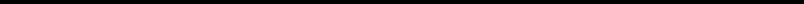 УДК 618.84, 614.841.2, 614.842, 614.84ТЕХНИЧЕСКИЕ РЕШЕНИЯ ПО ОБЕСПЕЧЕНИЮ ЭЛЕКТРОБЕЗОПАСНОСТИ ПРИ ИСПОЛЬЗОВАНИИ АВТОНОМНЫХ ИСТОЧНИКОВ ЭЛЕКТРИЧЕСКОЙ ЭНЕРГИИ ДЛЯ ЭЛЕКТРОСНАБЖЕНИЯ ПОЖАРНО-ТЕХНИЧЕСКИХ СРЕДСТВВ.А. СЕДНЕВ, д-р техн. наук, профессорН.В. ТЕТЕРИНА, ст. науч. сотр.ФГБОУ ВО «Академия государственной противопожарной службы МЧС России», г. МоскваTECHNICAL SOLUTIONS TO ENSURE ELECTRICAL SAFETYWHEN USING OFFLINE SOURCES OF ELECTRIC ENERGYFOR ELECTROSUPPLYING FIRE-TECHNICAL MEANS V.A. SEDNEV, Dr. Tech. Sciences, Professor N.V. TETERINA, art. sci. Comp.Academy of the State Fire Service of the Ministry of Emergency Measures of Russia, MoscowАннотация. Обоснована конструкция электролитического заземлителя, обеспечивающего безопасность использования пожарно-технических средств при их электроснабжении от автономных источников электриче-ской энергии в сельских населенных пунктах.Abstract. The article justifies the design of electrolytic earthing switch, ensuring the safe use of fire-technical means, when power supplying from autonomous sources of electricity in rural areas.Ключевые слова: электроснабжение пожарно-технических средств, автономный источник электриче-ской энергии, электробезопасность людей, заземлитель.Keywords: electrosupply of fire-technical means, the independent source of electrical energy, the electrical safe-ty of people, the grounding.УДК 631.316.6АНАЛИТИЧЕСКОЕ ОПРЕДЕЛЕНИЕ ОСНОВНЫХ ПАРАМЕТРОВ ЗАДНЕГО РОТОРА АВТОПРИВОДНОЙ МАШИНЫ ДЛЯ ВЫЧЕСЫВАНИЯ СОРНЯКОВА.Н. ЦЕПЛЯЕВ, д-р с-х. наук, профессорА.Н. МАТАСОВ, аспирантВ.А. ЦЕПЛЯЕВ, канд. техн. наук, доцентФГБОУ ВО «Волгоградский государственный аграрный университет», г. ВолгоградANALYTICAL DETERMINATION OF THE MAIN PARAMETERS ROTORNOGO REAR DISC AVTOPRIVOD MACHINE FOR THE COMBING OF WEEDSA. N. TSEPLYAEV, Doctor of Agricultural Sciences, Professor A. N. MATASOV, postgraduateV.A. TSEPLYAEV, Candidate of Engineering, Associate Professor Volgograd State Agrarian University, VolgogradАннотация. На сегодняшний день важным стратегическим направлением развития сельского хозяй-ства и всего агропромышленного комплекса является научная база фундаментальных и прикладных иссле-дований, позволяющая вести непрерывное обновление технических средств и совершенствовать технологи-ческие процессы в земледелии.Проблема изыскания и внедрения новых технических средств в сельскохозяйственное производство с целью сохранения плодородия почв особенно актуальна в тех регионах нашей страны, где характерны вет-ровая и водная эрозии. Учитывая современную тенденцию развития сельского хозяйства в зонах рискован-ного земледелия, особое внимание необходимо уделять не только конструкции самих сельскохозяйственных машин, но и совершенствованию технологических процессов, направленных на выполнение тех, или иных задач при уходе за посевами сельскохозяйственных культур и парами.Правильная система обработки почвы с применением современной техники является важным фактором в регулировании водно-воздушного режима, накоплении питательных веществ и уничтожении сорняков.Несмотря на развитие процессов химизации для борьбы с сорняками, наиболее востребованным оста-ется механический способ уничтожения сорняков. При воздействии на почву рабочими органами почвооб-рабатывающих машин достигается не только уничтожение сорных растений, но выполняется ряд других агротехнических операций: рыхление почвы, аэрация корневой системы культурных растений.Abstract. Today, the major strategic direction for the development of agriculture and all of agriculture is the re-search process to allow continuous updating of technical means and technological processes in agriculture based on the development of science and technology.The problem of finding and implementing the latest technological resources in agricultural production with the aim of preserving fertility especially relevant in those regions where soils are most susceptible to development of wind erosion.Given the current trend of development of agriculture in the zones of risky agriculture special attention should be paid not only design the agricultural machines, but also the improvement of technological processes aimed at imple-mentation of those or other tasks in the care of the crops and in pairs.A proper system of tillage with the use of modern technology is a key factor in the regulation of water-air regime, the accumulation of nutrients and weed control.Despite the development of processes of chemicals in weed control, the best remains the destruction of weeds by mechanical means. When exposed to soil working bodies of tillage machines is achieved not only the destruction of weeds, but there is a number of other agricultural operations.Ключевые слова: сорняки, обработка почвы, борьба с сорняками, автоприводная машина, вычесывание сорняков, роторный диск.Keywords: weeds, tillage, weed control, autopilota machine, combing the weeds, the rotary disk.ТЕХНОЛОГИЯ ПРОДОВОЛЬСТВЕННЫХ ПРОДУКТОВ (ТЕХНИЧЕСКИЕ НАУКИ)УДК 664.08.36РАЦИОНАЛЬНАЯ ТЕХНОЛОГИЯ ПРОИЗВОДСТВА ЯБЛОЧНОГО СОКА С МЯКОТЬЮ И САХАРОМ С ВЫСОКИМ СОДЕРЖАНИЕМ ВИТАМИНА «С»М.Э. АХМЕДОВ1, д-р техн. наук, профессорМ.Д. МУКАИЛОВ2, д-р с.-х. наук, профессорА.Ф. ДЕМИРОВА1, д-р техн. наук, профессорВ.В. ГОНЧАР3, канд. техн. наук, доцент1Дагестанский государственный университет народного хозяйства, г. МахачкалаФГБОУ ВО Дагестанский ГАУ, г. Махачкала3Кубанский государственный технологический университет, г. КраснодарTHE RATIONAL TECHNOLOGY OF MANUFACTURING APPLE JUICEWITH FLESH AND SUGAR AND RICH IN VITAMIN C AKHMEDOV M.E.1, Doctor of Engineering, ProfessorMUKAILOV M.D.2, Doctor of Agricultural Sciences, Professor DEMIROVA A.F.1 Doctor of Engineering, Professor GONCHAR V.V.3, Candidate of Engineering, Associate ProfessorDagestan State University of National Economy 2Dagestan State Agrarian University3Kuban State University of TechnologyАннотация. В статье проводится оценка традиционных технологий производства консервированных со-ков с точки зрения их влияния на качество и конкурентоспособность готовой продукции. Предлагается новый подход к производству консервированных соков, используя новый технологический прием - контактный нагрев сока в банках насыщенным паром в течение 1,5-2 мин с последующей герметизацией, выдержкой в ка-мере с нагретым воздухом и охлаждением по ускоренным режимам. Разработаны ускоренные режимы пастери-зации яблочного сока с мякотью и сахаром в таре емкостью 3,0 л..Abstract. The article evaluates traditional technologies for the production of canned juices in terms of their im-pact on the quality and competitiveness of finished products. A new approach to the production of canned juices is pro-posed, using a new technological method - contact heating of the juice in cans with saturated steam for 1.5-2 min, fol-lowed by sealing, holding in a chamber with heated air and cooling under accelerated regimes. The accelerated modes of pasteurization of apple juice with pulp and sugar in a capacity of 3.0 liters were developed.Ключевые слова: Консервируемые продукты, режим стерилизации, пароконтактный нагрев, стерилизу-ющий эффект, двухступенчатое охлаждение, качество.Keywords: Preserved products, sterilization mode, vapor-contact heating, sterilizing effect, two-stage cooling, quality.УДК: 637.523ИЗМЕНЕНИЕ СОДЕРЖАНИЯ ВЛАГИ И ПОВАРЕННОЙ СОЛИ В СЫРОВЯЛЕНЫХ КОЛБАСАХ ПРИ ХРАНЕНИИС.М. АЛИМАГОМЕДОВА, лаборантФГБОУ ВО Дагестанский ГАУ, г. МахачкалаCHANGES IN MOISTURE AND SALT CONTENT IN RAWSAUSAGES DURING STORAGES.M. ALIMAGOMEDOVA, LaboratoryAssiatant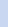 Dagestan State Agrarian University, MakhachkalaАннотация. В статье приводятся данные по изучению изменения физико-химических показателей сыро-вяленых колбас при хранении. Целью исследований является изучение изменения содержания влаги и пова-ренной соли в сыровяленых колбасах при хранении.Работа проводилась в лаборатории мяса и мясопродуктов ДагГАУ.Были изготовлены опытные образцы сыровяленых колбас нетрадиционным способом из говядины в раз-ные сезоны года в условиях лаборатории мяса и мясопродуктов.Abstract. The article provides data on the study of the changes of physical and chemical indicators during the storage. The aim of the research is to study the changes of moisture and salt content.The work was carried out in the Laboratory of Meat and Meat Products of DagGAU.Raw beef sausage samples were produced using non-traditional method in different seasons of the year under theconditions of  the Laboratory of Meat and Meat Products.Ключевые слова: вкус, влага, влажность воздуха, выдержка, дегустация, запах, исследования, качество, качественные показатели, консистенция, колбасные изделия, оболочка, относительная влажность воздуха, соль, срок хранения, технологические схемы, формовка, фарш, ферментативные процессы, химические связи.Keywords: taste, moisture, humidity, exposure time, tasting, odour, research, quality, quality indicators, consist-ence, sausages, shell, relative humidity, salt, shelf life, technological schemes, forming, mince, enzymatic processes, chemical bonds.УДК 664.8.036.62ИСС Л ЕДОВ АНИ Е ФА КТОРОВ , ВЛИ Я ЮЩИ Х НА ПРОЦ ЕСС ЭКС ТР АКЦИИ АН ТОЦИ АНОВЫ Х КР АСИ ТЕЛ ЕЙ ИЗ ПЛО ДОВ ДИ КОЙ Ч ЕР ЕШН ИТ.Н. ДАУДОВА1, канд. биол. наук, доцентТ.А. ИСРИГОВА2, д-р с-х. наук, доцентЭ.З. ЗЕЙНАЛОВА1, аспирантЛ.А. ДАУДОВА2, канд. биол. наук, доцент1ФГБОУ ВО «Дагестанский ГТУ», г. Махачкала2ФГБОУ ВО Дагестанский ГАУ, г. МахачкалаFACT ORS AFFECT IN G TH E EXT RACT I ON PRO CES S O F ANT HO CYANI N DY E RS FRO M W IL D CH ERRYT.N. DAUDOVA1, Candidate of Biological Sciences, Associate Professor T.A. ISRIGOVA2, Doctor of Agricultural Sciences, Associate Professor E.Z. ZEYNALOVA1, postgraduateL.A. DAUDOVA2, Candidate of Biological Sciences, Associate Professor 1Dagestan State Technical Univrsity, Makhachkala2Dagestan State Agrarian University, MakhachkalaАннотация. Представлена разработка изучения температурных и временных режимов экстракции антоци-ановых красителей из плодов дикой черешни.Установлено, что при нагревании спиртовых экстрактов до 45оС происходит максимальный выход пиг-ментов через 2 часа экстрагирования. В условиях комнатной температуры такой эффект достигается через 3,5 часа экстрагирования.Проведенные исследования способствуют созданию математической модели процесса экстрагирования антоцианов из плодов дикой черешни.Abstract. The development of the study of the temperature and time regimes of extraction of anthocyanin dyes from wild cherry fruit is presented.It was found that when alcohol extracts are heated to 45 ° C, the maximum yield of pigments occurs after 2 hours of extraction. Under room temperature conditions, this effect is achieved after 3.5 hours of extraction.The conducted studies contribute to the creation of a mathematical model for the extraction of anthocyanin from the fruit of wild cherry.Ключевые слова: пищевые натуральные красители, дикорастущее сырье, антоцианы, экстракция, темпе-ратурный режим, временной режим.Keywords: natural dyes, wild raw material, anthocyanin, extraction, temperature conditions, time mode.УДК 635.077:663.038.7ВТОРИЧНЫЕ ПРОДУКТЫ ПЕРЕРАБОТКИ ВИНОГРАДА В ПРОИЗВОДСТВЕФРУКТОВЫХ КОНСЕРВОВЛ.Р. ИБРАГИМОВА 1Т.А. ИСРИГОВА2, д-р с-х. наук, доцент1ФГБОУ ВО «Дагестанский ГТУ», г. Махачкала2ФГБОУ ВО Дагестанский ГАУ, г. МахачкалаGRAPE PROCESSING BY-PRODUCTS IN CANNED FRUIT PRODUCTION L.R. IBRAGHIMOVA1T.A. ISRIGOVA2, Doctor of Argicultural Sciences, Associate Professor 1Dagestan State Techical University, Makhachkala2Dagestan State Agrarian University, MakhachkalaАннотация. Вторичные продукты переработки винограда могут служить основой для производства фрук-товых консервов, обладающих ценными потребительскими, лечебно-профилактическими свойствами. Вино-градные выжимки обладают богатым химическим составом: содержат сахара в виде фруктозы и глюкозы, пек-тин, органические кислоты, сырой протеин, клетчатку, кальций, фосфор, полифенольные соединения, витами-ны. Нами исследована возможность использования порошка, полученного из виноградных выжимок и жмыха,качестве обогащающего компонента фруктовых пюреобразных продуктов – повидла, желе, джемов - для при-дания им лечебно-профилактических свойств.Abstract. Grape processing by-products can be used as the basis for production of canned fruit with valuable con-sumer and health-promoting properties. Grape pomace contains glucose and fructose, organic acids, crude protein, calcium, phosphorus, fibre, polyphenol compounds and vitamins. The article studies the possibility of using powder manufactured from grape pomace as an enriching component of fruit pureed products such as jams, jellies and fruit butter.Ключевые слова: вторичные продукты, отходы, производство, биоконверсия, биологическая ценность, виноградные выжимки, обогащающий компонент, пюреобразные продукты, рецептура, профилактические свойства.Keywords by-products, waste, production, bioconversion, biological value, grape pomace, enriching component, pureed products, recipe, health-promoting properties.УДК 664.3ВЛИЯНИЕ ПРОДОЛЖИТЕЛЬНОСТИ ХРАНЕНИЯ СЫРОГО МОЛОКА НА КАЧЕСТВО КИСЛОМОЛОЧНЫХ ПРОДУКТОВА.Ч. КАГЕРМАЗОВА, канд. с.-х. наук, доцентМ.Б. ХОКОНОВА, д-р с.-х. наук, профессорФГБОУ ВО «Кабардино-Балкарский ГАУ имени В.М. Кокова», г. НальчикEFFECT OF THE DURATION OF RAW MILK STORAGE ON THE QUALITY OF FERMENTED DAIRY PRODUCTSKAGERMAZOVA A.CH., Candidate of Agricultural Sciences, Associate Professor KHOKONOVA M.B., Doctor of Agricultural Sciences, Professor V.M. Kokov Kabardino-Balkarian State Agrarian University, NalchikАннотация. Сохранение пищевых продуктов основано на способности микроорганизмов реагировать на воздействие физических, химических и биологических факторов. Изменяя условия среды и оказывая то или иное воздействие на продукт, можно регулировать состав и активность его микрофлоры. При хранении молоч-ных продуктов ухудшаются органолептические свойства за счет остаточной микрофлоры и активности фермен-тов. При нарушении условий хранения в кисломолочных напитках происходит изменение органолептических показателей за счет действия ферментов заквасок и посторонней микрофлоры. Продолжительность хранения сырого охлажденного молока до момента переработки оказывает большое влияние на его технологические свойства, а, следовательно, и на качество готового продукта.Пробы молока хранили при температуре 4 ±20С и после хранения в течение 12, 24 и 48 ч исследовали. Установлено, что изменение размера казеиновых мицелл при хранении сырого молока во всех образцах умень-шается в процессе хранения. Определено, что хранение сырого молока перед переработкой в течение 24 ч и более с момента его получения отрицательно сказывается на качестве получаемых кисломолочных продуктов.Abstract. Preservation of food products is based on the ability of microorganisms to respond to the effects of phys-ical, chemical and biological factors. By changing the environmental conditions and having an effect on the product, it is possible to regulate the composition and activity of its micro flora. When storing dairy products, organoleptic prop-erties deteriorate due to residual micro flora and enzyme activity. If the conditions of storage in fermented milk drinks are violated, the organoleptic parameters change due to the action of ferments of starter cultures and extraneous micro flora. The duration of storage of raw chilled milk until processing has a great influence on its technological properties, and, consequently, on the quality of the finished product. Samples of milk were stored at 4 ± 20 ° C and after storage for 12, 24 and 48 h were examined. It was found that the change in the size of casein micelles during storage of raw milk in all samples decreases in the storage process. It is determined that the storage of raw milk before processing for 24 hours or more from the time it was received adversely affects the quality of the produced dairy products.Ключевые слова: кисломолочные продукты, сырое молоко, срок хранения, качество, производство, свой-ства.Keywords: dairy products, raw milk, shelf life, quality, production, properties.УДК 634.8.ХИМИКО-ТЕХНОЛОГИЧЕСКАЯ ОЦЕНКА КИЗЛЯРСКИХ КОНЬЯЧНЫХВИНОМАТЕРИАЛОВ И КОНЬЯКОВН.Г. ЗАГИРОВ1, д-р с.-х. наук, профессор, академик РАЕНШ.М. КЕРИМХАНОВ1, соискательМ.А. ХАЛАЛМАГОМЕДОВ2, канд. экон. наук, доцентА.К. РАДЖАБОВ3,д-р с.-х. наук, профессор1ФГБНУ «Дагестанский НИИ сельского хозяйства им. Ф.Г. Кисриева», г. Махачкала2ФГБОУ ВО Дагестанский ГАУ , г. Махачкала3РГАУ МСХА имени К.А. Тимирязева, г. МоскваCHEMICAL-TECHNOLOGICAL ESTIMATION OF KIZLYARSKY BRANDY WINEMATERIALS AND COGNACSN.G. ZAGIROV1, Doctor of Agricultural Sciences, Professor Academician of the Russian Academy of Natural SciencesSh.M. KERIMHANOV1, applicant for a candidate degreeM.A. KHALALMAGOMEDOV2, Candidate of Economic Sciences, Associate Professor A.K.RADJABOV3 , Doctor of Agricultural Sciences, ProfessorF.G. Kisriev Dagestan Research Institute of Agriculture, Makhachkala 2Dagestan State Agrarian University, Makhachkala3Russian State Agrarian University - Moscow Agricultural Academy named after KA TimiryazevАннотация. В статье изложены результаты проведенных исследований по химико-технологическому изу-чению и качественной оценке кизлярских виноматериалов и коньяков. Показано, что высококачественный ко-ньячный спирт может быть получен при подборке адаптивных сортов винограда и соответствующей сортовой адаптивно-ландшафтной технологии возделывания виноградников, а также переработке винограда по совре-менным рациональным технологиям. Анализы ординарных и марочных кизлярских коньяков показывают, что несмотря на единую технологию приготовления, коньяки отличаются друг от друга по химическому составу. Установлена целесообразность определения перспективных микрорайонов коньячного производства, а также ресурсосберегающих и экологичных перерабатывающих комплексов для расширения производства высокока-чественных коньяков, обеспечивающих полную самоокупаемость на рынке.Abstract. The article contains the results of the conducted studies on the chemical and technological study and qualitative assessment of Kizlyar wine materials and cognacs. It is shown that high-quality brandy alcohol can be ob-tained by selecting adaptive varieties of grapes and the corresponding varietal adaptive-landscape technology of wine-gardening, as well as processing grapes using modern rational technologies. Analyses of ordinary and vintage Kizlyar cognacs show that, despite the uniform technology of preparation, cognacs differ from each other in chemical composi-tion. The expediency of determining promising microdistricts of cognac production as well as resource-saving and en-vironmentally friendly processing complexes for expanding the production of high-quality cognacs ensuring full self-sufficiency in the market is established.Ключевые слова: технические сорта, химический состав, коньячные спирты, органолептические показа-тели, качество коньяков, готовая продукция.Keywords: technical grades, chemical composition, cognac spirits, organoleptic indicators, quality of cognacs, finished products.УДК 631.8:634.2ВЛИЯНИЕ ПРИРОДНЫХ ФАКТОРОВ НА НАКОПЛЕНИЕ АМИНОКИСЛОТ В ПЛОДАХ САДОВЫХ КУЛЬТУР АБРИКОСА И ЯБЛОНИД. МУКАИЛОВ1, д-р с.-х. наук, профессор Б. М. ГУСЕЙНОВА1,2, д-р с.-х. наук, профессор Т. И. ДАУДОВА3, ст. науч. сотрудник1ФГБОУ ВО Дагестанский ГАУ, г. Махачкала2ГАОУ ВО «ДГУНХ», г. Махачкала3ФГБУН «ПИБР ДНЦ РАН», г. МахачкалаINFLUENCE OF NATURAL FACTORS ON ACCUMULATION OF AMINO ACIDS IN FRUITS OF HORTICULTURAL CROPS OF APRICOT AND APPLE-TREEM.D. MUKAILOV1, Doctor of Agricultural Sciences, Professor B.M. GUSEYNOVA1,2, Doctor of Agricultural Sciences, Professor T.I. DAUDOVA3, Senior Researcher1Dagestan State Agrarian University, Makhachkala2Dagestan State University of National Economy, Makhachkala3Caspian Research Institute of Biological Resources, Dagestan Research Centre, RAS, MakhachkalaАннотация. Известно, что соответствие экологических факторов физиолого-биохимическим возможно-стям растения способствует усилению формирования компонентов, характеризующих пищевую и биологиче-скую ценность плодов. Цель работы: исследование состава аминокислотных пулов в плодах абрикоса Prunus armenica L. сорта Хонобах и яблони Malus domestica Borkh. сорта Ренет Семеренко, произрастающих на раз-личных высотах над уровнем моря в Центральной плодовой зоне Республики Дагестан. Из собранных при тех-нической зрелости плодов изготавливали соки и методом высокоэффективной жидкостной хроматографии («Аминохром ААА-881») определяли в них, после проведения гидролиза белков и пептидов, содержание ами-нокислот. В абрикосах идентифицировали по 16 аминокислот в каждом опытном образце, где лидировали ас-партат, глутамат и аланин, имелся полный набор незаменимых аминокислот. Общее количество и массовая концентрация заменимых аминокислот была выше в абрикосах, выращиваемых в предгорье. Аминокислотные пулы яблок также содержали 16 кето- и глюкопластических компонентов, в числе которых было 7 заменимых9 незаменимых аминокислот. Массовая концентрация незаменимых аминокислот в яблоках с предгорья была выше, чем в плодах с равнины, в 1,26 раза. Индивидуальный синтез каждой обнаруженной в яблоках аминокис-лоты изменял свою направленность и интенсивность, реагируя на воздействие почвенно-климатических факто-ров. Плоды абрикоса сорта Хонобах и яблони сорта Ренет Семеренко, произрастающих в природных условиях Центральной плодовой зоны Дагестана, из-за содержания в них значительного количества аминокислот обла-дают высокой пищевой и биологической ценностью. Они могут успешно использоваться для производства ка-чественной импортозамещающей продукции.Abstract. Compliance of ecological factors to physiologic-biochemical opportunities of a plant is known to pro-mote strengthening of components formation which characterizes nutritional and biological value of fruits. The aim ofthe study is a research of amino-acid pools structure in fruits of an apricot of Prunus armenica L. Honobakh grade and apple-trees of Malus domestica Borkh., Renet grade growing at various heights above sea level in the Central fruit area of the Republic of Dagestan. Amino acids content was determined in juice made of fruits collected at a technical ma-turity using the method of a highly effective liquid chromatography (“Aminochrom AAA-881”) after carrying out hy-drolysis of proteins and peptides. 16 amino acids were identified in each prototype where aspartate, a glutamate and alanine were in the lead, as well as a full set of irreplaceable amino acids. Mass concentration of replaceable amino acids was higher in the apricots which are grown up in the foothills. Amino-acid pools of apples also contained 16 keto-and glucoplastic components among which there were 7 replaceable and 9 irreplaceable amino acids. Mass concentra-tion of irreplaceable amino acids in apples from the foothills was higher, than in fruits from the plain by 1,26 times. Individual synthesis of each amino acid found in apples changed the orientation and intensity, reacting to influence of soil and climatic factors. Apricot fruits of Honobakh grade and apple-trees of a Renet Semerenko grade growing in the Central fruit area of Dagestan due to a significant amount of amino acids, have high nutrition and biological value. They can successfully be used for production of qualitative import-substituting production.Ключевые слова: аминокислоты, абрикос, яблоня, равнина, предгорье, Дагестан.Keywords: amino acids, apricot, apple trees, plain, foothills, Dagestan.ЭКОНОМИКА И УПРАВЛЕНИЕ НАРОДНЫМ ХОЗЯЙСТВОМ (ЭКОНОМИЧЕСКИЕ НАУКИ)УДК 639.3АНАЛИЗ СОВРЕМЕННОГО СОСТОЯНИЯ ТОВАРНОЙ АКВАКУЛЬТУРЫА.Б. АЛИЕВ, канд. экон. наук, доцентБ.И. ШИХШАБЕКОВА, канд. биол. наук, доцентА.Д. ГУСЕЙНОВ, канд. биол. наук, доцентИ.В. МУСАЕВА, канд. с.-х. н., доцентЕ.М. АЛИЕВА, ст. преподавательА.Р. ШИХШАБЕКОВ, студентФГБОУ ВО Дагестанский ГАУ, г. МахачкалаANALYSIS OF THE CURRENT STATE OF COMMERCIAL AQUACULTURE ALIYEV A. B., Associate Professor, Candidate of Economic Sciences SHIKHSHABEKOVA B.I., Candidate of Biological Sciences, Associate Professor GUSEYNOV A.D., Candidate of Biological Sciences, Associate ProfessorMUSAYEVA I.V., Candidate of Agricultural Sciences, Associate ProfessorALIYEVA E.M., Senior LecturerSHIKHSHABEKOV A.R., studentDagestan State Agrarian University, MakhachkalaАннотация. В статье излагается современное состояние товарной аквакультуры Российской Федерации, а также рассматриваются различные направления развития аквакультуры: пастбищная, индустриальная, прудо-вая, марикультура, рекреационная и искусственное воспроизводство ценных видов промысловых рыб.Abstract. The article describes the current state of commercial aquaculture of the Russian Federation, as well as the various areas of aquaculture: pasturable, ponds, industrial, recreational, mariculture and artificial reproduction of valuable species of commercial fish.Ключевые слова: аквакультура пастбищная, прудовая аквакультура, индустриальная аквакультура, мари-культура, рекреационная аквакультура, искусственное воспроизводство.Keywords: pasturable aquaculture, ponds aquaculture, industrial aquaculture, mariculture, aquaculture, recrea-tional aquaculture, artificial reproduction.УДК: 631.16.658УПРАВЛЕНИЕ ИННОВАЦИЯМИ В РЕГИОНАЛЬНОМ АПК НА МЕЗО- И МИКРОУРОВИЕД.Г. ВАЛИЕВА, канд. экон. наук, доцентМ. А-Г. КАРДАШОВА, канд. экон. наук, доцентЭ.М. ЭМИНОВА, канд. экон. наук, доцентФГБОУ ВО Дагестанский ГАУ, г. МахачкалаINNOVATION MANAGEMENT IN THE REGIONAL AGROINDUSTRIALCOMPLEX AT MESO AND MICRO LEVEL D.G. VALIEVA, Candidate of Economic Sciences, Associate Professor M.A.-G. KARDASHOVA, Candidate of Economic Sciences, Associate Professor E.M. EMINOVA, Candidate of Economic Sciences, Associate Professor Dagestan State Agrarian University, MakhachkalaИсследование выполнено при финансовой поддержке РФФИ, проект № 16-02-00374аАннотация. В статье отмечается важность обеспечения единства систем управления инновациями в агро-промышленном комплексе на всех иерархических уровнях – федерации, субъекта РФ и муниципального обра-зования и даны структурные характеристики системам управления инновациями в региональном агропромыш-ленном комплексе на мезоуровне (на уровне региона) и на микроуровне (на уровне предприятия регионального агропромышленного комплекса).Abstract. The article underlines the importance of ensuring the unity of innovation management systems in the agroindustry at three hierarchial levels (the Federation, the constituent entities and the municipal authorities). Struc-tural characteristics of innovation management systems in the agroindustry of the region at meso and micro levels are given as well.Ключевые слова: АПК, инновации, система управления, мезоуровень, микроуровень, агропромышленное предприятие, структурные характеристики.Keywords: agroindustrial complex, innovation, management system, meso level, micro level, agroindustrial enter-prise, structural characteristics.УДК: 631.16.658ПРОБЛЕМЫ ЭФФЕКТИВНОГО ИНВЕСТИРОВАНИЯВ СЕЛЬСКОЕ ХОЗЯЙСТВО РЕСПУБЛИКИ ДАГЕСТАНГ.А. ГАСАНОВ, канд. экон. наук, вед. науч. сотр.Т.А. ГАСАНОВ, канд. экон. наук, доцентФ.С. ФЕЙЗУЛЛАЕВ, канд. с.-х. наук, доцентИнститут экономики НАН Азербайджана, г. БакуФГБОУ ВО Дагестанский ГАУ, г. МахачкалаPROBLEMS OF EFFECTIVE INVESTMENT IN AGRICULTUREOF THE REPUBLIC OF DAGESTAN1GASANOV G.A., Candidate of Economic Sciences, Leading Researcher2GASANOV T.A., Candidate of Economic Sciences, Associate Professor2FEYZULLAEV F.S., Candidate of Agricultural Sciences, Associate Professor1Institute of Economics of the National Academy of Sciences of Azerbaijan, Baku2Dagestan State Agrarian University named after Dzhambulatov M.M., MakhachkalaАннотация. В статье анализируются вложения инвестиций в сельское хозяйство республики и их влияние на объёмы производства продукции. Рассматривается теория мультипликатора Дж.М.Кейнса, её влияние на занятость и объёмы национального дохода. В результате проведённых исследований авторами статьи не было выявлено взаимосвязи выделенных инвестиций с объёмами производства сельскохозяйственной продукции, занятости и интенсификации производства. Сделан вывод, что процесс импортозамещения имеет в республике широкие перспективы в производстве растениеводческой продукции и выхода на широкий российский рынок.Abstract. The article analyzes investments in agriculture of the republic and their impact on the volume of produc-tion. The theory of the multiplier J.M Keynes, the influence on employment and the volume of national income are con-sidered. The results of the conducted studies did not reveal a real connection between the allocated investments and the volumes of production of agricultural products, employment and intensification of production. It is concluded that the process of import substitution has broad prospects in the republic for the production of crop products and access to the broad Russian market.Ключевые слова: инвестиции, сельское хозяйство, занятость, мультипликатор, индекс цен, импортозаме-щение, темпы роста.Keywords: investment, agriculture, employment, multiplier, price index, import substitution, growth rates.УДК 338.439ОСОБЕННОСТИ ПРАКТИКИ КОРПОРАТИВНОГОСТРАТЕГИЧЕСКОГО ФОРСАЙТАА.Д. ГАСАНОВА, доцент, канд. экон. наукО.В. ПОЛЧЕРЕДНИКОВА, магистрантФГБОУ ВО Дагестанский ГАУ, г. МахачкалаPECULIARITIES OF STRATEGIC CORPORATE FORESIGHTA.D. GASANOVA, PhD. Ekon. Sciences, associate ProfessorO.V. POLCHEREDNIKOVA, master2Dagestan State Agrarian University named after Dzhambulatov M.M., MakhachkalaАннотация: В данной статье рассматриваются вопросы роста инвестиционной привлекательности компании в долгосрочной перспективе по мере проведения мероприятий корпоративного Форсайта.Abstract. The article covers some questions of the company’s investment attractiveness growth in the long-term period while corporate foresight actions are exercised. Such corporate foresight objects are:-forming the owners’ ideas about future positioning of company on the market; -creating the corporate culture;-developing of the corporate education and of the corporate ethic’s style;-changes of the technological platform of basic tangible and intangible assets.Conclusion: company can increase its competitiveness by forming long-term strategies based on visions of the future created with corporate foresight technoiogies.Ключевые слова: инвестиционная привлекательность компании, корпоративный Форсайт, корпора-тивная этика, технологический уклад, пиксельная картина будущего, слабые сигналы.Keywords: foresight, investment attractiveness, corporate foresight, corporate ethics, technological mode, pix-alized vision of the future, weak signals.УДК 332.631.1СОВРЕМЕННЫЕ ПРОБЛЕМЫ РЕГИОНАЛЬНОГО АПК:НАПРАВЛЕНИЯ И ИНДИКАТОРЫ ИХ РЕШЕНИЯ Н.Г. ГАСАНОВ1, канд. экон. наук, доцент Н.А. УЛЧИБЕКОВА2, канд. с-х наук, доцент 1ГАОУ ВО ДГУНХ, г. Махачкала2ФГБОУ ВО Дагестанский ГАУ, г. МахачкалаMODERN PROBLEMS OF REGIONAL AGRICULTURE:TRENDS AND INDICATORS OF THEIR DECISIONN. G. HASANOV1, PhD. Ekon. Sciences, associate ProfessorN.А. ELCHIBEKOVA2, PhD. of agricultural Sciences, associate Professor 1GAOU IN DHUNG, Makhachkala2The Dagestan State Agricultural University, MakhachkalaАннотация. Рассмотрен комплекс основных проблем состояния и предпосылки устойчивого развития АПК Республики Дагестан, выявлены причины продолжающегося кризиса и предложены инструменты для минимизации его последствий в аграрной сфере региона.Abstract. The complex of the main problems of the state and prerequisites for sustainable development of agri-culture of the Republic of Dagestan, identified the causes of the ongoing crisis and proposed tools to minimize its impact in the agricultural sector of the region.Ключевые слова: инвестиции, господдержка, кризис, диспаритет цен, налоговая политика, кредито-вание, конкурентоспособность, индикаторы.Key words: investments, government support, crisis, disparity of prices, tax policy, lending, competitiveness, indicators.УДК 330.15.332.54СОВЕРШЕНСТВОВАНИЕ СИСТЕМЫ ЗЕМЕЛЬНЫХ ОТНОШЕНИЙВ РЕСПУБЛИКЕ ДАГЕСТАНГ.Д. ДОГЕЕВ, канд. экон. наукТ.Г. ХАНБАБАЕВ, канд. экон. наук, доцентМ-Р.А.КАЗИЕВ, д-р с.-х. наукР.М. САЛИХОВ, канд. экон. наукФГБНУ «Дагестанский НИИ сельского хозяйства имени Ф.Г. Кисриева», г. МахачкалаIMPROVEMENT OF THE LAND RELATIONS SYSTEM OF THE REPUBLIC OF DAGESTANG.D. DOGEEV, Candidate of Economic SciencesT.G. KHANBABAEV, Associate Professor, Candidate of Economic SciencesM -R. KAZIEV, Doctor of Agricultural SciencesR.M. SALIKHOV, Candidate of Economic SciencesF. G. Kisriev Dagestan Research Institute of Agriculture, MakhachkalaАннотация. Приведены региональные особенности в системе земельных отношений, пространственно-временные тенденции использования земель сельскохозяйственного назначения всех форм собственность на основе функционирования экономического механизма государственного регулирования земельных отношений. Подтверждена необходимость продолжения земельной реформы; результаты исследований показали потреб-ность в выработке новых механизмов и норм перераспределения земель с учетом социально-экономических и исторических факторов, которые следует учитывать при управлении агропромышленным комплексом.Abstract. Regional peculiarities in the system of land relations, spatial and temporal tendencies of the use of agri-cultural land for all forms of ownership on the basis of the functioning of the economic mechanism of state regulation of land relations are presented. The need to continue the zeal reform was confirmed, the results of the studies showed that new mechanisms and norms for land redistribution needed to be developed taking into account the socioeconomic and historical factors that should be taken into account when managing the agro-industrial complex.Ключевые слова. Землепользование, экономический механизм, отгонное животноводство, сельскохозяй-ственные угодья, земля.Keywords. Land use, economic mechanism, distant-pasture animal husbandry, agricultural land, land.ЭКОНОМИЧЕСКАЯ ЭФФЕКТИВНОСТЬ ПРОИЗВОДСТВА СМЕТАНЫА.Ч. КАГЕРМАЗОВА, к. с.-х.н., доцентМ.Б. ХОКОНОВА, д. с.-х.н., профессорФГБОУ ВО «Кабардино-Балкарский ГАУ имени В.М. Кокова», г. НальчикECONOMIC EFFICIENCY OF SOUR CREAM PRODUCTIONKAGERMAZOVA A.CH., Candidate of Agricultural Sciences, Associate Professor KHOKONOVA M.B., Doctor of Agricultural Sciences, Professor V.M. Kokov Kabardino-Balkarian State Agrarian University, NalchikАннотация. Любая технология, предлагаемая производству, должна быть экономически целесообразна, и, соот-ветственно, должна повышать рентабельность производства. Прикладные цели разработки и внедрения новой технологии или совершенствования отдельных ее элементов диктуют необходимость исследования и сопоставления технико-экономического уровня и экономической эффективности различных вариантов. Для сокращения потерь конечной про-дукции необходимо увеличение выхода конечной продукции за счет совершенствования технологических про-цессов. Сокращение прямых затрат на технологию или на отдельные ее этапы возможно непосредственно за счет сокращения функционально излишних или инертных затрат. Многие исследователи доказали, что при од-них и тех же затратах на производство одной и той же продукции эффективность от произведенной продукции не всегда одинакова. Это объясняется тем, что качество получаемой продукции зависит от исходного материа-ла, от качества самого сырья. Порядок исчисления себестоимости продукции переработки молока зависит от особенностей производственного цикла. На практике он обычно состоит из нескольких технологических ста-дий. Сначала молоко попадает в аппаратный цех, в котором его доводят до базисной жирности и пастеризуют. Полученный полуфабрикат можно использовать для дальнейшей переработки или передать в цех розлива для упаковки. Таким образом, если организация одновременно получает несколько видов продукции переработки, наиболее оправданным будет применение бесполуфабрикатного варианта попередельного метода исчисления себестоимости. То есть себестоимость полуфабриката не исчисляется, а в составе статей затрат передается из цеха в цех.Abstract. Any technology offered to production should be economically feasible, and, accordingly, should in-crease the profitability of production. Applied goals of developing and implementing a new technology, or improving its individual elements, dictate the need for research and comparison of the technical and economic level and the econom-ic effectiveness of various options. To reduce the loss of final products, it is necessary to increase the yield of final products by improving the technological processes. Reducing the direct costs of the technology or its individual stages is possible directly by reducing the functionally unnecessary or inert costs. Many researchers have proved that at the same costs for the production of the same product, the efficiency of the products produced is not always the same. This is due to the fact that the quality of the products obtained depends on the source material, on the quality of the raw ma-terial itself. The procedure for calculating the cost of production of milk processing depends on the features of the pro-duction cycle. In practice, it usually consists of several technological stages. At first the milk gets into the hardware department, in which it is brought to the basic fat content and pasteurized. The finished product can be used for further processing or transferred to the bottling shop for packaging. Thus, if an organization simultaneously receives several types of processing products, the most justified application will be the use of a semi-finished variant of the cogwheel method of calculating production costs. That is, the cost price of a semi-finished product is not calculated, but is in-cluded in the cost items from the shop to the shop.Ключевые слова: экономическая эффективность, сметана, молочное сырье, прибыль, производство, рентабельность.Keywords: economic efficiency, sour cream, dairy raw materials, profit, production, profitability.УДК: 631.674.5:504.064.36ПОДХОДЫ К ОРГАНИЗАЦИИ ИНФОРМАЦИОННО-ТЕХНИЧЕСКИХ КОМПЛЕКСОВ МОНИТОРИНГА И УПРАВЛЕНИЯ ОРОШЕНИЕМ В РЕЖИМЕ РЕАЛЬНОГО ВРЕМЕНИ.С.А. КУРБАНОВ1, д-р с.-х. наук, профессорБОРОДЫЧЕВ2, академик РАН М.Н. ЛЫТОВ2, канд. с.-х. наук, доцент1ФГБОУ ВО Дагестанский ГАУ, г. Махачкала2ФГБНУ «Всероссийский научно-исследовательский институт гидротехники и мелиорации им. А.Н. Костякова», г. МоскваAPPROACHESTOTHEORGANIZATION OF INFORMATION AND TECHNICAL COMPLEXES OF MONITORING AND CONTROL OF THE IRRIGATION IN REAL TIMES.A.KYRBANOV1, Dr. of Agricultural Sciences, ProfessorV.V. BORODYCHEV2,academician of the Russian Academy of Sciences M.N. LYTOV2, candidate of agricultural sciences, assistant professorThe All-Russia research institute of hydraulic engineering and amelioration of A.N.Kostyakova, MoscowАннотация. В работе рассматриваются актуальные вопросы создания информационно-технических ком-плексов мониторинга и управления орошением в режиме реального времени. Целью исследований является разработка и освоение принципиальных подходов к конструированию систем управления орошением в режиме реального времени. В качестве отправной точки исследований принято, что системы реального времени пред-назначены для взаимодействия с реальными физическими объектами, и этовзаимодействие должно протекать в реальном физическом времени, в тех временных масштабах, какие требуются объекту. Предположение о воз-можности снижения инертности подобных систем за счет оптимальной организации ее функциональной струк-туры принято в качестве рабочей гипотезы исследований. В настоящей работе предложено два подхода к реше-нию проблемы задержек реального времени. В рамках первого подхода проблема задержек реального времени решается за счет реализации функции контроля реального времени, которая позволяет проводить объективную оценку продолжительности периода между съемом текущей мониторинговой информации и физической реали-зацией управляющего действия. Последующая выработка и реализация управляющих действий осуществляетсяучетом совокупных временных задержек. В рамках второго подхода предполагается реализация алгоритма принятия решений «на месте». При этом к объекту управления транслируются потоки модельных данных, поз-воляющие путем сравнении с мониторинговой информацией принять верное суждение о состоянии объекта и использовать набор соответствующих состоянию управленческих решений. Первый из рассмотренных подхо-дов может применяться как с полной, так и с частичной автоматизацией процесса, а второй – предполагает ав-тономную автоматизированную систему управления с исключительно контролирующей функцией оператора.Annotation. In operation topical issues of creation of information and technical complexes of monitoring and con-trol of an irrigation in real time are considered. The purpose of researches is development and mastering of basic ap-proaches to constructioning of management systems by an irrigation in real time. As a starting point of researches it is accepted that systems of real time are intended for interaction with real physical objects, and this interaction should proceed in real physical time, in those temporal scales what are required to object. The assumption of possibility of lowering of inertness of similar systems at the expense of the optimum organization of its functional structure is accept-ed as a working hypothesis of researches. In the real operation two approaches to a solution of the problem of time delays of real time are offered. Within the first approach the problem of time delays of real time is solved at the expense of implementation of function of monitoring of real time which allows to carry out an objective appraisal of duration of the period between picking of the current monitoring information and physical implementation of controlling action. The subsequent production and implementation of controlling actions is carried out taking into account cumulative temporal time delays. Within the second approach implementation of algorithm of decision-making «on a place» is sup-posed. Thus to object of control torrents of the model data are broadcast, allowing a way comparing with monitoring information to accept a correct opinion about a status of object and to use a set of administrative decisions correspond-ing to a status. The first of the considered approaches can be applied both with complete, and with the partial automa-tion of process, and the second - assumes an independent automated control system with exclusively supervising func-tion of the operator.Ключевые слова.Мониторинг, управление орошением, системы реального времени, инертность, подходы к организацииKeywords.Monitoring, control of an irrigation, systems of real time, inertness, approaches to the organizationУДК 631.16:658.153ИНСТРУМЕНТЫ ФИНАНСОВОГО ОБЕСПЕЧЕНИЯИ УПРАВЛЕНИЯ ОБОРОТНЫМ КАПИТАЛОМТ.К. МУСАЕВ, преподавательФГБОУ ВО Дагестанский ГАУ, г. МахачкалаTOOLS FOR FINANCIAL MANAGEMENT OF CURRENT ASSETS T.K. MUSAEV, lecturerDAGESTAN STATE AGRARIAN UNIVERSITY, MAKHACHKALAАннотация. В статье на основе сводных данных по предприятиям Минсельхоза Республики Дагестан анализирована динамика состава и структуры оборотных активов за 6 лет. Предлагаются инструменты для эф-фективного обеспечения и управления оборотными активами на разных циклах хозяйственной деятельности. Для оценки эффективности работы финансовых менеджеров составлена система критериев и показателей эф-фективного использования оборотных средств в сельскохозяйственных предприятиях.Abstract. Using data collected from the enterprises of Dagestan Ministry of Agriculture, the authors analyze the dynamics of current assets structure over 6 years. The article proposes effective tools for current assets manage-ment at different cycles of economic activities. For efficient assessment of financial managers’ work the system of crite-ria and indicators of effective current assets management at agricultural enterprises has been developed.Ключевые слова: оборотный капитал, оборотные активы, финансовые инструменты, индикативные показатели, оценка эффективности, структура оборотных активов.Keywords: working capital, current assets, financial assets, indicative figures, efficiency assessment, current assets structure.УДК 631.3ГОСУДАРСТВЕННОЕ РЕГУЛИРОВАНИЕ СТРАТЕГИЧЕСКОГО РАЗВИТИЯ ПИЩЕВЫХ И ПЕРЕРАБАТЫВАЮЩИХ ПРЕДПРИЯТИЙ АПКСОВРЕМЕННЫХ УСЛОВИЯХ ХОЗЯЙСТВОВАНИЯ Ш.А. МУСОСТОВ, аспирант ФГБОУ ВО Дагестанский ГАУ, г. МахачкалаTHE STATE REGULATION OF STRATEGIC DEVELOPMENT OF FOODAND PROCESSING INDUSTRIES UNDER PRESENT CONDITIONSSh.A. MUSOSTOV, postgraduateDagestan State Agrarian University, MakhachkalaАннотация. Цель работы - сформировать концептуальные подходы к совершенствованию государствен-ного регулирования пищевых и перерабатывающих предприятий АПК в свете реализации программы «Страте-гия развития пищевой и перерабатывающей промышленности Российской Федерации на период до 2020 года».Метод или методология проведение работы. Основой исследования являются фундаментальные труды отечественных и зарубежных учёных в области устойчивого развития, институционального анализа, государ-ственного и рыночного регулирования отрасли, конкуренции.Результаты. В настоящее время национальная продовольственная политика должна носить инициативный характер и являться согласованной системой, включающей законодательные, административные, финансово-экономические государственные решения и меры, которые позволят обеспечить продовольственную независи-мость в долгосрочной перспективе. Существует необходимость синтезировать инициативы частного бизнеса, точные скоординированные, макроэкономические и отраслевые решения федерального правительства. Опти-мальное сочетание целей, принципов и методов агропромышленной политики отражено в представленной мо-дели. Вся система регулирования продовольственной сферы России должна иметь в своей основе определение целей продовольственной политики, согласованной с концепцией государственной агропромышленной полити-ки. Для решения приоритетных задач долгосрочного периода необходимо в соответствии с программой «Стра-тегия развития пищевой и перерабатывающей промышленности Российской Федерации на период до 2020 го-да»: развивать импортозамещающие отрасли пищевой и перерабатывающей промышленности; перевести пи-щевую и перерабатывающую промышленность на технологии, сберегающие ресурсы и позволяющие обеспе-чить безотходное производство и производство с минимальным воздействием на экологию; организовать пере-работку новых видов сырья; производить экологически чистые продукты питания; обеспечивать экологиче-скую безопасность продовольствия; наращивать экспорт продовольственных товаров по мере насыщения внут-реннего рынка продуктами питания.Область применения результатов. Результаты проведенного исследования могут быть использованы федеральными и региональными органами управления при принятии решений о стратегических приоритетах развития АПК страны.Выводы. Делается вывод, что государству для достижения национальной продовольственной незави-симости в условиях глобализации недостаточно ограничиваться только фрагментарными мерами поддержки отдельных товаропроизводителей. Для достижения высокого уровня конкурентоспособности пищевых и пере-рабатывающих предприятий агропромышленного комплекса необходим комплексный подход в рамках страте-гии развития государства.Abstract. The aim of the study is to define conceptual approaches to improving state regulation of food and processing industries of the agroindustrial complex in the light of the programme of Development strategy of food and processing industries of the Russian Federation for the period until 2020.Major works of Russian and foreign researches in the field of sustainable development, institutiomal analysis, competitiveness and state and market regulation of the industy provided basis for the study.National food policy should be a harmonized system including legislative, administrative, financial and eco-nomic decisions and measures ensuring long-term food security.There is a need to synthesize private business initiatives, accurate coordinated macroeconomic and industry solutions of the federal government. Optimal combination of purposes, principles and methods of agroindustrial policy is presented in the given model. Regulatory system of food sector should be based on defining the goals of food policy agreed with the conception of state agro-industrial policy. The following steps should be taken for addressing the long-term priorities according to the programme of Development strategy of food and processing industries of the Russian Federation for the period until 2020: development of import-competing food and processing industries; using resource-saving and zero-waste technologies with minimal impact on the environment; processing new raw materials; produc-tion of ecologically clean food; expanding export of food products as the domestic market is saturated with food.Federal and regional governments when deciding strategic priorities of AIC development can use the results of the study. A comprehensive approach within the framework of development strategy of the country is required to in-crease the competitiveness of food and processing enterprises.Ключевые слова: пищевые и перерабатывающие предприятия АПК, конкурентоспособность, страте-гия развития, продовольственная политика, механизм импортозамещения.Keywords: food and processing enterprises, competitiveness, development strategy, food policy, import sub-stitution mechanism.УДК 316. 334.55ФОРМИРОВАНИЕ КОМПЛЕКСНОГО ПРОГНОЗА УСТОЙЧИВОГО РАЗВИТИЯИНЖЕНЕРНОЙ, РЫНОЧНОЙ И ПРИРОДООХРАННОЙ ИНФРАСТРУКТУРЫ СЕЛЬСКИХ ТЕРРИТОРИЙА.С.ТАРАСОВ, д-р экон. наук, гл. науч. сотр.Н.И. АНТОНОВА, ст. науч. сотр.Е.Д.МАРКИНА, ст. науч. сотр.Г.А. БАХМАТОВА, ст. науч. сотр.ФГБНУ «ВНИИ экономики и нормативов», г. Ростов-на-ДонуFORMATION OF A COMPREHENSIVE FORECAST OF SUSTAINABLE DEVELOPMENT OF ENGINEERING, MARKET AND ENVIRONMENTAL INFRASTRUCTURE IN RURAL AREASTARASOV A.S., 1 Doctor of Economic Sciences, Senior ResearcherANTONOV N.I.,2 Senior ResearcherMARKINA E.D., 3 Senior ResearcherBAKHMATOBA G.A.,4 Senior ResearcherAll-Russian Research Institute of Economics and Standards, Rostov-on-DonАннотация. В данной статье рассматриваются актуальные вопросы формирования комплексного прогно-за устойчивого развития инженерной, рыночной и природоохранной инфраструктуры сельских территорий. Перспективным направлением развития сельских территорий является пересмотр всей системы формированияразвития инженерной, рыночной и природоохранной инфраструктуры с целью обеспечить комфортные усло-вия жизни населения в сельской местности и сокращения зависимости отдаленных регионов от города и центра.Abstract. The article discusses topical issues of a comprehensive forecast of the sustainable development of engi-neering, market and environmental infrastructure in rural areas. Reviewing the whole system of formation and devel-opment of engineering, market and environmental infrastructures is apromising direction of development of rural terri-tories ensuring comfortable living conditions of the population in rural areas and reducing dependence of distant re-gions on the city centre.Ключевые слова: сельские территории, комплексный прогноз устойчивого развития, нормативы, валовой регионального продукт, инфраструктура.Keywords: rural areas, comprehensive forecast of sustainable development, regulations, gross regional product, infrastructure.УДК 332:631:11СОВРЕМЕННЫЕ ПРОБЛЕМЫ ЭФФЕКТИВНОЙ РАБОТЫ АГРОПРОМЫШЛЕННОГО КОМПЛЕКСА РОССИЙСКОЙ ФЕДЕРАЦИИД.А. ШАПОВАЛОВ1, д-р тех. наук, профессорП.В. КЛЮШИН1, д-р с.-х. наук, профессорА.А. МУРАШЕВА1, д-р экон. наук, профессорМ.Р. МУСАЕВ2, д-р биол. наук, профессорС.В. САВИНОВА1, канд. геогр. наук, доцент1ФГБОУ ВО «Государственный университет по землеустройству», г. Москва2ФГБОУ ВО Дагестанский ГАУ, г. МахачкалаMODERN PROBLEMS OF EFFECTIVE WORK OF THE AGRO-INDUSTRIALCOMPLEX OF THE RUSSIAN FEDERATIOND.A. SHAPOVALOV1, Doctor of Technical Sciences, Professor P.V. KLYUSHIN1, Doctor of Agricultural Sciences, ProfessorMURASHEVA1, Doctor of Economic sciences, Professor K.M. MUSAEV2, Doctor of Agricultural Sciences, ProfessorV.S. SVETLANA1, Candidate of Geographic Sciences, Associate Professor 1The State University of Land Planning, Moscow2Dagestan State Agrarian University, MakhachkalaАннотация. Представлен концептуальный подход к анализу современных проблем эффективной работы агропромышленного комплекса Российской Федерации. Состояние земель Российской Федерации, находящих-ся в сфере хозяйственной деятельности, оставалось в последние годы неудовлетворительным. Наша страна по площади нарушенных земель занимает третье место в мире. В то же время рекордный результат 2016 г. был достигнут благодаря 60% росту урожайности – с 17 ц/га в 1978 году до 27 ц/га в 2016 году. Основные регионы производителей зерна пшеницы в России находятся на юге. Ограниченность высокопродуктивных земель вы-зывает потребность и необходимость восстановления качества почв и возврата их в сельскохозяйственный обо-рот. Решение проблемы преодоления деградации земли как основного средства аграрного сектора экономики должно предусматривать расширенное воспроизводство естественного плодородия почв. Оно не может быть обеспечено только рекультивацией и мелиорацией нарушенных и деградированных земель, а должно исходить из комплексного эколого-экономического подхода, предусматривающего не только технологические приемы, но и меры экономической поддержки и инструменты законодательного воздействия на землепользователей. Для решения выявленных проблем были поставлены и предложены первоочередные задачи, необходимость которых требует своевременного решения.Abstract. Conceptual approach to the analysis of contemporary issues of the effective work of the agro-industrial complex of the Russian Federation is presented in the article. The status of the lands of the Russian Federation situated in the sphere of economic activity remained unsatisfactory in recent years. Russia ranks third in the world in terms of disturbed land area. At the same time the record rates were achieved in 2016 due to 60% of the growth of productivity-with 17 kg/ha in 1978 to 27 t/ha in the year 2016. The main producer regions of wheat grain in Russia are situated in the south. The limited high-yielding land entails the need for restoration of the quality of the soil and their convertion into agricultural use. The solution to the problem of overcoming land degradation as a primary means of agrarian sec-tor of the economy should include expanded reproduction of natural soil fertility. It cannot be achieved only by recla-mation of disturbed and degraded land and must come from integrated environmental-economic approach including not only methods, but also the economic support measures and legislative tools of impact on landusers. To address the problems the authors deliver and propose priorities that require timely solution.Ключевые слова: Российская Федерация, сельскохозяйственные земли, продуктивность, валовые сборы, проблемы, рекомендации.Keywords: Russian Federation, agricultural land, productivity, gross fees, problems, recommendations.УДК 631.14:633.1:338.434(571.1)РАЗВИТИЕ ЭКСПОРТНОГО ПОТЕНЦИАЛА ЗЕРНОВОГО РЫНКАЗАПАДНОЙ СИБИРИМ.И. ЧЕРВОННЫХ, канд. экон. наук, доцентОмский государственный университет им. Ф.М. Достоевского, г. ОмскDEVELOPMENT OF EXPORT POTENTIAL OF WESTERN SIBERIA GRAIN MARKET M.I. CHERVONNYKH, Candidate of Economic Sciences, doctoral candidate F.M. Dostoyevsky Omsk State University, OmskАннотация. Изложены аспекты того, что в современных условиях Россия, являясь одним из наиболее крупных поставщиков зерна, относительно быстро заняла свою нишу на мировом рынке и стала играть важную роль в международной торговле зерном. Россия - традиционный участник мирового рынка зерна, но в различ-ные исторические периоды ее место и роль на мировом зерновом рынке постоянно менялись. В последние годы по объемам производства зерна и его мировой торговли Россия входит в тройку крупнейших стран мира. Экс-порт зерна, как показывает мировая практика, является важной составляющей зернового рынка страны.Существующая объективная потребность в развитии экспортного потенциала зернового рынка России в качестве приоритетного направления отечественного зернового хозяйства в условиях членства России в ВТО1, стратегическая значимость, специфические особенности экспорта зерна делают востребованным анализ функ-ционирования зернового рынка Западной Сибири и направлений развития ее экспортного потенциала вслед-ствие рыночных преобразований и усиления роли экспорта российского зерна на мировом рынке. Позиция За-падной Сибири, как зернопроизводящего и экспортирующего экономического района в доле российского экс-порта за последние десять лет была нестабильной. Востребованность анализа десятилетней практики функци-онирования зернового рынка Западной Сибири, а также необходимость осмысления ряда теоретических аспек-тов усиливают актуальность научных исследований в данной статье.Abstract. Under present conditions, Russia as one of one of the largest grain exporters has gained a niche in the global market and plays a major role in the grains trade. Russia is a traditional player in the global grain market though its role and place has changed at different times in history. Russia ranks among the top three world’s largest grain exporters. Grain export is a significant part of the country’s grain market.An objective need to develop export potential as a priority area in the country’s grain market under Russia’s me-mebership in the WTO, strategic significance and peculiarities of grain export have prompted an analysis of the func-tioning of the grain market of Western Siberia and development trends in its export potential.Western Siberia position as grain-producing and grain-exporting region was unstable over the last 10 years. The need for analysis of more than 10 years of the functioning of Western Siberia grain market and better reflection of a number of theoretical aspects have enhanced the relevance of the research.Ключевые слова: биржа, методология, решение, оптимальность, зерновое производство, рынок зерна, конкуренция, стратегия, экспорт, экспортер.Keywords: market, methodology, decision, optimality, grain production, grain market, competition, strategy, ex-port, exporter.Тарасов А.С., Антонова Н.И.,	344006 г. Ростов-на-Дону, пр. Соколова 52, 344038ПРАВИЛА ДЛЯ АВТОРОВ ЖУРНАЛА	«ПРОБЛЕМЫ РАЗВИТИЯ АПК РЕГИОНА»Важным условием для принятия статей в журнал «Проблемы развития АПК региона» является их соответ-ствие ниже перечисленным правилам. При наличии отклонений от них направленные материалы рассматри-ваться не будут. В этом случае редакция обязуется оповестить о своем решении авторов не позднее, чем через 1 месяц со дня их получения. Оригиналы и копии присланных статей авторам не возвращаются. Материалы должны присылаться по адресу: 367032, Республика Дагестан, г. Махачкала, ул. М. Гаджиева, 180. Тел./факс: (8722) 67-92-44; 89064489122; E-mail: dgsnauka@list.ru.Редакция рекомендует авторам присылать статьи заказной корреспонденцией, экспресс-почтой (на диске-те 3,5 дюйма, CD или DVD дисках) или доставлять самостоятельно, также их можно направлять по электрон-ной почте: dgsnauka@list.ru. Электронный вариант статьи рассматривается как оригинал, в связи с чем авторам рекомендуется перед отправкой материалов в редакцию проверить соответствие текста на цифровом носителе распечатанному варианту статьи.Статья может содержать до 10-15 машинописных страниц (18 тыс. знаков с пробелами), включая рисунки, таблицы и список литературы. Электронный вариант статьи должен быть подготовлен в виде файла MSWord-2000 и следующих версий в формате *.doc для ОС Windows и содержать текст статьи и весь иллюстрированный материал (фотографии, графики, таблицы) с подписями.Правила оформления статьиВсе элементы статьи должны быть оформлены в следующем формате:А. Шрифт: Times New Roman, размер 14,Б. Абзац: отступ слева 0,8 см, справа 0 см, перед и после 0 см, выравнивание - по ширине, а заголовки иназвания разделов статьи - по центру, межстрочный интервал – одинарный В. Поля страницы: слева и справа по 2 см, сверху 3 см, снизу 1 см., Г. Текст на английском языке должен иметь начертание «курсив»Обязательные элементы статьи и порядок их расположения на листе: УДК – выравнивание слеваСледующей строкой заголовок: начертание – «полужирное», ВСЕ ПРОПИСНЫЕ, выравнивание – по цен-труЧерез строку авторы: начертание – «полужирное», ВСЕ ПРОПИСНЫЕ, выравнивание – слева, в начале инициалы, потом фамилия, далее регалии строчными буквами.Следующей строкой дается место работы.Например:М. М. МАГАМЕДОВ, канд. экон. наук, доцентФГБОУ ВО «Дагестанский ГАУ», г. МахачкалаЕсли авторов несколько и у них разное место работы, верхним индексом отмечается фамилия и соответ-ствующее место работы, например:М. М. МАГАМЕДОВ1, канд. экон. наук, доцентА. А. АХМЕДОВ2, докт. экон. наук, профессор1ФГБОУ ВО Дагестанский ГАУ, г. Махачкала2ФГБОУ ВО «ДГУ», г. МахачкалаДалее через интервал: Аннотация. Текст аннотации в формате как указано в 1-м пункте настоящих правил.Следующей строкой: Annotation. Текст аннотации на английском языке в формате как указано в 1-м пунк-те настоящего правила.Следующей строкой: Ключевые слова. Несколько (6-10) ключевых слов, связанных с темой статьи, в фор-мате, как указано в 1-м пункте настоящего правила.Следующей строкой: Keywords. Несколько (6-10) ключевых слов на английском языке, связанных с темой статьи, в формате, как указано в 1-м пункте настоящих правил.Далее через интервал текст статьи в формате, как указано в 1-м пункте настоящего правила.тексте не даются концевые сноски типа - 1, сноску необходимо внести в список литературы, а в тексте в квадратных скобках указать порядковый номер источника из списка литературы [4]. Если это просто уточнение или справка, дать ее в скобках после соответствующего текста в статье (это уточнение или справка).Таблицы.Заголовок таблицы: Начинается со слова «Таблица» и номера таблицы, тире и с большой буквы название таблицы. Шрифт: размер 14, полужирный, выравнивание – по центру, межстрочный интервал – одинарный, например:Таблица 1 – Название таблицыШрифт: Размер шрифта в таблицах может быть меньше чем 14, но не больше.Абзац: отступ слева 0 см, справа 0 см, перед и после 0 см, выравнивание – по необходимости, названия граф в шапке - по центру, межстрочный интервал - одинарный.Таблицы не надо рисовать, их надо вставлять с указанием количества строк и столбцов, а затем регулиро-вать ширину столбцов.Рисунки, схемы, диаграммы и прочие графические изображения:Все графические изображения должен представлять собой единый объект в рамках полей документа. Не допускается внедрение объектов из сторонних программ, например, внедрение диаграммы из MS Excel и пр.Не допускаются схемы, составленные с использованием таблиц. Графический объект должен быть подпи-сан следующим образом: Рисунок 1 – Результат воздействия гербицидов и иметь следующее форматирование: Шрифт - размер 14, Times New Roman, начертание - полужирное, выравнивание – по центру, межстрочный ин-тервал – одинарный.Все формулы должны быть вставлены через редактор формул. Не допускаются формулы, введенные по-средством таблиц, записями в двух строках с подчеркиванием и другими способами, кроме как с использовани-ем редактора формул.При изложении материала следует придерживаться стандартного построения научной статьи: введение, материалы и методы, результаты исследований, обсуждение результатов, выводы, рекомендации, список лите-ратуры.Статья должна представлять собой законченное исследование. Кроме того, публикуются работы аналити-ческого, обзорного характера.Ссылки на первоисточники расставляются по тексту в цифровом обозначении в квадратных скобках. Но-мер ссылки должен соответствовать цитируемому автору. Цитируемые авторы располагаются в разделе «Спи-сок литературы» в алфавитном порядке (российские, затем зарубежные). Представленные в «Списке литерату-ры» ссылки должны быть полными, и их оформление должно соответствовать ГОСТ Р 7.0.5-2008. Количество ссылок должно быть не менее 20.К материалам статьи также обязательно должны быть приложены:Сопроводительное письмо на имя гл. редактора журнала «Проблемы развития АПК региона» Мукаило-ва М.Д.Фамилия, имя, отчество каждого автора статьи с указанием названия учреждения, где работает автор, его должности, научных степеней, званий и контактной информации (адрес, телефон, e-mail) на русском и ан-глийском языках.УДК.Полное название статьи на русском и английском языках.*Аннотация статьи – на 200-250 слов - на русском и английском языках.аннотации недопустимы сокращения, формулы, ссылки на источники.Ключевые слова - 6-10 слов - на русском и английском языках.Количество страниц текста, количество рисунков, количество таблиц.Дата отправки материалов.Подписи всех авторов.*Аннотация должна иметь следующую структуру-Предмет или Цель работы.-Метод или Методология проведения работы.-Результаты работы.-Область применения результатов.-Выводы (Заключение).Статья должна иметь следующую структуру.-Введение.-Методы исследований (основная информативная часть работы, в т.ч. аналитика, с помощью которой по-лучены соответствующие результаты).-Результаты.-Выводы (Заключение)Список литературыРецензирование статейВсе материалы, подаваемые в журнал, проходят рецензирование. Рецензирование проводят ведущие про-фильные специалисты (доктора наук, кандидаты наук). По результатам рецензирования редакция журнала при-нимает решение о возможности публикации данного материала:принять к публикации без изменений;принять к публикации с корректурой и изменениями, предложенными рецензентом или редактором (со-гласуется с автором);отправить материал на доработку автору (значительные отклонения от правил подачи материала; вопро-сы и обоснованные возражения рецензента по принципиальным аспектам статьи);отказать в публикации (полное несоответствие требованиям журнала и его тематике; наличие идентич-ной публикации в другом издании; явная недостоверность представленных материалов; явное отсутствие но-визны, значимости работы и т.д.).Требования  к  оформлению  пристатейного  списка  литературы  в  соответствии  с  требованиями  ВАК  иScopusСписок   литературы   подается   на   русском   языке   и   в   романском   (латинском)   алфавите(ReferencesinRomanscript).Рекомендуется приводить ссылки на публикации в зарубежных периодических изданиях. Не допускаются ссылки на учебники, учебные пособия и авторефераты диссертаций.Возраст ссылок на российские периодические издания не должен превышать 3–5 лет. Ссылки на старые источники должны быть логически обоснованы.Не рекомендуются ссылки на диссертации (малодоступные источники). Вместо ссылок на диссертации рекомендуется приводить ссылки на статьи, опубликованные по результатам диссертационной работы в перио-дических изданиях. В романском алфавите приводится перевод названия диссертации.Ссылки на нормативную документацию желательно включать в текст статьи или выносить в сноски. Названия журналов необходимо транслитерировать, а заголовки статей – переводить.В ссылке на патенты в романском алфавите обязательно приводится транслитерация и перевод (в квадрат-ных скобках) названия.Требования к оформлению пристатейного списка литературы в соответствиитребованиями ВАК и ScopusСписок литературы подается на русском языке и в романском (латинском) алфавите (Referencesin-Romanscript).Список литературы должен содержать не менеее 20 источников.Не допускаются ссылки на учебники, учебные пособия и авторефераты диссертаций.Рекомендуется приводить ссылки на публикации в зарубежных периодических изданиях.Возраст ссылок на российские периодические издания не должен превышать 3–5 лет. Ссылки на старые источники должны быть логически обоснованы.Не рекомендуются ссылки на диссертации (малодоступные источники). Вместо ссылок на диссертации рекомендуется приводить ссылки на статьи, опубликованные по результатам диссертационной работы в перио-дических изданиях. В романском алфавите приводится перевод названия диссертации.Ссылки на нормативную документацию желательно включать в текст статьи или выносить в сноски.Названия иностранных журналов необходимо транслитерировать, а заголовки статей – переводить.В ссылке на патенты в романском алфавите обязательно приводится транслитерация и перевод (в квад-ратных скобках) названия.Проблемы развития АПК регионаНаучно-практический журнал3(31), 2017Ответственный редактор Т. Н. АшурбековаКомпьютерная верстка Абакаров К.Б.Корректор М. А. АйбатыроваНа журнал можно оформить подписку в любом отделении Почты России,также в бухгалтерии ФГБОУ ВО Дагестанский ГАУ. Подписной индекс 51382. Цена – 300 рублей.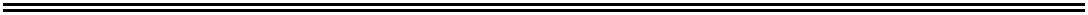 Подписано в печать 16.10.17г. Формат 60 х 84 1/16. Бумага офсетная. Усл.п.л.18,1. Тираж 1000 экз. Зак. № 13 Размножено в типографии ИП «Магомедалиев С. А.» г. Махачкала, ул. М. Гаджиева, 176ЕжеквартальныйПРОБЛЕМЫ РАЗВИТИЯ АПК РЕГИОНА №3 (31), 2017 гПРОБЛЕМЫ РАЗВИТИЯ АПК РЕГИОНА №3 (31), 2017 г1научно-практический журналПРОБЛЕМЫ РАЗВИТИЯ АПК РЕГИОНА №3 (31), 2017 гПРОБЛЕМЫ РАЗВИТИЯ АПК РЕГИОНА №3 (31), 2017 г1научно-практический журналDOI 10.15217/ISSN2079-0996.2017.3DOI 10.15217/ISSN2079-0996.2017.3ISSN 2079-09962ПРОБЛЕМЫ РАЗВИТИЯ АПК РЕГИОНА №3 (31), 2017 ГЕжеквартальный2ПРОБЛЕМЫ РАЗВИТИЯ АПК РЕГИОНА №3 (31), 2017 Гнаучно-практический журналнаучно-практический журналЕжеквартальныйПРОБЛЕМЫ РАЗВИТИЯ АПК РЕГИОНА №3 (31), 2017 г3научно-практический журналПРОБЛЕМЫ РАЗВИТИЯ АПК РЕГИОНА №3 (31), 2017 г3научно-практический журналСОДЕРЖАНИЕСОДЕРЖАНИЕАгрономия (сельскохозяйственные науки)Агрономия (сельскохозяйственные науки)С.И. ГОРПИНИЧЕНКО, Н.А. КОВТУНОВА, В.В. КОВТУНОВ, М.Г. МУСЛИМОВ, Г.М. ЕРМОЛИНА СОРГО –С.И. ГОРПИНИЧЕНКО, Н.А. КОВТУНОВА, В.В. КОВТУНОВ, М.Г. МУСЛИМОВ, Г.М. ЕРМОЛИНА СОРГО –С.И. ГОРПИНИЧЕНКО, Н.А. КОВТУНОВА, В.В. КОВТУНОВ, М.Г. МУСЛИМОВ, Г.М. ЕРМОЛИНА СОРГО –С.И. ГОРПИНИЧЕНКО, Н.А. КОВТУНОВА, В.В. КОВТУНОВ, М.Г. МУСЛИМОВ, Г.М. ЕРМОЛИНА СОРГО –КУЛЬТУРА ДЛЯ ЗАСУШЛИВЫХ ТЕРРИТОРИЙКУЛЬТУРА ДЛЯ ЗАСУШЛИВЫХ ТЕРРИТОРИЙКУЛЬТУРА ДЛЯ ЗАСУШЛИВЫХ ТЕРРИТОРИЙКУЛЬТУРА ДЛЯ ЗАСУШЛИВЫХ ТЕРРИТОРИЙ5Ц.Г. ДЖИОЕВА, Д.П. КОЗАЕВА, З.Я. ПЛИЕВА, А.А. АЛИКОВ КАК ПОЛУЧИТЬ ОЗДОРОВЛЕННЫЙ СЕМЕННОЙЦ.Г. ДЖИОЕВА, Д.П. КОЗАЕВА, З.Я. ПЛИЕВА, А.А. АЛИКОВ КАК ПОЛУЧИТЬ ОЗДОРОВЛЕННЫЙ СЕМЕННОЙЦ.Г. ДЖИОЕВА, Д.П. КОЗАЕВА, З.Я. ПЛИЕВА, А.А. АЛИКОВ КАК ПОЛУЧИТЬ ОЗДОРОВЛЕННЫЙ СЕМЕННОЙЦ.Г. ДЖИОЕВА, Д.П. КОЗАЕВА, З.Я. ПЛИЕВА, А.А. АЛИКОВ КАК ПОЛУЧИТЬ ОЗДОРОВЛЕННЫЙ СЕМЕННОЙМАТЕРИАЛ КЛУБНЕЙ КАРТОФЕЛЯМАТЕРИАЛ КЛУБНЕЙ КАРТОФЕЛЯ10З.М. ДЖАМБУЛАТОВ, М.Б. ХАЛИЛОВ ПЕРСПЕКТИВНЫЕ  ЭНЕРГОСБЕРЕГАЮЩИЕ  И ПОЧВОВЛАГОСБЕРЕГАЮЩИЕЗ.М. ДЖАМБУЛАТОВ, М.Б. ХАЛИЛОВ ПЕРСПЕКТИВНЫЕ  ЭНЕРГОСБЕРЕГАЮЩИЕ  И ПОЧВОВЛАГОСБЕРЕГАЮЩИЕЗ.М. ДЖАМБУЛАТОВ, М.Б. ХАЛИЛОВ ПЕРСПЕКТИВНЫЕ  ЭНЕРГОСБЕРЕГАЮЩИЕ  И ПОЧВОВЛАГОСБЕРЕГАЮЩИЕЗ.М. ДЖАМБУЛАТОВ, М.Б. ХАЛИЛОВ ПЕРСПЕКТИВНЫЕ  ЭНЕРГОСБЕРЕГАЮЩИЕ  И ПОЧВОВЛАГОСБЕРЕГАЮЩИЕАГРОПРИЕМЫ ОБРАБОТКИ ПОЧВЫАГРОПРИЕМЫ ОБРАБОТКИ ПОЧВЫ16Н.Г. ЗАГИРОВ, Р.А. ШАХМИРЗОЕВ ИЗУЧЕНИЕ ИНТРОДУЦИРОВАННЫХ СОРТОВ ЧЕРНОЙ И КРАСНОЙ СМОРОДИНЫН.Г. ЗАГИРОВ, Р.А. ШАХМИРЗОЕВ ИЗУЧЕНИЕ ИНТРОДУЦИРОВАННЫХ СОРТОВ ЧЕРНОЙ И КРАСНОЙ СМОРОДИНЫН.Г. ЗАГИРОВ, Р.А. ШАХМИРЗОЕВ ИЗУЧЕНИЕ ИНТРОДУЦИРОВАННЫХ СОРТОВ ЧЕРНОЙ И КРАСНОЙ СМОРОДИНЫН.Г. ЗАГИРОВ, Р.А. ШАХМИРЗОЕВ ИЗУЧЕНИЕ ИНТРОДУЦИРОВАННЫХ СОРТОВ ЧЕРНОЙ И КРАСНОЙ СМОРОДИНЫВ УСЛОВИЯХ ЮГО-ВОСТОЧНОГО ПРЕДГОРЬЯ ДАГЕСТАНАВ УСЛОВИЯХ ЮГО-ВОСТОЧНОГО ПРЕДГОРЬЯ ДАГЕСТАНАВ УСЛОВИЯХ ЮГО-ВОСТОЧНОГО ПРЕДГОРЬЯ ДАГЕСТАНАВ УСЛОВИЯХ ЮГО-ВОСТОЧНОГО ПРЕДГОРЬЯ ДАГЕСТАНА21Р.Э. КАЗАХМЕДОВ, Н.М. КАФАРОВА, М.Д. МУКАИЛОВ К ВОПРОСУ О ВОССТАНОВЛЕНИИ РАСТЕНИЙ ГРАНАТАР.Э. КАЗАХМЕДОВ, Н.М. КАФАРОВА, М.Д. МУКАИЛОВ К ВОПРОСУ О ВОССТАНОВЛЕНИИ РАСТЕНИЙ ГРАНАТАР.Э. КАЗАХМЕДОВ, Н.М. КАФАРОВА, М.Д. МУКАИЛОВ К ВОПРОСУ О ВОССТАНОВЛЕНИИ РАСТЕНИЙ ГРАНАТАР.Э. КАЗАХМЕДОВ, Н.М. КАФАРОВА, М.Д. МУКАИЛОВ К ВОПРОСУ О ВОССТАНОВЛЕНИИ РАСТЕНИЙ ГРАНАТАПОСЛЕ ПОВРЕЖДЕНИЯ ЗИМНИМИ МОРОЗАМИПОСЛЕ ПОВРЕЖДЕНИЯ ЗИМНИМИ МОРОЗАМИПОСЛЕ ПОВРЕЖДЕНИЯ ЗИМНИМИ МОРОЗАМИПОСЛЕ ПОВРЕЖДЕНИЯ ЗИМНИМИ МОРОЗАМИ26Р.Э. КАЗАХМЕДОВ, М.Д. МУКАИЛОВ, Н.М. КАФАРОВА ВЛИЯНИЕ МИНЕРАЛЬНЫХ УДОБРЕНИЙ НАР.Э. КАЗАХМЕДОВ, М.Д. МУКАИЛОВ, Н.М. КАФАРОВА ВЛИЯНИЕ МИНЕРАЛЬНЫХ УДОБРЕНИЙ НАР.Э. КАЗАХМЕДОВ, М.Д. МУКАИЛОВ, Н.М. КАФАРОВА ВЛИЯНИЕ МИНЕРАЛЬНЫХ УДОБРЕНИЙ НАР.Э. КАЗАХМЕДОВ, М.Д. МУКАИЛОВ, Н.М. КАФАРОВА ВЛИЯНИЕ МИНЕРАЛЬНЫХ УДОБРЕНИЙ НАВОССТАНОВЛЕНИЕ РАСТЕНИЙ ХУРМЫ ВОСТОЧНОЙВОССТАНОВЛЕНИЕ РАСТЕНИЙ ХУРМЫ ВОСТОЧНОЙВОССТАНОВЛЕНИЕ РАСТЕНИЙ ХУРМЫ ВОСТОЧНОЙВОССТАНОВЛЕНИЕ РАСТЕНИЙ ХУРМЫ ВОСТОЧНОЙ29М.Г.МУСЛИМОВ, И.Р. ГАМИДОВ, К.М. ИБРАГИМОВ, С.А.ТЕЙМУРОВ СОСТОЯНИЕ И ПРОГНОЗ ИЗМЕНЕНИЯМ.Г.МУСЛИМОВ, И.Р. ГАМИДОВ, К.М. ИБРАГИМОВ, С.А.ТЕЙМУРОВ СОСТОЯНИЕ И ПРОГНОЗ ИЗМЕНЕНИЯМ.Г.МУСЛИМОВ, И.Р. ГАМИДОВ, К.М. ИБРАГИМОВ, С.А.ТЕЙМУРОВ СОСТОЯНИЕ И ПРОГНОЗ ИЗМЕНЕНИЯМ.Г.МУСЛИМОВ, И.Р. ГАМИДОВ, К.М. ИБРАГИМОВ, С.А.ТЕЙМУРОВ СОСТОЯНИЕ И ПРОГНОЗ ИЗМЕНЕНИЯРАСТИТЕЛЬНОГО ПОКРОВА  ЛАНДШАФТОВ ПРИРОДНЫХ КОРМОВЫХ УГОДИЙ ТЕРСКО-СУЛАКСКОЙРАСТИТЕЛЬНОГО ПОКРОВА  ЛАНДШАФТОВ ПРИРОДНЫХ КОРМОВЫХ УГОДИЙ ТЕРСКО-СУЛАКСКОЙРАСТИТЕЛЬНОГО ПОКРОВА  ЛАНДШАФТОВ ПРИРОДНЫХ КОРМОВЫХ УГОДИЙ ТЕРСКО-СУЛАКСКОЙРАСТИТЕЛЬНОГО ПОКРОВА  ЛАНДШАФТОВ ПРИРОДНЫХ КОРМОВЫХ УГОДИЙ ТЕРСКО-СУЛАКСКОЙПОДПРОВИНЦИИ  ДАГЕСТАНАПОДПРОВИНЦИИ  ДАГЕСТАНА34К.Г. МАГОМЕДОВ, Р.К. КАМИЛОВ ЗАДАЧИ И ПЕРСПЕКТИВЫ РАЗВИТИЯ КОРМОПРОИЗВОДСТВА В РЕСПУБЛИКЕК.Г. МАГОМЕДОВ, Р.К. КАМИЛОВ ЗАДАЧИ И ПЕРСПЕКТИВЫ РАЗВИТИЯ КОРМОПРОИЗВОДСТВА В РЕСПУБЛИКЕК.Г. МАГОМЕДОВ, Р.К. КАМИЛОВ ЗАДАЧИ И ПЕРСПЕКТИВЫ РАЗВИТИЯ КОРМОПРОИЗВОДСТВА В РЕСПУБЛИКЕК.Г. МАГОМЕДОВ, Р.К. КАМИЛОВ ЗАДАЧИ И ПЕРСПЕКТИВЫ РАЗВИТИЯ КОРМОПРОИЗВОДСТВА В РЕСПУБЛИКЕКАБАРДИНО-БАЛКАРИЯКАБАРДИНО-БАЛКАРИЯ38Н.Д. СМАШЕВСКИЙ, Л.П. ИОНОВА, Р.А. АРСЛАНОВА  ВОДНЫЙ РЕЖИМ ОГУРЦА В ПЛЕНОЧНОЙ ТЕПЛИЦЕ ПРИН.Д. СМАШЕВСКИЙ, Л.П. ИОНОВА, Р.А. АРСЛАНОВА  ВОДНЫЙ РЕЖИМ ОГУРЦА В ПЛЕНОЧНОЙ ТЕПЛИЦЕ ПРИН.Д. СМАШЕВСКИЙ, Л.П. ИОНОВА, Р.А. АРСЛАНОВА  ВОДНЫЙ РЕЖИМ ОГУРЦА В ПЛЕНОЧНОЙ ТЕПЛИЦЕ ПРИН.Д. СМАШЕВСКИЙ, Л.П. ИОНОВА, Р.А. АРСЛАНОВА  ВОДНЫЙ РЕЖИМ ОГУРЦА В ПЛЕНОЧНОЙ ТЕПЛИЦЕ ПРИНЕКОРНЕВОЙ И КОРНЕВОЙ ПОДКОРМКЕ БИОПРЕПАРАТАМИНЕКОРНЕВОЙ И КОРНЕВОЙ ПОДКОРМКЕ БИОПРЕПАРАТАМИНЕКОРНЕВОЙ И КОРНЕВОЙ ПОДКОРМКЕ БИОПРЕПАРАТАМИНЕКОРНЕВОЙ И КОРНЕВОЙ ПОДКОРМКЕ БИОПРЕПАРАТАМИ43С.А. ТЕЙМУРОВ, К.М. ИБРАГИМОВ, И.Р. ГАМИДОВ, М.Р. МУСАЕВ ОЦЕНКА ОПУСТЫНИВАНИЯ НА ОСНОВЕС.А. ТЕЙМУРОВ, К.М. ИБРАГИМОВ, И.Р. ГАМИДОВ, М.Р. МУСАЕВ ОЦЕНКА ОПУСТЫНИВАНИЯ НА ОСНОВЕС.А. ТЕЙМУРОВ, К.М. ИБРАГИМОВ, И.Р. ГАМИДОВ, М.Р. МУСАЕВ ОЦЕНКА ОПУСТЫНИВАНИЯ НА ОСНОВЕС.А. ТЕЙМУРОВ, К.М. ИБРАГИМОВ, И.Р. ГАМИДОВ, М.Р. МУСАЕВ ОЦЕНКА ОПУСТЫНИВАНИЯ НА ОСНОВЕИССЛЕДОВАНИЯ ПОЧВЕННОГО ПОКРОВА НОГАЙСКОГО РАЙОНА НА ТЕРРИТОРИИ ТЕРСКО-КУМСКОЙ ИЗМЕННОСТИИССЛЕДОВАНИЯ ПОЧВЕННОГО ПОКРОВА НОГАЙСКОГО РАЙОНА НА ТЕРРИТОРИИ ТЕРСКО-КУМСКОЙ ИЗМЕННОСТИИССЛЕДОВАНИЯ ПОЧВЕННОГО ПОКРОВА НОГАЙСКОГО РАЙОНА НА ТЕРРИТОРИИ ТЕРСКО-КУМСКОЙ ИЗМЕННОСТИИССЛЕДОВАНИЯ ПОЧВЕННОГО ПОКРОВА НОГАЙСКОГО РАЙОНА НА ТЕРРИТОРИИ ТЕРСКО-КУМСКОЙ ИЗМЕННОСТИ48Ветеринария и зоотехния (сельскохозяйственные науки)Ветеринария и зоотехния (сельскохозяйственные науки)Ветеринария и зоотехния (сельскохозяйственные науки)А.М. АТАЕВ, М.М. ЗУБАИРОВА, Н.Т. КАРСАКОВ, З.М. ДЖАМБУЛАТОВ, С-М.М. БЕЛИЕВ, Т.Н. АШУРБЕКОВА, М.А.А.М. АТАЕВ, М.М. ЗУБАИРОВА, Н.Т. КАРСАКОВ, З.М. ДЖАМБУЛАТОВ, С-М.М. БЕЛИЕВ, Т.Н. АШУРБЕКОВА, М.А.А.М. АТАЕВ, М.М. ЗУБАИРОВА, Н.Т. КАРСАКОВ, З.М. ДЖАМБУЛАТОВ, С-М.М. БЕЛИЕВ, Т.Н. АШУРБЕКОВА, М.А.А.М. АТАЕВ, М.М. ЗУБАИРОВА, Н.Т. КАРСАКОВ, З.М. ДЖАМБУЛАТОВ, С-М.М. БЕЛИЕВ, Т.Н. АШУРБЕКОВА, М.А.АХМЕДОВ ЭКОЛОГО-ФАУНИСТИЧЕСКАЯ И ЭПИЗООТОЛОГИЧЕСКАЯ ХАРАКТЕРИСТИКА ВОЗБУДИТЕЛЕЙАХМЕДОВ ЭКОЛОГО-ФАУНИСТИЧЕСКАЯ И ЭПИЗООТОЛОГИЧЕСКАЯ ХАРАКТЕРИСТИКА ВОЗБУДИТЕЛЕЙАХМЕДОВ ЭКОЛОГО-ФАУНИСТИЧЕСКАЯ И ЭПИЗООТОЛОГИЧЕСКАЯ ХАРАКТЕРИСТИКА ВОЗБУДИТЕЛЕЙАХМЕДОВ ЭКОЛОГО-ФАУНИСТИЧЕСКАЯ И ЭПИЗООТОЛОГИЧЕСКАЯ ХАРАКТЕРИСТИКА ВОЗБУДИТЕЛЕЙПАРАЗИТАРНЫХ БОЛЕЗНЕЙ ДОМАШНИХ ЖВАЧНЫХ В ДАГЕСТАНЕПАРАЗИТАРНЫХ БОЛЕЗНЕЙ ДОМАШНИХ ЖВАЧНЫХ В ДАГЕСТАНЕПАРАЗИТАРНЫХ БОЛЕЗНЕЙ ДОМАШНИХ ЖВАЧНЫХ В ДАГЕСТАНЕПАРАЗИТАРНЫХ БОЛЕЗНЕЙ ДОМАШНИХ ЖВАЧНЫХ В ДАГЕСТАНЕ53П.А. АЛИГАЗИЕВА ВЛИЯНИЕ КОРМЛЕНИЯ НА МОЛОЧНУЮ ПРОДУКТИВНОСТЬ КОРОВ  КРАСНОЙ СТЕПНОЙП.А. АЛИГАЗИЕВА ВЛИЯНИЕ КОРМЛЕНИЯ НА МОЛОЧНУЮ ПРОДУКТИВНОСТЬ КОРОВ  КРАСНОЙ СТЕПНОЙП.А. АЛИГАЗИЕВА ВЛИЯНИЕ КОРМЛЕНИЯ НА МОЛОЧНУЮ ПРОДУКТИВНОСТЬ КОРОВ  КРАСНОЙ СТЕПНОЙП.А. АЛИГАЗИЕВА ВЛИЯНИЕ КОРМЛЕНИЯ НА МОЛОЧНУЮ ПРОДУКТИВНОСТЬ КОРОВ  КРАСНОЙ СТЕПНОЙПОРОДЫ И ЕЕ ГИБРИДОВ С ЗЕБУПОРОДЫ И ЕЕ ГИБРИДОВ С ЗЕБУ59М.М. САДЫКОВ, М.Ш. МАГОМЕДОВ, Г. А. СИМОНОВ, А. Г. СИМОНОВ КАК ЭФФЕКТИВНЕЕ ВЫРАЩИВАТЬМ.М. САДЫКОВ, М.Ш. МАГОМЕДОВ, Г. А. СИМОНОВ, А. Г. СИМОНОВ КАК ЭФФЕКТИВНЕЕ ВЫРАЩИВАТЬМ.М. САДЫКОВ, М.Ш. МАГОМЕДОВ, Г. А. СИМОНОВ, А. Г. СИМОНОВ КАК ЭФФЕКТИВНЕЕ ВЫРАЩИВАТЬМ.М. САДЫКОВ, М.Ш. МАГОМЕДОВ, Г. А. СИМОНОВ, А. Г. СИМОНОВ КАК ЭФФЕКТИВНЕЕ ВЫРАЩИВАТЬМЯСНОЙ СКОТ НА СУБАЛЬПИЙСКИХ ПАСТБИЩАХ В УСЛОВИЯХ ДАГЕСТАНАМЯСНОЙ СКОТ НА СУБАЛЬПИЙСКИХ ПАСТБИЩАХ В УСЛОВИЯХ ДАГЕСТАНАМЯСНОЙ СКОТ НА СУБАЛЬПИЙСКИХ ПАСТБИЩАХ В УСЛОВИЯХ ДАГЕСТАНАМЯСНОЙ СКОТ НА СУБАЛЬПИЙСКИХ ПАСТБИЩАХ В УСЛОВИЯХ ДАГЕСТАНА63Процессы и машины агроинженерных систем (технические науки)Процессы и машины агроинженерных систем (технические науки)Процессы и машины агроинженерных систем (технические науки)В.А. СЕДНЕВ, Н.В. ТЕТЕРИНА ТЕХНИЧЕСКИЕ РЕШЕНИЯ ПО ОБЕСПЕЧЕНИЮ ЭЛЕКТРОБЕЗОПАСНОСТИ ПРИВ.А. СЕДНЕВ, Н.В. ТЕТЕРИНА ТЕХНИЧЕСКИЕ РЕШЕНИЯ ПО ОБЕСПЕЧЕНИЮ ЭЛЕКТРОБЕЗОПАСНОСТИ ПРИВ.А. СЕДНЕВ, Н.В. ТЕТЕРИНА ТЕХНИЧЕСКИЕ РЕШЕНИЯ ПО ОБЕСПЕЧЕНИЮ ЭЛЕКТРОБЕЗОПАСНОСТИ ПРИВ.А. СЕДНЕВ, Н.В. ТЕТЕРИНА ТЕХНИЧЕСКИЕ РЕШЕНИЯ ПО ОБЕСПЕЧЕНИЮ ЭЛЕКТРОБЕЗОПАСНОСТИ ПРИИСПОЛЬЗОВАНИИ АВТОНОМНЫХ ИСТОЧНИКОВ ЭЛЕКТРИЧЕСКОЙ ЭНЕРГИИ ДЛЯ ЭЛЕКТРОСНАБЖЕНИЯ ПОЖАРНО-ИСПОЛЬЗОВАНИИ АВТОНОМНЫХ ИСТОЧНИКОВ ЭЛЕКТРИЧЕСКОЙ ЭНЕРГИИ ДЛЯ ЭЛЕКТРОСНАБЖЕНИЯ ПОЖАРНО-ИСПОЛЬЗОВАНИИ АВТОНОМНЫХ ИСТОЧНИКОВ ЭЛЕКТРИЧЕСКОЙ ЭНЕРГИИ ДЛЯ ЭЛЕКТРОСНАБЖЕНИЯ ПОЖАРНО-ИСПОЛЬЗОВАНИИ АВТОНОМНЫХ ИСТОЧНИКОВ ЭЛЕКТРИЧЕСКОЙ ЭНЕРГИИ ДЛЯ ЭЛЕКТРОСНАБЖЕНИЯ ПОЖАРНО-ТЕХНИЧЕСКИХ СРЕДСТВТЕХНИЧЕСКИХ СРЕДСТВ67А.Н. ЦЕПЛЯЕВ, А.Н. МАТАСОВ, В.А. ЦЕПЛЯЕВ  АНАЛИТИЧЕСКОЕ ОПРЕДЕЛЕНИЕ ОСНОВНЫХ ПАРАМЕТРОВА.Н. ЦЕПЛЯЕВ, А.Н. МАТАСОВ, В.А. ЦЕПЛЯЕВ  АНАЛИТИЧЕСКОЕ ОПРЕДЕЛЕНИЕ ОСНОВНЫХ ПАРАМЕТРОВА.Н. ЦЕПЛЯЕВ, А.Н. МАТАСОВ, В.А. ЦЕПЛЯЕВ  АНАЛИТИЧЕСКОЕ ОПРЕДЕЛЕНИЕ ОСНОВНЫХ ПАРАМЕТРОВА.Н. ЦЕПЛЯЕВ, А.Н. МАТАСОВ, В.А. ЦЕПЛЯЕВ  АНАЛИТИЧЕСКОЕ ОПРЕДЕЛЕНИЕ ОСНОВНЫХ ПАРАМЕТРОВЗАДНЕГО РОТОРА АВТОПРИВОДНОЙ МАШИНЫ ДЛЯ ВЫЧЕСЫВАНИЯ СОРНЯКОВЗАДНЕГО РОТОРА АВТОПРИВОДНОЙ МАШИНЫ ДЛЯ ВЫЧЕСЫВАНИЯ СОРНЯКОВЗАДНЕГО РОТОРА АВТОПРИВОДНОЙ МАШИНЫ ДЛЯ ВЫЧЕСЫВАНИЯ СОРНЯКОВЗАДНЕГО РОТОРА АВТОПРИВОДНОЙ МАШИНЫ ДЛЯ ВЫЧЕСЫВАНИЯ СОРНЯКОВ71Технология продовольственных продуктов (технические науки)Технология продовольственных продуктов (технические науки)Технология продовольственных продуктов (технические науки)М.Э. АХМЕДОВ, М.Д. МУКАИЛОВ, А.Ф. ДЕМИРОВА, В.В. ГОНЧАР РАЦИОНАЛЬНАЯ ТЕХНОЛОГИЯ ПРОИЗВОДСТВАМ.Э. АХМЕДОВ, М.Д. МУКАИЛОВ, А.Ф. ДЕМИРОВА, В.В. ГОНЧАР РАЦИОНАЛЬНАЯ ТЕХНОЛОГИЯ ПРОИЗВОДСТВАМ.Э. АХМЕДОВ, М.Д. МУКАИЛОВ, А.Ф. ДЕМИРОВА, В.В. ГОНЧАР РАЦИОНАЛЬНАЯ ТЕХНОЛОГИЯ ПРОИЗВОДСТВАМ.Э. АХМЕДОВ, М.Д. МУКАИЛОВ, А.Ф. ДЕМИРОВА, В.В. ГОНЧАР РАЦИОНАЛЬНАЯ ТЕХНОЛОГИЯ ПРОИЗВОДСТВАЯБЛОЧНОГО СОКА С МЯКОТЬЮ И САХАРОМ С ВЫСОКИМ СОДЕРЖАНИЕМ ВИТАМИНА «С»ЯБЛОЧНОГО СОКА С МЯКОТЬЮ И САХАРОМ С ВЫСОКИМ СОДЕРЖАНИЕМ ВИТАМИНА «С»ЯБЛОЧНОГО СОКА С МЯКОТЬЮ И САХАРОМ С ВЫСОКИМ СОДЕРЖАНИЕМ ВИТАМИНА «С»ЯБЛОЧНОГО СОКА С МЯКОТЬЮ И САХАРОМ С ВЫСОКИМ СОДЕРЖАНИЕМ ВИТАМИНА «С»76С.М. АЛИМАГОМЕДОВА ИЗМЕНЕНИЕ СОДЕРЖАНИЯ ВЛАГИ И ПОВАРЕННОЙ СОЛИ В СЫРОВЯЛЕНЫХ КОЛБАСАХС.М. АЛИМАГОМЕДОВА ИЗМЕНЕНИЕ СОДЕРЖАНИЯ ВЛАГИ И ПОВАРЕННОЙ СОЛИ В СЫРОВЯЛЕНЫХ КОЛБАСАХС.М. АЛИМАГОМЕДОВА ИЗМЕНЕНИЕ СОДЕРЖАНИЯ ВЛАГИ И ПОВАРЕННОЙ СОЛИ В СЫРОВЯЛЕНЫХ КОЛБАСАХС.М. АЛИМАГОМЕДОВА ИЗМЕНЕНИЕ СОДЕРЖАНИЯ ВЛАГИ И ПОВАРЕННОЙ СОЛИ В СЫРОВЯЛЕНЫХ КОЛБАСАХПРИ ХРАНЕНИИПРИ ХРАНЕНИИ79Т.Н. ДАУДОВА, Т.А. ИСРИГОВА, Э.З. ЗЕЙНАЛОВА, Л.А. ДАУДОВА ИССЛЕДОВАНИЕ ФАКТОРОВ, ВЛИЯЮЩИХ НАТ.Н. ДАУДОВА, Т.А. ИСРИГОВА, Э.З. ЗЕЙНАЛОВА, Л.А. ДАУДОВА ИССЛЕДОВАНИЕ ФАКТОРОВ, ВЛИЯЮЩИХ НАТ.Н. ДАУДОВА, Т.А. ИСРИГОВА, Э.З. ЗЕЙНАЛОВА, Л.А. ДАУДОВА ИССЛЕДОВАНИЕ ФАКТОРОВ, ВЛИЯЮЩИХ НАТ.Н. ДАУДОВА, Т.А. ИСРИГОВА, Э.З. ЗЕЙНАЛОВА, Л.А. ДАУДОВА ИССЛЕДОВАНИЕ ФАКТОРОВ, ВЛИЯЮЩИХ НАПРОЦЕСС ЭКСТРАКЦИИ АНТОЦИАНОВЫХ КРАСИТЕЛЕЙ ИЗ ПЛОДОВ ДИКОЙ ЧЕРЕШНИПРОЦЕСС ЭКСТРАКЦИИ АНТОЦИАНОВЫХ КРАСИТЕЛЕЙ ИЗ ПЛОДОВ ДИКОЙ ЧЕРЕШНИПРОЦЕСС ЭКСТРАКЦИИ АНТОЦИАНОВЫХ КРАСИТЕЛЕЙ ИЗ ПЛОДОВ ДИКОЙ ЧЕРЕШНИПРОЦЕСС ЭКСТРАКЦИИ АНТОЦИАНОВЫХ КРАСИТЕЛЕЙ ИЗ ПЛОДОВ ДИКОЙ ЧЕРЕШНИ82Л.Р. ИБРАГИМОВА, Т.А. ИСРИГОВА ВТОРИЧНЫЕ ПРОДУКТЫ П ЕРЕРАБОТКИ ВИНОГРАДА В ПРОИЗВОДСТВЕЛ.Р. ИБРАГИМОВА, Т.А. ИСРИГОВА ВТОРИЧНЫЕ ПРОДУКТЫ П ЕРЕРАБОТКИ ВИНОГРАДА В ПРОИЗВОДСТВЕЛ.Р. ИБРАГИМОВА, Т.А. ИСРИГОВА ВТОРИЧНЫЕ ПРОДУКТЫ П ЕРЕРАБОТКИ ВИНОГРАДА В ПРОИЗВОДСТВЕЛ.Р. ИБРАГИМОВА, Т.А. ИСРИГОВА ВТОРИЧНЫЕ ПРОДУКТЫ П ЕРЕРАБОТКИ ВИНОГРАДА В ПРОИЗВОДСТВЕФРУКТОВЫХ КОНСЕРВОВФРУКТОВЫХ КОНСЕРВОВ85А.Ч. КАГЕРМАЗОВА, М.Б. ХОКОНОВА ВЛИЯНИЕ ПРОДОЛЖИТЕЛЬНОСТИ СЫРОГО МОЛОКА НА КАЧЕСТВОА.Ч. КАГЕРМАЗОВА, М.Б. ХОКОНОВА ВЛИЯНИЕ ПРОДОЛЖИТЕЛЬНОСТИ СЫРОГО МОЛОКА НА КАЧЕСТВОА.Ч. КАГЕРМАЗОВА, М.Б. ХОКОНОВА ВЛИЯНИЕ ПРОДОЛЖИТЕЛЬНОСТИ СЫРОГО МОЛОКА НА КАЧЕСТВОА.Ч. КАГЕРМАЗОВА, М.Б. ХОКОНОВА ВЛИЯНИЕ ПРОДОЛЖИТЕЛЬНОСТИ СЫРОГО МОЛОКА НА КАЧЕСТВОКИСЛОМОЛОЧНЫХ ПРОДУКТОВКИСЛОМОЛОЧНЫХ ПРОДУКТОВ88Г.Г.ЗАГИРОВ , Ш.М.КЕРИМХАНОВ , М.А. ХАЛАЛМАГОМЕДОВ, А.К. РАДЖАБОВ ХИМИКО-ТЕХНОЛОГИЧЕСКАЯГ.Г.ЗАГИРОВ , Ш.М.КЕРИМХАНОВ , М.А. ХАЛАЛМАГОМЕДОВ, А.К. РАДЖАБОВ ХИМИКО-ТЕХНОЛОГИЧЕСКАЯГ.Г.ЗАГИРОВ , Ш.М.КЕРИМХАНОВ , М.А. ХАЛАЛМАГОМЕДОВ, А.К. РАДЖАБОВ ХИМИКО-ТЕХНОЛОГИЧЕСКАЯГ.Г.ЗАГИРОВ , Ш.М.КЕРИМХАНОВ , М.А. ХАЛАЛМАГОМЕДОВ, А.К. РАДЖАБОВ ХИМИКО-ТЕХНОЛОГИЧЕСКАЯОЦЕНКА КИЗЛЯРСКИХ КОНЬЯЧНЫХ  ВИНОМАТЕРИАЛОВ  И КОНЬЯКОВОЦЕНКА КИЗЛЯРСКИХ КОНЬЯЧНЫХ  ВИНОМАТЕРИАЛОВ  И КОНЬЯКОВОЦЕНКА КИЗЛЯРСКИХ КОНЬЯЧНЫХ  ВИНОМАТЕРИАЛОВ  И КОНЬЯКОВОЦЕНКА КИЗЛЯРСКИХ КОНЬЯЧНЫХ  ВИНОМАТЕРИАЛОВ  И КОНЬЯКОВ91М. Д. МУКАИЛОВ, Б. М. ГУСЕЙНОВА, Т. И. ДАУДОВА ВЛИЯНИЕ ПРИРОДНЫХ ФАКТОРОВ НА НАКОПЛЕНИЕМ. Д. МУКАИЛОВ, Б. М. ГУСЕЙНОВА, Т. И. ДАУДОВА ВЛИЯНИЕ ПРИРОДНЫХ ФАКТОРОВ НА НАКОПЛЕНИЕМ. Д. МУКАИЛОВ, Б. М. ГУСЕЙНОВА, Т. И. ДАУДОВА ВЛИЯНИЕ ПРИРОДНЫХ ФАКТОРОВ НА НАКОПЛЕНИЕМ. Д. МУКАИЛОВ, Б. М. ГУСЕЙНОВА, Т. И. ДАУДОВА ВЛИЯНИЕ ПРИРОДНЫХ ФАКТОРОВ НА НАКОПЛЕНИЕАМИНОКИСЛОТ В ПЛОДАХ САДОВЫХ КУЛЬТУР АБРИКОСА И ЯБЛОНИАМИНОКИСЛОТ В ПЛОДАХ САДОВЫХ КУЛЬТУР АБРИКОСА И ЯБЛОНИАМИНОКИСЛОТ В ПЛОДАХ САДОВЫХ КУЛЬТУР АБРИКОСА И ЯБЛОНИАМИНОКИСЛОТ В ПЛОДАХ САДОВЫХ КУЛЬТУР АБРИКОСА И ЯБЛОНИ95Экономика и управление народным хозяйством (экономические науки)Экономика и управление народным хозяйством (экономические науки)Экономика и управление народным хозяйством (экономические науки)А.Б. АЛИЕВ, Б.И. ШИХШАБЕКОВА, А.Д. ГУСЕЙНОВ, И.В. МУСАЕВА, Е.М. АЛИЕВА, А.Р. ШИХШАБЕКОВ АНАЛИЗА.Б. АЛИЕВ, Б.И. ШИХШАБЕКОВА, А.Д. ГУСЕЙНОВ, И.В. МУСАЕВА, Е.М. АЛИЕВА, А.Р. ШИХШАБЕКОВ АНАЛИЗА.Б. АЛИЕВ, Б.И. ШИХШАБЕКОВА, А.Д. ГУСЕЙНОВ, И.В. МУСАЕВА, Е.М. АЛИЕВА, А.Р. ШИХШАБЕКОВ АНАЛИЗА.Б. АЛИЕВ, Б.И. ШИХШАБЕКОВА, А.Д. ГУСЕЙНОВ, И.В. МУСАЕВА, Е.М. АЛИЕВА, А.Р. ШИХШАБЕКОВ АНАЛИЗСОВРЕМЕННОГО СОСТОЯНИЯ ТОВАРНОЙ АКВАКУЛЬТУРЫСОВРЕМЕННОГО СОСТОЯНИЯ ТОВАРНОЙ АКВАКУЛЬТУРЫСОВРЕМЕННОГО СОСТОЯНИЯ ТОВАРНОЙ АКВАКУЛЬТУРЫСОВРЕМЕННОГО СОСТОЯНИЯ ТОВАРНОЙ АКВАКУЛЬТУРЫ102Д.Г. ВАЛИЕВА, М. А-Г. КАРДАШОВА Э.М. ЭМИНОВА УПРАВЛЕНИЕ ИННОВАЦИЯМИ В РЕГИОНАЛЬНОМ АПК НАД.Г. ВАЛИЕВА, М. А-Г. КАРДАШОВА Э.М. ЭМИНОВА УПРАВЛЕНИЕ ИННОВАЦИЯМИ В РЕГИОНАЛЬНОМ АПК НАД.Г. ВАЛИЕВА, М. А-Г. КАРДАШОВА Э.М. ЭМИНОВА УПРАВЛЕНИЕ ИННОВАЦИЯМИ В РЕГИОНАЛЬНОМ АПК НАД.Г. ВАЛИЕВА, М. А-Г. КАРДАШОВА Э.М. ЭМИНОВА УПРАВЛЕНИЕ ИННОВАЦИЯМИ В РЕГИОНАЛЬНОМ АПК НАМЕЗО- И МИКРОУРОВИЕМЕЗО- И МИКРОУРОВИЕ106Г.А. ГАСАНОВ, Т.А. ГАСАНОВ, Ф.С. ФЕЙЗУЛЛАЕВ ПРОБЛЕМЫ ЭФФЕКТИВНОГО ИНВЕСТИРОВАНИЯГ.А. ГАСАНОВ, Т.А. ГАСАНОВ, Ф.С. ФЕЙЗУЛЛАЕВ ПРОБЛЕМЫ ЭФФЕКТИВНОГО ИНВЕСТИРОВАНИЯГ.А. ГАСАНОВ, Т.А. ГАСАНОВ, Ф.С. ФЕЙЗУЛЛАЕВ ПРОБЛЕМЫ ЭФФЕКТИВНОГО ИНВЕСТИРОВАНИЯГ.А. ГАСАНОВ, Т.А. ГАСАНОВ, Ф.С. ФЕЙЗУЛЛАЕВ ПРОБЛЕМЫ ЭФФЕКТИВНОГО ИНВЕСТИРОВАНИЯВ СЕЛЬСКОЕ ХОЗЯЙСТВО РЕСПУБЛИКИ ДАГЕСТАНВ СЕЛЬСКОЕ ХОЗЯЙСТВО РЕСПУБЛИКИ ДАГЕСТАНВ СЕЛЬСКОЕ ХОЗЯЙСТВО РЕСПУБЛИКИ ДАГЕСТАНВ СЕЛЬСКОЕ ХОЗЯЙСТВО РЕСПУБЛИКИ ДАГЕСТАН112А.Д. ГАСАНОВА, О.В. ПОЛЧЕРЕДНИКОВА ОСОБЕННОСТИ ПРАКТИКИ КОРПОРАТИВНОГО СТРАТЕГИЧЕСКОГОА.Д. ГАСАНОВА, О.В. ПОЛЧЕРЕДНИКОВА ОСОБЕННОСТИ ПРАКТИКИ КОРПОРАТИВНОГО СТРАТЕГИЧЕСКОГОА.Д. ГАСАНОВА, О.В. ПОЛЧЕРЕДНИКОВА ОСОБЕННОСТИ ПРАКТИКИ КОРПОРАТИВНОГО СТРАТЕГИЧЕСКОГОА.Д. ГАСАНОВА, О.В. ПОЛЧЕРЕДНИКОВА ОСОБЕННОСТИ ПРАКТИКИ КОРПОРАТИВНОГО СТРАТЕГИЧЕСКОГОФОРСАЙТАФОРСАЙТА115Н.Г. ГАСАНОВ, Н.А. УЛЧИБЕКОВА СОВРЕМЕННЫЕ ПРОБЛЕМЫ РЕГИОНАЛЬНОГО АПК: НАПРАВЛЕНИЯ ИН.Г. ГАСАНОВ, Н.А. УЛЧИБЕКОВА СОВРЕМЕННЫЕ ПРОБЛЕМЫ РЕГИОНАЛЬНОГО АПК: НАПРАВЛЕНИЯ ИН.Г. ГАСАНОВ, Н.А. УЛЧИБЕКОВА СОВРЕМЕННЫЕ ПРОБЛЕМЫ РЕГИОНАЛЬНОГО АПК: НАПРАВЛЕНИЯ ИН.Г. ГАСАНОВ, Н.А. УЛЧИБЕКОВА СОВРЕМЕННЫЕ ПРОБЛЕМЫ РЕГИОНАЛЬНОГО АПК: НАПРАВЛЕНИЯ ИИНДИКАТОРЫ ИХ РЕШЕНИЯИНДИКАТОРЫ ИХ РЕШЕНИЯ119Г.Д. ДОГЕЕВ, Т.Г. ХАНБАБАЕВ, М-Р.А.КАЗИЕВ, Р.М. САЛИХОВ СОВЕРШЕНСТВОВАНИЕ СИСТЕМЫ ЗЕМЕЛЬНЫХГ.Д. ДОГЕЕВ, Т.Г. ХАНБАБАЕВ, М-Р.А.КАЗИЕВ, Р.М. САЛИХОВ СОВЕРШЕНСТВОВАНИЕ СИСТЕМЫ ЗЕМЕЛЬНЫХГ.Д. ДОГЕЕВ, Т.Г. ХАНБАБАЕВ, М-Р.А.КАЗИЕВ, Р.М. САЛИХОВ СОВЕРШЕНСТВОВАНИЕ СИСТЕМЫ ЗЕМЕЛЬНЫХГ.Д. ДОГЕЕВ, Т.Г. ХАНБАБАЕВ, М-Р.А.КАЗИЕВ, Р.М. САЛИХОВ СОВЕРШЕНСТВОВАНИЕ СИСТЕМЫ ЗЕМЕЛЬНЫХОТНОШЕНИЙ В РЕСПУБЛИКЕ ДАГЕСТАНОТНОШЕНИЙ В РЕСПУБЛИКЕ ДАГЕСТАН125А.Ч. КАГЕРМАЗОВА, М.Б. ХОКОНОВА ЭКОНОМИЧЕСКАЯ ЭФФЕКТИВНОСТЬ ПРОИЗВОДСТВА СМЕТАНЫА.Ч. КАГЕРМАЗОВА, М.Б. ХОКОНОВА ЭКОНОМИЧЕСКАЯ ЭФФЕКТИВНОСТЬ ПРОИЗВОДСТВА СМЕТАНЫА.Ч. КАГЕРМАЗОВА, М.Б. ХОКОНОВА ЭКОНОМИЧЕСКАЯ ЭФФЕКТИВНОСТЬ ПРОИЗВОДСТВА СМЕТАНЫА.Ч. КАГЕРМАЗОВА, М.Б. ХОКОНОВА ЭКОНОМИЧЕСКАЯ ЭФФЕКТИВНОСТЬ ПРОИЗВОДСТВА СМЕТАНЫ129С.А. КУРБАНОВ, В.В. БОРОДЫЧЕВ, М.Н. ЛЫТОВ ПОДХОДЫ К ОРГАНИЗАЦИИ ИНФОРМАЦИОННО-ТЕХНИЧЕСКИХС.А. КУРБАНОВ, В.В. БОРОДЫЧЕВ, М.Н. ЛЫТОВ ПОДХОДЫ К ОРГАНИЗАЦИИ ИНФОРМАЦИОННО-ТЕХНИЧЕСКИХС.А. КУРБАНОВ, В.В. БОРОДЫЧЕВ, М.Н. ЛЫТОВ ПОДХОДЫ К ОРГАНИЗАЦИИ ИНФОРМАЦИОННО-ТЕХНИЧЕСКИХС.А. КУРБАНОВ, В.В. БОРОДЫЧЕВ, М.Н. ЛЫТОВ ПОДХОДЫ К ОРГАНИЗАЦИИ ИНФОРМАЦИОННО-ТЕХНИЧЕСКИХКОМПЛЕКСОВ МОНИТОРИНГА И УПРАВЛЕНИЯ ОРОШЕНИЕМ В РЕЖИМЕ РЕАЛЬНОГО ВРЕМЕНИ.КОМПЛЕКСОВ МОНИТОРИНГА И УПРАВЛЕНИЯ ОРОШЕНИЕМ В РЕЖИМЕ РЕАЛЬНОГО ВРЕМЕНИ.КОМПЛЕКСОВ МОНИТОРИНГА И УПРАВЛЕНИЯ ОРОШЕНИЕМ В РЕЖИМЕ РЕАЛЬНОГО ВРЕМЕНИ.КОМПЛЕКСОВ МОНИТОРИНГА И УПРАВЛЕНИЯ ОРОШЕНИЕМ В РЕЖИМЕ РЕАЛЬНОГО ВРЕМЕНИ.131Т.К. МУСАЕВ ИНСТРУМЕНТЫ ФИНАНСОВОГО ОБЕСПЕЧЕНИЯ И УПРАВЛЕНИЯ ОБОРОТНЫМ КАПИТАЛОМТ.К. МУСАЕВ ИНСТРУМЕНТЫ ФИНАНСОВОГО ОБЕСПЕЧЕНИЯ И УПРАВЛЕНИЯ ОБОРОТНЫМ КАПИТАЛОМТ.К. МУСАЕВ ИНСТРУМЕНТЫ ФИНАНСОВОГО ОБЕСПЕЧЕНИЯ И УПРАВЛЕНИЯ ОБОРОТНЫМ КАПИТАЛОМТ.К. МУСАЕВ ИНСТРУМЕНТЫ ФИНАНСОВОГО ОБЕСПЕЧЕНИЯ И УПРАВЛЕНИЯ ОБОРОТНЫМ КАПИТАЛОМ136Ш.А. МУСОСТОВ ГОСУДАРСТВЕННОЕ РЕГУЛИРОВАНИЕ СТРАТЕГИЧЕСКОГО РАЗВИТИЯ ПИЩЕВЫХ ИШ.А. МУСОСТОВ ГОСУДАРСТВЕННОЕ РЕГУЛИРОВАНИЕ СТРАТЕГИЧЕСКОГО РАЗВИТИЯ ПИЩЕВЫХ ИШ.А. МУСОСТОВ ГОСУДАРСТВЕННОЕ РЕГУЛИРОВАНИЕ СТРАТЕГИЧЕСКОГО РАЗВИТИЯ ПИЩЕВЫХ ИШ.А. МУСОСТОВ ГОСУДАРСТВЕННОЕ РЕГУЛИРОВАНИЕ СТРАТЕГИЧЕСКОГО РАЗВИТИЯ ПИЩЕВЫХ ИПЕРЕРАБАТЫВАЮЩИХ ПРЕДПРИЯТИЙ АПК В СОВРЕМЕННЫХ УСЛОВИЯХ ХОЗЯЙСТВОВАНИЯПЕРЕРАБАТЫВАЮЩИХ ПРЕДПРИЯТИЙ АПК В СОВРЕМЕННЫХ УСЛОВИЯХ ХОЗЯЙСТВОВАНИЯПЕРЕРАБАТЫВАЮЩИХ ПРЕДПРИЯТИЙ АПК В СОВРЕМЕННЫХ УСЛОВИЯХ ХОЗЯЙСТВОВАНИЯПЕРЕРАБАТЫВАЮЩИХ ПРЕДПРИЯТИЙ АПК В СОВРЕМЕННЫХ УСЛОВИЯХ ХОЗЯЙСТВОВАНИЯ1424ПРОБЛЕМЫ РАЗВИТИЯ АПК РЕГИОНА №3 (31), 2017 гЕжеквартальный4ПРОБЛЕМЫ РАЗВИТИЯ АПК РЕГИОНА №3 (31), 2017 гнаучно-практический журналнаучно-практический журналнаучно-практический журналнаучно-практический журналнаучно-практический журналнаучно-практический журналнаучно-практический журналнаучно-практический журналА.С.ТАРАСОВ, Н.И. АНТОНОВА, Е.Д.МАРКИНА, Г.А. БАХМАТОВА ФОРМИРОВАНИЕ КОМПЛЕКСНОГО ПРОГНОЗАА.С.ТАРАСОВ, Н.И. АНТОНОВА, Е.Д.МАРКИНА, Г.А. БАХМАТОВА ФОРМИРОВАНИЕ КОМПЛЕКСНОГО ПРОГНОЗАА.С.ТАРАСОВ, Н.И. АНТОНОВА, Е.Д.МАРКИНА, Г.А. БАХМАТОВА ФОРМИРОВАНИЕ КОМПЛЕКСНОГО ПРОГНОЗАА.С.ТАРАСОВ, Н.И. АНТОНОВА, Е.Д.МАРКИНА, Г.А. БАХМАТОВА ФОРМИРОВАНИЕ КОМПЛЕКСНОГО ПРОГНОЗАА.С.ТАРАСОВ, Н.И. АНТОНОВА, Е.Д.МАРКИНА, Г.А. БАХМАТОВА ФОРМИРОВАНИЕ КОМПЛЕКСНОГО ПРОГНОЗАУСТОЙЧИВОГО РАЗВИТИЯ ИНЖЕНЕРНОЙ, РЫНОЧНОЙ И ПРИРОДООХРАННОЙ ИНФРАСТРУКТУРЫ СЕЛЬСКИХУСТОЙЧИВОГО РАЗВИТИЯ ИНЖЕНЕРНОЙ, РЫНОЧНОЙ И ПРИРОДООХРАННОЙ ИНФРАСТРУКТУРЫ СЕЛЬСКИХУСТОЙЧИВОГО РАЗВИТИЯ ИНЖЕНЕРНОЙ, РЫНОЧНОЙ И ПРИРОДООХРАННОЙ ИНФРАСТРУКТУРЫ СЕЛЬСКИХУСТОЙЧИВОГО РАЗВИТИЯ ИНЖЕНЕРНОЙ, РЫНОЧНОЙ И ПРИРОДООХРАННОЙ ИНФРАСТРУКТУРЫ СЕЛЬСКИХУСТОЙЧИВОГО РАЗВИТИЯ ИНЖЕНЕРНОЙ, РЫНОЧНОЙ И ПРИРОДООХРАННОЙ ИНФРАСТРУКТУРЫ СЕЛЬСКИХТЕРРИТОРИЙТЕРРИТОРИЙТЕРРИТОРИЙ147Д.А. ШАПОВАЛОВ, П.В. КЛЮШИН, А.А. МУРАШЕВА, М.Р. МУСАЕВ, С.В. САВИНОВА СОВРЕМЕННЫЕ ПРОБЛЕМЫД.А. ШАПОВАЛОВ, П.В. КЛЮШИН, А.А. МУРАШЕВА, М.Р. МУСАЕВ, С.В. САВИНОВА СОВРЕМЕННЫЕ ПРОБЛЕМЫД.А. ШАПОВАЛОВ, П.В. КЛЮШИН, А.А. МУРАШЕВА, М.Р. МУСАЕВ, С.В. САВИНОВА СОВРЕМЕННЫЕ ПРОБЛЕМЫД.А. ШАПОВАЛОВ, П.В. КЛЮШИН, А.А. МУРАШЕВА, М.Р. МУСАЕВ, С.В. САВИНОВА СОВРЕМЕННЫЕ ПРОБЛЕМЫД.А. ШАПОВАЛОВ, П.В. КЛЮШИН, А.А. МУРАШЕВА, М.Р. МУСАЕВ, С.В. САВИНОВА СОВРЕМЕННЫЕ ПРОБЛЕМЫЭФФЕКТИВНОЙ РАБОТЫ АГРОПРОМЫШЛЕННОГО КОМПЛЕКСА РОССИЙСКОЙ ФЕДЕРАЦИИЭФФЕКТИВНОЙ РАБОТЫ АГРОПРОМЫШЛЕННОГО КОМПЛЕКСА РОССИЙСКОЙ ФЕДЕРАЦИИЭФФЕКТИВНОЙ РАБОТЫ АГРОПРОМЫШЛЕННОГО КОМПЛЕКСА РОССИЙСКОЙ ФЕДЕРАЦИИЭФФЕКТИВНОЙ РАБОТЫ АГРОПРОМЫШЛЕННОГО КОМПЛЕКСА РОССИЙСКОЙ ФЕДЕРАЦИИЭФФЕКТИВНОЙ РАБОТЫ АГРОПРОМЫШЛЕННОГО КОМПЛЕКСА РОССИЙСКОЙ ФЕДЕРАЦИИ152М.И. ЧЕРВОННЫХ РАЗВИТИЕ ЭКСПОРТНОГО ПОТЕНЦИАЛА ЗЕРНОВОГО РЫНКА  ЗАПАДНОЙ СИБИРИМ.И. ЧЕРВОННЫХ РАЗВИТИЕ ЭКСПОРТНОГО ПОТЕНЦИАЛА ЗЕРНОВОГО РЫНКА  ЗАПАДНОЙ СИБИРИМ.И. ЧЕРВОННЫХ РАЗВИТИЕ ЭКСПОРТНОГО ПОТЕНЦИАЛА ЗЕРНОВОГО РЫНКА  ЗАПАДНОЙ СИБИРИМ.И. ЧЕРВОННЫХ РАЗВИТИЕ ЭКСПОРТНОГО ПОТЕНЦИАЛА ЗЕРНОВОГО РЫНКА  ЗАПАДНОЙ СИБИРИМ.И. ЧЕРВОННЫХ РАЗВИТИЕ ЭКСПОРТНОГО ПОТЕНЦИАЛА ЗЕРНОВОГО РЫНКА  ЗАПАДНОЙ СИБИРИ157Адреса авторовАдреса авторовАдреса авторовАдреса авторов166Правила для авторов журналаПравила для авторов журналаПравила для авторов журналаПравила для авторов журнала167TABLE OF CONTENTSAgricultural SciencesS.I.  GORPINICHENKO,  N.A.  KOVTUNOVA,  V.V.  KOVTUNOV,  M.G.  MUSLIMOV,  G.M.  ERMOLINA,  SORGHUM:  CROP  FOR  ARIDS.I.  GORPINICHENKO,  N.A.  KOVTUNOVA,  V.V.  KOVTUNOV,  M.G.  MUSLIMOV,  G.M.  ERMOLINA,  SORGHUM:  CROP  FOR  ARIDS.I.  GORPINICHENKO,  N.A.  KOVTUNOVA,  V.V.  KOVTUNOV,  M.G.  MUSLIMOV,  G.M.  ERMOLINA,  SORGHUM:  CROP  FOR  ARIDS.I.  GORPINICHENKO,  N.A.  KOVTUNOVA,  V.V.  KOVTUNOV,  M.G.  MUSLIMOV,  G.M.  ERMOLINA,  SORGHUM:  CROP  FOR  ARIDS.I.  GORPINICHENKO,  N.A.  KOVTUNOVA,  V.V.  KOVTUNOV,  M.G.  MUSLIMOV,  G.M.  ERMOLINA,  SORGHUM:  CROP  FOR  ARID5REGIONSREGIONSREGIONS5Ts.G. Dzhioeva, D.P. Kozaeva, Z.Ya. Plieva, A.A. Alikov, A.A. Tibilov PRODUCTION OF IMPROVED POTATO SEED TUBERSTs.G. Dzhioeva, D.P. Kozaeva, Z.Ya. Plieva, A.A. Alikov, A.A. Tibilov PRODUCTION OF IMPROVED POTATO SEED TUBERSTs.G. Dzhioeva, D.P. Kozaeva, Z.Ya. Plieva, A.A. Alikov, A.A. Tibilov PRODUCTION OF IMPROVED POTATO SEED TUBERSTs.G. Dzhioeva, D.P. Kozaeva, Z.Ya. Plieva, A.A. Alikov, A.A. Tibilov PRODUCTION OF IMPROVED POTATO SEED TUBERSTs.G. Dzhioeva, D.P. Kozaeva, Z.Ya. Plieva, A.A. Alikov, A.A. Tibilov PRODUCTION OF IMPROVED POTATO SEED TUBERS10DZHAMBULATOV Z. M., KHALILOV M.B. PROMISING SOIL CONSERVATION, ENERGY AND MOISTURE SAVING AGRICULTURALDZHAMBULATOV Z. M., KHALILOV M.B. PROMISING SOIL CONSERVATION, ENERGY AND MOISTURE SAVING AGRICULTURALDZHAMBULATOV Z. M., KHALILOV M.B. PROMISING SOIL CONSERVATION, ENERGY AND MOISTURE SAVING AGRICULTURALDZHAMBULATOV Z. M., KHALILOV M.B. PROMISING SOIL CONSERVATION, ENERGY AND MOISTURE SAVING AGRICULTURALDZHAMBULATOV Z. M., KHALILOV M.B. PROMISING SOIL CONSERVATION, ENERGY AND MOISTURE SAVING AGRICULTURAL16PRACTICES OF TILLAGEPRACTICES OF TILLAGEPRACTICES OF TILLAGEPRACTICES OF TILLAGE16N.G. ZAGIROV, R.A SHAKHMIRZOEV STUDY OF THE INTRODUCED VARIETIES OF BLACK AND RED CURRANT IN THE CONDITIONSN.G. ZAGIROV, R.A SHAKHMIRZOEV STUDY OF THE INTRODUCED VARIETIES OF BLACK AND RED CURRANT IN THE CONDITIONSN.G. ZAGIROV, R.A SHAKHMIRZOEV STUDY OF THE INTRODUCED VARIETIES OF BLACK AND RED CURRANT IN THE CONDITIONSN.G. ZAGIROV, R.A SHAKHMIRZOEV STUDY OF THE INTRODUCED VARIETIES OF BLACK AND RED CURRANT IN THE CONDITIONSN.G. ZAGIROV, R.A SHAKHMIRZOEV STUDY OF THE INTRODUCED VARIETIES OF BLACK AND RED CURRANT IN THE CONDITIONS21OF SOUTH-EASTERN FOOTHILLS OF DAGESTANOF SOUTH-EASTERN FOOTHILLS OF DAGESTANOF SOUTH-EASTERN FOOTHILLS OF DAGESTANOF SOUTH-EASTERN FOOTHILLS OF DAGESTAN21R.E. KAZAHMEDOV, N.M. KAFAROVA, M.D. MUKAILOV RESTORATION OF FROST-DAMAGED POMEGRANATE PLANTSR.E. KAZAHMEDOV, N.M. KAFAROVA, M.D. MUKAILOV RESTORATION OF FROST-DAMAGED POMEGRANATE PLANTSR.E. KAZAHMEDOV, N.M. KAFAROVA, M.D. MUKAILOV RESTORATION OF FROST-DAMAGED POMEGRANATE PLANTSR.E. KAZAHMEDOV, N.M. KAFAROVA, M.D. MUKAILOV RESTORATION OF FROST-DAMAGED POMEGRANATE PLANTSR.E. KAZAHMEDOV, N.M. KAFAROVA, M.D. MUKAILOV RESTORATION OF FROST-DAMAGED POMEGRANATE PLANTS26R.E. KAZAHMEDOV, M.D. MUKAILOV, N.M. KAFAROVA IMPACT OF APPLICATION OF MINERAL FERTILIZERS ON THE RECOVERY OFR.E. KAZAHMEDOV, M.D. MUKAILOV, N.M. KAFAROVA IMPACT OF APPLICATION OF MINERAL FERTILIZERS ON THE RECOVERY OFR.E. KAZAHMEDOV, M.D. MUKAILOV, N.M. KAFAROVA IMPACT OF APPLICATION OF MINERAL FERTILIZERS ON THE RECOVERY OFR.E. KAZAHMEDOV, M.D. MUKAILOV, N.M. KAFAROVA IMPACT OF APPLICATION OF MINERAL FERTILIZERS ON THE RECOVERY OFR.E. KAZAHMEDOV, M.D. MUKAILOV, N.M. KAFAROVA IMPACT OF APPLICATION OF MINERAL FERTILIZERS ON THE RECOVERY OF29PLANTS OF JAPANESE PERSIMMONPLANTS OF JAPANESE PERSIMMONPLANTS OF JAPANESE PERSIMMONPLANTS OF JAPANESE PERSIMMON29M.G. MUSLIMOV, I.R. GAMIDOV, K.M. IBRAGHIMOV, S.A. TEYMUROV STATE AND PROGNOSIS OF VEGETABLE COVER CHANGE OFM.G. MUSLIMOV, I.R. GAMIDOV, K.M. IBRAGHIMOV, S.A. TEYMUROV STATE AND PROGNOSIS OF VEGETABLE COVER CHANGE OFM.G. MUSLIMOV, I.R. GAMIDOV, K.M. IBRAGHIMOV, S.A. TEYMUROV STATE AND PROGNOSIS OF VEGETABLE COVER CHANGE OFM.G. MUSLIMOV, I.R. GAMIDOV, K.M. IBRAGHIMOV, S.A. TEYMUROV STATE AND PROGNOSIS OF VEGETABLE COVER CHANGE OFM.G. MUSLIMOV, I.R. GAMIDOV, K.M. IBRAGHIMOV, S.A. TEYMUROV STATE AND PROGNOSIS OF VEGETABLE COVER CHANGE OF34LANDSCAPES of NATURAL FORAGE LANDS of TERSK-SULAK SUBPROVINCES OF DAGHESTANLANDSCAPES of NATURAL FORAGE LANDS of TERSK-SULAK SUBPROVINCES OF DAGHESTANLANDSCAPES of NATURAL FORAGE LANDS of TERSK-SULAK SUBPROVINCES OF DAGHESTANLANDSCAPES of NATURAL FORAGE LANDS of TERSK-SULAK SUBPROVINCES OF DAGHESTAN34K.G. MAGOMEDOV, K.R.KAMILOVICH THE PROBLEMS AND PERSPECTIVES OF FEED PRODUCTION DEVELOPMENT IN THEK.G. MAGOMEDOV, K.R.KAMILOVICH THE PROBLEMS AND PERSPECTIVES OF FEED PRODUCTION DEVELOPMENT IN THEK.G. MAGOMEDOV, K.R.KAMILOVICH THE PROBLEMS AND PERSPECTIVES OF FEED PRODUCTION DEVELOPMENT IN THEK.G. MAGOMEDOV, K.R.KAMILOVICH THE PROBLEMS AND PERSPECTIVES OF FEED PRODUCTION DEVELOPMENT IN THEK.G. MAGOMEDOV, K.R.KAMILOVICH THE PROBLEMS AND PERSPECTIVES OF FEED PRODUCTION DEVELOPMENT IN THE38REPUBLIC OF KABARDINO-BALKARIAREPUBLIC OF KABARDINO-BALKARIAREPUBLIC OF KABARDINO-BALKARIAREPUBLIC OF KABARDINO-BALKARIA38N.D. SMASHEVSKY, L.P. IONOV, R.A. ARSLANOVA WATER REGIME OF GREENHOUSE CUCUMBERS WITH FOLIAR AND SOILN.D. SMASHEVSKY, L.P. IONOV, R.A. ARSLANOVA WATER REGIME OF GREENHOUSE CUCUMBERS WITH FOLIAR AND SOILN.D. SMASHEVSKY, L.P. IONOV, R.A. ARSLANOVA WATER REGIME OF GREENHOUSE CUCUMBERS WITH FOLIAR AND SOILN.D. SMASHEVSKY, L.P. IONOV, R.A. ARSLANOVA WATER REGIME OF GREENHOUSE CUCUMBERS WITH FOLIAR AND SOILN.D. SMASHEVSKY, L.P. IONOV, R.A. ARSLANOVA WATER REGIME OF GREENHOUSE CUCUMBERS WITH FOLIAR AND SOIL43APPLICATION  OF BIOPREPARATIONAPPLICATION  OF BIOPREPARATIONAPPLICATION  OF BIOPREPARATIONAPPLICATION  OF BIOPREPARATION43S.A. TEYMUROV, K.M. IBRAGHIMOV, I.R. GAMIDOV, M.R. MUSAEV ASSESSMENT OF DESERTIFICATION BASED ON THE STUDY OFS.A. TEYMUROV, K.M. IBRAGHIMOV, I.R. GAMIDOV, M.R. MUSAEV ASSESSMENT OF DESERTIFICATION BASED ON THE STUDY OFS.A. TEYMUROV, K.M. IBRAGHIMOV, I.R. GAMIDOV, M.R. MUSAEV ASSESSMENT OF DESERTIFICATION BASED ON THE STUDY OFS.A. TEYMUROV, K.M. IBRAGHIMOV, I.R. GAMIDOV, M.R. MUSAEV ASSESSMENT OF DESERTIFICATION BASED ON THE STUDY OFS.A. TEYMUROV, K.M. IBRAGHIMOV, I.R. GAMIDOV, M.R. MUSAEV ASSESSMENT OF DESERTIFICATION BASED ON THE STUDY OF48SOIL COVER OF THE NOGAI DISTRICT ON THE TERRITORY OF THE TEREK-KUMA LOWLANDSOIL COVER OF THE NOGAI DISTRICT ON THE TERRITORY OF THE TEREK-KUMA LOWLANDSOIL COVER OF THE NOGAI DISTRICT ON THE TERRITORY OF THE TEREK-KUMA LOWLANDSOIL COVER OF THE NOGAI DISTRICT ON THE TERRITORY OF THE TEREK-KUMA LOWLAND48Veterinary Medicine and Zootechnics (Agricultural Sciences)Veterinary Medicine and Zootechnics (Agricultural Sciences)A.M. ATAYEV, M.M. ZUBAIROVA, H.T. KARSAKOV, Z.M. DZHAMBULATOV, S.-M. BELIYEV, T. N. ASHURBEKOVA  ECOLOGICAL ANDA.M. ATAYEV, M.M. ZUBAIROVA, H.T. KARSAKOV, Z.M. DZHAMBULATOV, S.-M. BELIYEV, T. N. ASHURBEKOVA  ECOLOGICAL ANDA.M. ATAYEV, M.M. ZUBAIROVA, H.T. KARSAKOV, Z.M. DZHAMBULATOV, S.-M. BELIYEV, T. N. ASHURBEKOVA  ECOLOGICAL ANDA.M. ATAYEV, M.M. ZUBAIROVA, H.T. KARSAKOV, Z.M. DZHAMBULATOV, S.-M. BELIYEV, T. N. ASHURBEKOVA  ECOLOGICAL ANDA.M. ATAYEV, M.M. ZUBAIROVA, H.T. KARSAKOV, Z.M. DZHAMBULATOV, S.-M. BELIYEV, T. N. ASHURBEKOVA  ECOLOGICAL AND53FAUNISTIC, EPIZOOTOLOGICAL CHARACTERISTICS OF THE AGENTS OF PARASITIC DISEASES IN DOMESTIC RUMINANTS OF DAGESTANFAUNISTIC, EPIZOOTOLOGICAL CHARACTERISTICS OF THE AGENTS OF PARASITIC DISEASES IN DOMESTIC RUMINANTS OF DAGESTANFAUNISTIC, EPIZOOTOLOGICAL CHARACTERISTICS OF THE AGENTS OF PARASITIC DISEASES IN DOMESTIC RUMINANTS OF DAGESTANFAUNISTIC, EPIZOOTOLOGICAL CHARACTERISTICS OF THE AGENTS OF PARASITIC DISEASES IN DOMESTIC RUMINANTS OF DAGESTANFAUNISTIC, EPIZOOTOLOGICAL CHARACTERISTICS OF THE AGENTS OF PARASITIC DISEASES IN DOMESTIC RUMINANTS OF DAGESTAN53P.A. ALIGAZIEVA THE IMPACT OF FULL FEEDING ON MILK PRODUCTION OF RED STEPPE BREED COWS AND ITS HYBRIDS WITH ZEBUP.A. ALIGAZIEVA THE IMPACT OF FULL FEEDING ON MILK PRODUCTION OF RED STEPPE BREED COWS AND ITS HYBRIDS WITH ZEBUP.A. ALIGAZIEVA THE IMPACT OF FULL FEEDING ON MILK PRODUCTION OF RED STEPPE BREED COWS AND ITS HYBRIDS WITH ZEBUP.A. ALIGAZIEVA THE IMPACT OF FULL FEEDING ON MILK PRODUCTION OF RED STEPPE BREED COWS AND ITS HYBRIDS WITH ZEBUP.A. ALIGAZIEVA THE IMPACT OF FULL FEEDING ON MILK PRODUCTION OF RED STEPPE BREED COWS AND ITS HYBRIDS WITH ZEBU59M. M. SADYKOV, M. S. MAGOMEDOV, G. A. SIMONOV, A. G. SIMONOV EFFICIENT RAISING OF BEEF CATTLE ON SUBALPINE PASTURES INM. M. SADYKOV, M. S. MAGOMEDOV, G. A. SIMONOV, A. G. SIMONOV EFFICIENT RAISING OF BEEF CATTLE ON SUBALPINE PASTURES INM. M. SADYKOV, M. S. MAGOMEDOV, G. A. SIMONOV, A. G. SIMONOV EFFICIENT RAISING OF BEEF CATTLE ON SUBALPINE PASTURES INM. M. SADYKOV, M. S. MAGOMEDOV, G. A. SIMONOV, A. G. SIMONOV EFFICIENT RAISING OF BEEF CATTLE ON SUBALPINE PASTURES INM. M. SADYKOV, M. S. MAGOMEDOV, G. A. SIMONOV, A. G. SIMONOV EFFICIENT RAISING OF BEEF CATTLE ON SUBALPINE PASTURES IN63DAGESTANDAGESTANDAGESTAN63Processes and Machinery of Agri-Engineering Systems (Engineering Sciences)Processes and Machinery of Agri-Engineering Systems (Engineering Sciences)V.A. SEDNEV, N.V. TETERINA TECHNICAL SOLUTIONS TO ENSURE ELECTRICAL SAFETY WHEN USING OFFLINE SOURCES OF ELECTRICV.A. SEDNEV, N.V. TETERINA TECHNICAL SOLUTIONS TO ENSURE ELECTRICAL SAFETY WHEN USING OFFLINE SOURCES OF ELECTRICV.A. SEDNEV, N.V. TETERINA TECHNICAL SOLUTIONS TO ENSURE ELECTRICAL SAFETY WHEN USING OFFLINE SOURCES OF ELECTRICV.A. SEDNEV, N.V. TETERINA TECHNICAL SOLUTIONS TO ENSURE ELECTRICAL SAFETY WHEN USING OFFLINE SOURCES OF ELECTRICV.A. SEDNEV, N.V. TETERINA TECHNICAL SOLUTIONS TO ENSURE ELECTRICAL SAFETY WHEN USING OFFLINE SOURCES OF ELECTRIC67ENERGY  FOR ELECTROSUPPLYING FIRE-TECHNICAL MEANSENERGY  FOR ELECTROSUPPLYING FIRE-TECHNICAL MEANSENERGY  FOR ELECTROSUPPLYING FIRE-TECHNICAL MEANSENERGY  FOR ELECTROSUPPLYING FIRE-TECHNICAL MEANS67A. N. TSEPLYAEV, A. N. MATASOV, V.A. TSEPLYAEV ANALYTICAL DETERMINATION OF THE MAIN PARAMETERS ROTORNOGO REAR DISCA. N. TSEPLYAEV, A. N. MATASOV, V.A. TSEPLYAEV ANALYTICAL DETERMINATION OF THE MAIN PARAMETERS ROTORNOGO REAR DISCA. N. TSEPLYAEV, A. N. MATASOV, V.A. TSEPLYAEV ANALYTICAL DETERMINATION OF THE MAIN PARAMETERS ROTORNOGO REAR DISCA. N. TSEPLYAEV, A. N. MATASOV, V.A. TSEPLYAEV ANALYTICAL DETERMINATION OF THE MAIN PARAMETERS ROTORNOGO REAR DISCA. N. TSEPLYAEV, A. N. MATASOV, V.A. TSEPLYAEV ANALYTICAL DETERMINATION OF THE MAIN PARAMETERS ROTORNOGO REAR DISC71AVTOPRIVOD MACHINE FOR THE COMBING OF WEEDSAVTOPRIVOD MACHINE FOR THE COMBING OF WEEDSAVTOPRIVOD MACHINE FOR THE COMBING OF WEEDSAVTOPRIVOD MACHINE FOR THE COMBING OF WEEDS71Food Product Technology (Engineering Sciences)AKHMEDOV M.E., MUKAILOV M.D., DEMIROVA A.F., GONCHAR V.V. THE RATIONAL TECHNOLOGY OF MANUFACTURING APPLE JUICE  WITHAKHMEDOV M.E., MUKAILOV M.D., DEMIROVA A.F., GONCHAR V.V. THE RATIONAL TECHNOLOGY OF MANUFACTURING APPLE JUICE  WITHAKHMEDOV M.E., MUKAILOV M.D., DEMIROVA A.F., GONCHAR V.V. THE RATIONAL TECHNOLOGY OF MANUFACTURING APPLE JUICE  WITHAKHMEDOV M.E., MUKAILOV M.D., DEMIROVA A.F., GONCHAR V.V. THE RATIONAL TECHNOLOGY OF MANUFACTURING APPLE JUICE  WITHAKHMEDOV M.E., MUKAILOV M.D., DEMIROVA A.F., GONCHAR V.V. THE RATIONAL TECHNOLOGY OF MANUFACTURING APPLE JUICE  WITH76FLESH AND SUGAR AND RICH IN VITAMIN «C»FLESH AND SUGAR AND RICH IN VITAMIN «C»FLESH AND SUGAR AND RICH IN VITAMIN «C»FLESH AND SUGAR AND RICH IN VITAMIN «C»76S.M.  ALIMAGOMEDOVA  CHANGES IN MOISTURE AND SALT CONTENT IN RAW SAUSAGES DURING STORAGES.M.  ALIMAGOMEDOVA  CHANGES IN MOISTURE AND SALT CONTENT IN RAW SAUSAGES DURING STORAGES.M.  ALIMAGOMEDOVA  CHANGES IN MOISTURE AND SALT CONTENT IN RAW SAUSAGES DURING STORAGES.M.  ALIMAGOMEDOVA  CHANGES IN MOISTURE AND SALT CONTENT IN RAW SAUSAGES DURING STORAGES.M.  ALIMAGOMEDOVA  CHANGES IN MOISTURE AND SALT CONTENT IN RAW SAUSAGES DURING STORAGE79T.N. DAUDOVA, T.A. ISRIGOVA, L.A. DAUDOVA FACTORS AFFECTING THE EXTRACTION PROCESS OF ANTHOCYANIN DYERS FROM WILDT.N. DAUDOVA, T.A. ISRIGOVA, L.A. DAUDOVA FACTORS AFFECTING THE EXTRACTION PROCESS OF ANTHOCYANIN DYERS FROM WILDT.N. DAUDOVA, T.A. ISRIGOVA, L.A. DAUDOVA FACTORS AFFECTING THE EXTRACTION PROCESS OF ANTHOCYANIN DYERS FROM WILDT.N. DAUDOVA, T.A. ISRIGOVA, L.A. DAUDOVA FACTORS AFFECTING THE EXTRACTION PROCESS OF ANTHOCYANIN DYERS FROM WILDT.N. DAUDOVA, T.A. ISRIGOVA, L.A. DAUDOVA FACTORS AFFECTING THE EXTRACTION PROCESS OF ANTHOCYANIN DYERS FROM WILD82CHERRYCHERRYCHERRY82L.R. IBRAGHIMOVA, T.A. ISRIGOVA GRAPE PROCESSING BY-PRODUCTS IN CANNED FRUIT PRODUCTIONL.R. IBRAGHIMOVA, T.A. ISRIGOVA GRAPE PROCESSING BY-PRODUCTS IN CANNED FRUIT PRODUCTIONL.R. IBRAGHIMOVA, T.A. ISRIGOVA GRAPE PROCESSING BY-PRODUCTS IN CANNED FRUIT PRODUCTIONL.R. IBRAGHIMOVA, T.A. ISRIGOVA GRAPE PROCESSING BY-PRODUCTS IN CANNED FRUIT PRODUCTIONL.R. IBRAGHIMOVA, T.A. ISRIGOVA GRAPE PROCESSING BY-PRODUCTS IN CANNED FRUIT PRODUCTION85KAGERMAZOVA A.CH., KHOKONOVA M.B. EFFECT OF THE DURATION OF RAW MILK STORAGE ON THE QUALITY OF FERMENTED DAIRYKAGERMAZOVA A.CH., KHOKONOVA M.B. EFFECT OF THE DURATION OF RAW MILK STORAGE ON THE QUALITY OF FERMENTED DAIRYKAGERMAZOVA A.CH., KHOKONOVA M.B. EFFECT OF THE DURATION OF RAW MILK STORAGE ON THE QUALITY OF FERMENTED DAIRYKAGERMAZOVA A.CH., KHOKONOVA M.B. EFFECT OF THE DURATION OF RAW MILK STORAGE ON THE QUALITY OF FERMENTED DAIRYKAGERMAZOVA A.CH., KHOKONOVA M.B. EFFECT OF THE DURATION OF RAW MILK STORAGE ON THE QUALITY OF FERMENTED DAIRY88PRODUCTSPRODUCTSPRODUCTS88N.G. ZAGIROV, Sh.M. KERIMHANOV, M.A. KHALALMAGOMEDOV,  RADGABOV A.K., CHEMICAL-TECHNOLOGICAL ESTIMATION OFN.G. ZAGIROV, Sh.M. KERIMHANOV, M.A. KHALALMAGOMEDOV,  RADGABOV A.K., CHEMICAL-TECHNOLOGICAL ESTIMATION OFN.G. ZAGIROV, Sh.M. KERIMHANOV, M.A. KHALALMAGOMEDOV,  RADGABOV A.K., CHEMICAL-TECHNOLOGICAL ESTIMATION OFN.G. ZAGIROV, Sh.M. KERIMHANOV, M.A. KHALALMAGOMEDOV,  RADGABOV A.K., CHEMICAL-TECHNOLOGICAL ESTIMATION OFN.G. ZAGIROV, Sh.M. KERIMHANOV, M.A. KHALALMAGOMEDOV,  RADGABOV A.K., CHEMICAL-TECHNOLOGICAL ESTIMATION OF91KIZLYARSKY BRANDY WINE  MATERIALS AND COGNACSKIZLYARSKY BRANDY WINE  MATERIALS AND COGNACSKIZLYARSKY BRANDY WINE  MATERIALS AND COGNACSKIZLYARSKY BRANDY WINE  MATERIALS AND COGNACS91M.D. MUKAILOV, B.M. GUSEYNOVA, T.I. DAUDOVA INFLUENCE OF NATURAL FACTORS ON ACCUMULATION OF AMINO ACIDS IN FRUITS OFM.D. MUKAILOV, B.M. GUSEYNOVA, T.I. DAUDOVA INFLUENCE OF NATURAL FACTORS ON ACCUMULATION OF AMINO ACIDS IN FRUITS OFM.D. MUKAILOV, B.M. GUSEYNOVA, T.I. DAUDOVA INFLUENCE OF NATURAL FACTORS ON ACCUMULATION OF AMINO ACIDS IN FRUITS OFM.D. MUKAILOV, B.M. GUSEYNOVA, T.I. DAUDOVA INFLUENCE OF NATURAL FACTORS ON ACCUMULATION OF AMINO ACIDS IN FRUITS OFM.D. MUKAILOV, B.M. GUSEYNOVA, T.I. DAUDOVA INFLUENCE OF NATURAL FACTORS ON ACCUMULATION OF AMINO ACIDS IN FRUITS OF95HORTICULTURAL CROPS OF APRICOT AND APPLE-TREEHORTICULTURAL CROPS OF APRICOT AND APPLE-TREEHORTICULTURAL CROPS OF APRICOT AND APPLE-TREEHORTICULTURAL CROPS OF APRICOT AND APPLE-TREE95Economics and Management of National Economy (Economic Sciences)Economics and Management of National Economy (Economic Sciences)ALIYEV A. B., SHIKHSHABEKOVA B.I., GUSEYNOV A.D., MUSAYEVA I.V., ALIYEVA E.M., SHIKHSHABEKOV A.R.,  ANALYSIS OF THEALIYEV A. B., SHIKHSHABEKOVA B.I., GUSEYNOV A.D., MUSAYEVA I.V., ALIYEVA E.M., SHIKHSHABEKOV A.R.,  ANALYSIS OF THEALIYEV A. B., SHIKHSHABEKOVA B.I., GUSEYNOV A.D., MUSAYEVA I.V., ALIYEVA E.M., SHIKHSHABEKOV A.R.,  ANALYSIS OF THEALIYEV A. B., SHIKHSHABEKOVA B.I., GUSEYNOV A.D., MUSAYEVA I.V., ALIYEVA E.M., SHIKHSHABEKOV A.R.,  ANALYSIS OF THEALIYEV A. B., SHIKHSHABEKOVA B.I., GUSEYNOV A.D., MUSAYEVA I.V., ALIYEVA E.M., SHIKHSHABEKOV A.R.,  ANALYSIS OF THE102CURRENT STATE OF COMMERCIAL AQUACULTURECURRENT STATE OF COMMERCIAL AQUACULTURECURRENT STATE OF COMMERCIAL AQUACULTURECURRENT STATE OF COMMERCIAL AQUACULTURE102D.G. VALIEVA, M.A.-G. KARDASHOVA, E.M. EMINOVA, INNOVATION MANAGEMENT IN THE REGIONAL AGROINDUSTRIALD.G. VALIEVA, M.A.-G. KARDASHOVA, E.M. EMINOVA, INNOVATION MANAGEMENT IN THE REGIONAL AGROINDUSTRIALD.G. VALIEVA, M.A.-G. KARDASHOVA, E.M. EMINOVA, INNOVATION MANAGEMENT IN THE REGIONAL AGROINDUSTRIALD.G. VALIEVA, M.A.-G. KARDASHOVA, E.M. EMINOVA, INNOVATION MANAGEMENT IN THE REGIONAL AGROINDUSTRIALD.G. VALIEVA, M.A.-G. KARDASHOVA, E.M. EMINOVA, INNOVATION MANAGEMENT IN THE REGIONAL AGROINDUSTRIAL106COMPLEX AT MESO AND MICRO LEVELCOMPLEX AT MESO AND MICRO LEVELCOMPLEX AT MESO AND MICRO LEVELCOMPLEX AT MESO AND MICRO LEVEL106GASANOV G.A., GASANOV T.A., FEYZULLAEV F.S.,  PROBLEMS OF EFFECTIVE INVESTMENT IN AGRICULTURE OF THE RDGASANOV G.A., GASANOV T.A., FEYZULLAEV F.S.,  PROBLEMS OF EFFECTIVE INVESTMENT IN AGRICULTURE OF THE RDGASANOV G.A., GASANOV T.A., FEYZULLAEV F.S.,  PROBLEMS OF EFFECTIVE INVESTMENT IN AGRICULTURE OF THE RDGASANOV G.A., GASANOV T.A., FEYZULLAEV F.S.,  PROBLEMS OF EFFECTIVE INVESTMENT IN AGRICULTURE OF THE RDGASANOV G.A., GASANOV T.A., FEYZULLAEV F.S.,  PROBLEMS OF EFFECTIVE INVESTMENT IN AGRICULTURE OF THE RD112A.D. GASANOVA, O.V. POLCHEREDNIKOVA  PECULIARITIES OF STRATEGIC CORPORATE FORESIGHTA.D. GASANOVA, O.V. POLCHEREDNIKOVA  PECULIARITIES OF STRATEGIC CORPORATE FORESIGHTA.D. GASANOVA, O.V. POLCHEREDNIKOVA  PECULIARITIES OF STRATEGIC CORPORATE FORESIGHTA.D. GASANOVA, O.V. POLCHEREDNIKOVA  PECULIARITIES OF STRATEGIC CORPORATE FORESIGHT115N. G. HASANOV, GAOU IN DHUNG, N.А. ELCHIBEKOVA  MODERN PROBLEMS OF REGIONAL AGRICULTURE: TRENDS AND INDICATORS OFN. G. HASANOV, GAOU IN DHUNG, N.А. ELCHIBEKOVA  MODERN PROBLEMS OF REGIONAL AGRICULTURE: TRENDS AND INDICATORS OFN. G. HASANOV, GAOU IN DHUNG, N.А. ELCHIBEKOVA  MODERN PROBLEMS OF REGIONAL AGRICULTURE: TRENDS AND INDICATORS OFN. G. HASANOV, GAOU IN DHUNG, N.А. ELCHIBEKOVA  MODERN PROBLEMS OF REGIONAL AGRICULTURE: TRENDS AND INDICATORS OFN. G. HASANOV, GAOU IN DHUNG, N.А. ELCHIBEKOVA  MODERN PROBLEMS OF REGIONAL AGRICULTURE: TRENDS AND INDICATORS OF119THEIR DECISIONTHEIR DECISIONTHEIR DECISION119G.D. DOGEEV, T.G. KHANBABAEV, M -R. KAZIEV, R.M. SALIKHOV,  IMPROVEMENT OF THE LAND RELATIONS SYSTEM OF THE REPUBLIC OFG.D. DOGEEV, T.G. KHANBABAEV, M -R. KAZIEV, R.M. SALIKHOV,  IMPROVEMENT OF THE LAND RELATIONS SYSTEM OF THE REPUBLIC OFG.D. DOGEEV, T.G. KHANBABAEV, M -R. KAZIEV, R.M. SALIKHOV,  IMPROVEMENT OF THE LAND RELATIONS SYSTEM OF THE REPUBLIC OFG.D. DOGEEV, T.G. KHANBABAEV, M -R. KAZIEV, R.M. SALIKHOV,  IMPROVEMENT OF THE LAND RELATIONS SYSTEM OF THE REPUBLIC OFG.D. DOGEEV, T.G. KHANBABAEV, M -R. KAZIEV, R.M. SALIKHOV,  IMPROVEMENT OF THE LAND RELATIONS SYSTEM OF THE REPUBLIC OF125DAGESTANDAGESTANDAGESTAN125KAGERMAZOVA A.CH., KHOKONOVA M.B.  ECONOMIC EFFICIENCY OF SOUR CREAM PRODUCTIONKAGERMAZOVA A.CH., KHOKONOVA M.B.  ECONOMIC EFFICIENCY OF SOUR CREAM PRODUCTIONKAGERMAZOVA A.CH., KHOKONOVA M.B.  ECONOMIC EFFICIENCY OF SOUR CREAM PRODUCTIONKAGERMAZOVA A.CH., KHOKONOVA M.B.  ECONOMIC EFFICIENCY OF SOUR CREAM PRODUCTION129S.A.KYRBANOV, V.V. BORODYCHEV, M.N. LYTOV,  APPROACHESTOTHEORGANIZATION OF INFORMATION AND TECHNICAL COMPLEXES OFS.A.KYRBANOV, V.V. BORODYCHEV, M.N. LYTOV,  APPROACHESTOTHEORGANIZATION OF INFORMATION AND TECHNICAL COMPLEXES OFS.A.KYRBANOV, V.V. BORODYCHEV, M.N. LYTOV,  APPROACHESTOTHEORGANIZATION OF INFORMATION AND TECHNICAL COMPLEXES OFS.A.KYRBANOV, V.V. BORODYCHEV, M.N. LYTOV,  APPROACHESTOTHEORGANIZATION OF INFORMATION AND TECHNICAL COMPLEXES OFS.A.KYRBANOV, V.V. BORODYCHEV, M.N. LYTOV,  APPROACHESTOTHEORGANIZATION OF INFORMATION AND TECHNICAL COMPLEXES OF131MONITORING AND CONTROL OF THE IRRIGATION IN REAL TIMEMONITORING AND CONTROL OF THE IRRIGATION IN REAL TIMEMONITORING AND CONTROL OF THE IRRIGATION IN REAL TIMEMONITORING AND CONTROL OF THE IRRIGATION IN REAL TIME131T.K. MUSAEV  TOOLS FOR FINANCIAL MANAGEMENT OF CURRENT ASSETST.K. MUSAEV  TOOLS FOR FINANCIAL MANAGEMENT OF CURRENT ASSETST.K. MUSAEV  TOOLS FOR FINANCIAL MANAGEMENT OF CURRENT ASSETST.K. MUSAEV  TOOLS FOR FINANCIAL MANAGEMENT OF CURRENT ASSETS136Sh.A. MUSOSTOV THE STATE REGULATION OF STRATEGIC DEVELOPMENT OF FOOD AND PROCESSING INDUSTRIES UNDER PRESENTSh.A. MUSOSTOV THE STATE REGULATION OF STRATEGIC DEVELOPMENT OF FOOD AND PROCESSING INDUSTRIES UNDER PRESENTSh.A. MUSOSTOV THE STATE REGULATION OF STRATEGIC DEVELOPMENT OF FOOD AND PROCESSING INDUSTRIES UNDER PRESENTSh.A. MUSOSTOV THE STATE REGULATION OF STRATEGIC DEVELOPMENT OF FOOD AND PROCESSING INDUSTRIES UNDER PRESENTSh.A. MUSOSTOV THE STATE REGULATION OF STRATEGIC DEVELOPMENT OF FOOD AND PROCESSING INDUSTRIES UNDER PRESENT142CONDITIONSCONDITIONSCONDITIONS142TARASOV A.S., ANTONOV N.I., MARKINA E.D., BAKHMATOBA G.A. FORMATION OF A COMPREHENSIVE FORECAST OF SUSTAINABLETARASOV A.S., ANTONOV N.I., MARKINA E.D., BAKHMATOBA G.A. FORMATION OF A COMPREHENSIVE FORECAST OF SUSTAINABLETARASOV A.S., ANTONOV N.I., MARKINA E.D., BAKHMATOBA G.A. FORMATION OF A COMPREHENSIVE FORECAST OF SUSTAINABLETARASOV A.S., ANTONOV N.I., MARKINA E.D., BAKHMATOBA G.A. FORMATION OF A COMPREHENSIVE FORECAST OF SUSTAINABLETARASOV A.S., ANTONOV N.I., MARKINA E.D., BAKHMATOBA G.A. FORMATION OF A COMPREHENSIVE FORECAST OF SUSTAINABLE147DEVELOPMENT OF ENGINEERING, MARKET AND ENVIRONMENTAL INFRASTRUCTURE IN RURAL AREASDEVELOPMENT OF ENGINEERING, MARKET AND ENVIRONMENTAL INFRASTRUCTURE IN RURAL AREASDEVELOPMENT OF ENGINEERING, MARKET AND ENVIRONMENTAL INFRASTRUCTURE IN RURAL AREASDEVELOPMENT OF ENGINEERING, MARKET AND ENVIRONMENTAL INFRASTRUCTURE IN RURAL AREAS147D.A. SHAPOVALOV, P.V. KLYUSHIN, A.A. MURASHEVA, K.M. MUSAEV, V.S. SVETLANA MODERN PROBLEMS OF EFFECTIVE WORK OF THED.A. SHAPOVALOV, P.V. KLYUSHIN, A.A. MURASHEVA, K.M. MUSAEV, V.S. SVETLANA MODERN PROBLEMS OF EFFECTIVE WORK OF THED.A. SHAPOVALOV, P.V. KLYUSHIN, A.A. MURASHEVA, K.M. MUSAEV, V.S. SVETLANA MODERN PROBLEMS OF EFFECTIVE WORK OF THED.A. SHAPOVALOV, P.V. KLYUSHIN, A.A. MURASHEVA, K.M. MUSAEV, V.S. SVETLANA MODERN PROBLEMS OF EFFECTIVE WORK OF THED.A. SHAPOVALOV, P.V. KLYUSHIN, A.A. MURASHEVA, K.M. MUSAEV, V.S. SVETLANA MODERN PROBLEMS OF EFFECTIVE WORK OF THE152AGRO-INDUSTRIAL COMPLEX OF THE RUSSIAN FEDERATIONAGRO-INDUSTRIAL COMPLEX OF THE RUSSIAN FEDERATIONAGRO-INDUSTRIAL COMPLEX OF THE RUSSIAN FEDERATIONAGRO-INDUSTRIAL COMPLEX OF THE RUSSIAN FEDERATION152M.I. CHERVONNYKH DEVELOPMENT OF EXPORT POTENTIAL OF WESTERN SIBERIA GRAIN MARKETM.I. CHERVONNYKH DEVELOPMENT OF EXPORT POTENTIAL OF WESTERN SIBERIA GRAIN MARKETM.I. CHERVONNYKH DEVELOPMENT OF EXPORT POTENTIAL OF WESTERN SIBERIA GRAIN MARKETM.I. CHERVONNYKH DEVELOPMENT OF EXPORT POTENTIAL OF WESTERN SIBERIA GRAIN MARKET157Authors’ addressesAuthors’ addressesAuthors’ addressesAuthors’ addresses166ЕжеквартальныйЕжеквартальныйАГРОНОМИЯ (СЕЛЬСКОХОЗЯЙСТВЕННЫЕ НАУКИ)АГРОНОМИЯ (СЕЛЬСКОХОЗЯЙСТВЕННЫЕ НАУКИ)55научно-практический журналнаучно-практический журналнаучно-практический журналАГРОНОМИЯ (СЕЛЬСКОХОЗЯЙСТВЕННЫЕ НАУКИ)АГРОНОМИЯ (СЕЛЬСКОХОЗЯЙСТВЕННЫЕ НАУКИ)55научно-практический журналнаучно-практический журналнаучно-практический журналАГРОНОМИЯ (СЕЛЬСКОХОЗЯЙСТВЕННЫЕ НАУКИ)АГРОНОМИЯ (СЕЛЬСКОХОЗЯЙСТВЕННЫЕ НАУКИ)АГРОНОМИЯ (СЕЛЬСКОХОЗЯЙСТВЕННЫЕ НАУКИ)6ПРОБЛЕМЫ РАЗВИТИЯ АПК РЕГИОНА №3 (31), 2017 гЕжеквартальный6ПРОБЛЕМЫ РАЗВИТИЯ АПК РЕГИОНА №3 (31), 2017 гнаучно-практический журналнаучно-практический журналнаучно-практический журналнаучно-практический журналнаучно-практический журналнаучно-практический журналнаучно-практический журналнаучно-практический журналЕжеквартальныйАГРОНОМИЯ (СЕЛЬСКОХОЗЯЙСТВЕННЫЕ НАУКИ)АГРОНОМИЯ (СЕЛЬСКОХОЗЯЙСТВЕННЫЕ НАУКИ)77научно-практический журналнаучно-практический журналАГРОНОМИЯ (СЕЛЬСКОХОЗЯЙСТВЕННЫЕ НАУКИ)АГРОНОМИЯ (СЕЛЬСКОХОЗЯЙСТВЕННЫЕ НАУКИ)77научно-практический журналнаучно-практический журнал8ПРОБЛЕМЫ РАЗВИТИЯ АПК РЕГИОНА №3 (31), 2017 гЕжеквартальный8ПРОБЛЕМЫ РАЗВИТИЯ АПК РЕГИОНА №3 (31), 2017 гнаучно-практический журналнаучно-практический журналнаучно-практический журналнаучно-практический журналнаучно-практический журналнаучно-практический журналнаучно-практический журналнаучно-практический журналЕжеквартальныйАГРОНОМИЯ (СЕЛЬСКОХОЗЯЙСТВЕННЫЕ НАУКИ)АГРОНОМИЯ (СЕЛЬСКОХОЗЯЙСТВЕННЫЕ НАУКИ)99научно-практический журналнаучно-практический журналАГРОНОМИЯ (СЕЛЬСКОХОЗЯЙСТВЕННЫЕ НАУКИ)АГРОНОМИЯ (СЕЛЬСКОХОЗЯЙСТВЕННЫЕ НАУКИ)99научно-практический журналнаучно-практический журнал10ПРОБЛЕМЫ РАЗВИТИЯ АПК РЕГИОНА №3 (31), 2017 гЕжеквартальный10ПРОБЛЕМЫ РАЗВИТИЯ АПК РЕГИОНА №3 (31), 2017 гнаучно-практический журналнаучно-практический журналнаучно-практический журналнаучно-практический журналнаучно-практический журналнаучно-практический журналнаучно-практический журналнаучно-практический журналЕжеквартальныйАГРОНОМИЯ (СЕЛЬСКОХОЗЯЙСТВЕННЫЕ НАУКИ)АГРОНОМИЯ (СЕЛЬСКОХОЗЯЙСТВЕННЫЕ НАУКИ)1111научно-практический журналнаучно-практический журналАГРОНОМИЯ (СЕЛЬСКОХОЗЯЙСТВЕННЫЕ НАУКИ)АГРОНОМИЯ (СЕЛЬСКОХОЗЯЙСТВЕННЫЕ НАУКИ)1111научно-практический журналнаучно-практический журнал12ПРОБЛЕМЫ РАЗВИТИЯ АПК РЕГИОНА №3 (31), 2017 гЕжеквартальный12ПРОБЛЕМЫ РАЗВИТИЯ АПК РЕГИОНА №3 (31), 2017 гнаучно-практический журналнаучно-практический журналнаучно-практический журналнаучно-практический журналнаучно-практический журналнаучно-практический журналнаучно-практический журналнаучно-практический журналЕжеквартальныйАГРОНОМИЯ (СЕЛЬСКОХОЗЯЙСТВЕННЫЕ НАУКИ)АГРОНОМИЯ (СЕЛЬСКОХОЗЯЙСТВЕННЫЕ НАУКИ)1313научно-практический журналнаучно-практический журналАГРОНОМИЯ (СЕЛЬСКОХОЗЯЙСТВЕННЫЕ НАУКИ)АГРОНОМИЯ (СЕЛЬСКОХОЗЯЙСТВЕННЫЕ НАУКИ)1313научно-практический журналнаучно-практический журнал14ВЕТЕРИНАРИЯ И ЗООТЕХНИЯ (СЕЛЬСКОХОЗЯЙСТВЕННЫЕ НАУКИ)Ежеквартальный 14ВЕТЕРИНАРИЯ И ЗООТЕХНИЯ (СЕЛЬСКОХОЗЯЙСТВЕННЫЕ НАУКИ)научно-практический журналнаучно-практический журналнаучно-практический журналнаучно-практический журналнаучно-практический журналнаучно-практический журналнаучно-практический журналнаучно-практический журналЕжеквартальныйПРОБЛЕМЫ РАЗВИТИЯ АПК РЕГИОНА №3 (31), 2017 гПРОБЛЕМЫ РАЗВИТИЯ АПК РЕГИОНА №3 (31), 2017 г1515научно-практический журналнаучно-практический журналПРОБЛЕМЫ РАЗВИТИЯ АПК РЕГИОНА №3 (31), 2017 гПРОБЛЕМЫ РАЗВИТИЯ АПК РЕГИОНА №3 (31), 2017 г1515научно-практический журналнаучно-практический журнал16ВЕТЕРИНАРИЯ И ЗООТЕХНИЯ (СЕЛЬСКОХОЗЯЙСТВЕННЫЕ НАУКИ)Ежеквартальный16ВЕТЕРИНАРИЯ И ЗООТЕХНИЯ (СЕЛЬСКОХОЗЯЙСТВЕННЫЕ НАУКИ)научно-практический журналнаучно-практический журналнаучно-практический журналнаучно-практический журналнаучно-практический журналнаучно-практический журналнаучно-практический журналнаучно-практический журналЕжеквартальныйПРОБЛЕМЫ РАЗВИТИЯ АПК РЕГИОНА №3 (31), 2017 гПРОБЛЕМЫ РАЗВИТИЯ АПК РЕГИОНА №3 (31), 2017 г1717научно-практический журналнаучно-практический журналПРОБЛЕМЫ РАЗВИТИЯ АПК РЕГИОНА №3 (31), 2017 гПРОБЛЕМЫ РАЗВИТИЯ АПК РЕГИОНА №3 (31), 2017 г1717научно-практический журналнаучно-практический журнал18ПРОЦЕССЫ И МАШИНЫ АГРОИНЖЕНЕРНЫХ СИСТЕМ (ТЕХНИЧЕСКИЕ НАУКИЕжеквартальный18ПРОЦЕССЫ И МАШИНЫ АГРОИНЖЕНЕРНЫХ СИСТЕМ (ТЕХНИЧЕСКИЕ НАУКИнаучно-практический журналнаучно-практический журналнаучно-практический журналнаучно-практический журналнаучно-практический журналнаучно-практический журналнаучно-практический журналнаучно-практический журналЕжеквартальныйПРОБЛЕМЫ РАЗВИТИЯ АПК РЕГИОНА №3 (31), 2017 гПРОБЛЕМЫ РАЗВИТИЯ АПК РЕГИОНА №3 (31), 2017 г1919научно-практический журналнаучно-практический журналПРОБЛЕМЫ РАЗВИТИЯ АПК РЕГИОНА №3 (31), 2017 гПРОБЛЕМЫ РАЗВИТИЯ АПК РЕГИОНА №3 (31), 2017 г1919научно-практический журналнаучно-практический журнал20ТЕХНОЛОГИЯ ПРОДОВОЛЬСТВЕННЫХ ПРОДУКТОВ (ТЕХНИЧЕСКИЕ НАУКИ)Ежеквартальный20ТЕХНОЛОГИЯ ПРОДОВОЛЬСТВЕННЫХ ПРОДУКТОВ (ТЕХНИЧЕСКИЕ НАУКИ)научно-практический журналнаучно-практический журналнаучно-практический журналнаучно-практический журналнаучно-практический журналнаучно-практический журналнаучно-практический журналнаучно-практический журналЕжеквартальныйПРОБЛЕМЫ РАЗВИТИЯ АПК РЕГИОНА №3 (31), 2017 гПРОБЛЕМЫ РАЗВИТИЯ АПК РЕГИОНА №3 (31), 2017 г2121научно-практический журналнаучно-практический журналПРОБЛЕМЫ РАЗВИТИЯ АПК РЕГИОНА №3 (31), 2017 гПРОБЛЕМЫ РАЗВИТИЯ АПК РЕГИОНА №3 (31), 2017 г2121научно-практический журналнаучно-практический журнал22ТЕХНОЛОГИЯ ПРОДОВОЛЬСТВЕННЫХ ПРОДУКТОВ (ТЕХНИЧЕСКИЕ НАУКИ)Ежеквартальный22ТЕХНОЛОГИЯ ПРОДОВОЛЬСТВЕННЫХ ПРОДУКТОВ (ТЕХНИЧЕСКИЕ НАУКИ)научно-практический журналнаучно-практический журналнаучно-практический журналнаучно-практический журналнаучно-практический журналнаучно-практический журналнаучно-практический журналнаучно-практический журналЕжеквартальныйПРОБЛЕМЫ РАЗВИТИЯ АПК РЕГИОНА №3 (31), 2017 гПРОБЛЕМЫ РАЗВИТИЯ АПК РЕГИОНА №3 (31), 2017 г2323научно-практический журналнаучно-практический журналПРОБЛЕМЫ РАЗВИТИЯ АПК РЕГИОНА №3 (31), 2017 гПРОБЛЕМЫ РАЗВИТИЯ АПК РЕГИОНА №3 (31), 2017 г2323научно-практический журналнаучно-практический журнал24ЭКОНОМИКА И УПРАВЛЕНИЕ НАРОДНЫМ ХОЗЯЙСТВОМ (ЭКОНОМИЧЕСКИЕ НАУКИ)Ежеквартальныйнаучно-практический журналЕжеквартальныйПРОБЛЕМЫ РАЗВИТИЯ АПК РЕГИОНА №3 (31), 2017 гПРОБЛЕМЫ РАЗВИТИЯ АПК РЕГИОНА №3 (31), 2017 г2525научно-практический журналнаучно-практический журналПРОБЛЕМЫ РАЗВИТИЯ АПК РЕГИОНА №3 (31), 2017 гПРОБЛЕМЫ РАЗВИТИЯ АПК РЕГИОНА №3 (31), 2017 г2525научно-практический журналнаучно-практический журнал26ЭКОНОМИКА И УПРАВЛЕНИЕ НАРОДНЫМ ХОЗЯЙСТВОМ (ЭКОНОМИЧЕСКИЕ НАУКИ)Ежеквартальный26научно-практический журналнаучно-практический журналЕжеквартальныйПРОБЛЕМЫ РАЗВИТИЯ АПК РЕГИОНА №3 (31), 2017 гПРОБЛЕМЫ РАЗВИТИЯ АПК РЕГИОНА №3 (31), 2017 г2727научно-практический журналнаучно-практический журналПРОБЛЕМЫ РАЗВИТИЯ АПК РЕГИОНА №3 (31), 2017 гПРОБЛЕМЫ РАЗВИТИЯ АПК РЕГИОНА №3 (31), 2017 г2727научно-практический журналнаучно-практический журналУДК 338.43928Ежеквартальный28ЭКОНОМИКА И УПРАВЛЕНИЕ НАРОДНЫМ ХОЗЯЙСТВОМ (ЭКОНОМИЧЕСКИЕ НАУКИ)научно-практический журналЭКОНОМИКА И УПРАВЛЕНИЕ НАРОДНЫМ ХОЗЯЙСТВОМ (ЭКОНОМИЧЕСКИЕ НАУКИ)научно-практический журналЕжеквартальныйПРОБЛЕМЫ РАЗВИТИЯ АПК РЕГИОНА №3 (31), 2017 гПРОБЛЕМЫ РАЗВИТИЯ АПК РЕГИОНА №3 (31), 2017 г2929научно-практический журналнаучно-практический журналПРОБЛЕМЫ РАЗВИТИЯ АПК РЕГИОНА №3 (31), 2017 гПРОБЛЕМЫ РАЗВИТИЯ АПК РЕГИОНА №3 (31), 2017 г2929научно-практический журналнаучно-практический журнал30ЭКОНОМИКА И УПРАВЛЕНИЕ НАРОДНЫМЕжеквартальный30ХОЗЯЙСТВОМ (ЭКОНОМИЧЕСКИЕ НАУКИ)научно-практический журналХОЗЯЙСТВОМ (ЭКОНОМИЧЕСКИЕ НАУКИ)научно-практический журналЕжеквартальныйПРОБЛЕМЫ РАЗВИТИЯ АПК РЕГИОНА №3 (31), 2017 г31научно-практический журналПРОБЛЕМЫ РАЗВИТИЯ АПК РЕГИОНА №3 (31), 2017 г31научно-практический журнал32ЭКОНОМИКА И УПРАВЛЕНИЕ НАРОДНЫМЕжеквартальный32ХОЗЯЙСТВОМ (ЭКОНОМИЧЕСКИЕ НАУКИ)научно-практический журналХОЗЯЙСТВОМ (ЭКОНОМИЧЕСКИЕ НАУКИ)научно-практический журналЕжеквартальныйПРОБЛЕМЫ РАЗВИТИЯ АПК РЕГИОНА №3 (31), 2017 г33научно-практический журналПРОБЛЕМЫ РАЗВИТИЯ АПК РЕГИОНА №3 (31), 2017 г33научно-практический журналАДРЕСА АВТОРОВАДРЕСА АВТОРОВГорпиниченко  С.И.,  Кофтунова  Н.А.,Горпиниченко  С.И.,  Кофтунова  Н.А.,Горпиниченко  С.И.,  Кофтунова  Н.А.,г. Махачкала, ул.  М. Гаджиева, 180, тел.: 89034696350г. Махачкала, ул.  М. Гаджиева, 180, тел.: 89034696350г. Махачкала, ул.  М. Гаджиева, 180, тел.: 89034696350Ковтунов В.В., Муслимов М.Г.,Ковтунов В.В., Муслимов М.Г.,Ковтунов В.В., Муслимов М.Г.,Ермолина Г.М.Ермолина Г.М.Ермолина Г.М.Джиоева Ц.Г., Козаева Д.Л., Плиева З.Я.,Джиоева Ц.Г., Козаева Д.Л., Плиева З.Я.,Джиоева Ц.Г., Козаева Д.Л., Плиева З.Я.,г. Владикавказ.Тел.:89284946123г. Владикавказ.Тел.:89284946123г. Владикавказ.Тел.:89284946123Аликов А.А.Аликов А.А.Джамбулатов З.М.,Джамбулатов З.М.,Джамбулатов З.М.,Махачкала, ул.  М. Гаджиева, 180, тел.:9604126042Махачкала, ул.  М. Гаджиева, 180, тел.:9604126042Махачкала, ул.  М. Гаджиева, 180, тел.:9604126042Халилов М.Б.Халилов М.Б.Загиров Н.Г., Шахмирзоев Р.А.Загиров Н.Г., Шахмирзоев Р.А.Загиров Н.Г., Шахмирзоев Р.А.е-mail: niva1956@mail.ruе-mail: niva1956@mail.ruКазахмедов Р.Э., Кафарова Н.М.,Казахмедов Р.Э., Кафарова Н.М.,Казахмедов Р.Э., Кафарова Н.М.,368 601, РД, г. Дербент, ул. Вавилова 9,368 601, РД, г. Дербент, ул. Вавилова 9,368 601, РД, г. Дербент, ул. Вавилова 9,Мукаилов М.Д.Мукаилов М.Д.Мукаилов М.Д.Телефон (раб.) 8 (240) 4-04-49, +7 928 586 62 77;Телефон (раб.) 8 (240) 4-04-49, +7 928 586 62 77;Телефон (раб.) 8 (240) 4-04-49, +7 928 586 62 77;E-mail dsosvio@mail.ruE-mail dsosvio@mail.ruМуслимов М.Г., Гамидов И.Р.,Муслимов М.Г., Гамидов И.Р.,Муслимов М.Г., Гамидов И.Р.,г. Махачкала, ул.  М. Гаджиева, 180, тел.: 89286807035г. Махачкала, ул.  М. Гаджиева, 180, тел.: 89286807035г. Махачкала, ул.  М. Гаджиева, 180, тел.: 89286807035Ибрагимов К.М.,Теймуров С.А.Ибрагимов К.М.,Теймуров С.А.Ибрагимов К.М.,Теймуров С.А.Магомедов К.Г., Камилов Р.К.Магомедов К.Г., Камилов Р.К.Магомедов К.Г., Камилов Р.К.Махачкала, ул.  М. Гаджиева, 180, E-mailМахачкала, ул.  М. Гаджиева, 180, E-mailМахачкала, ул.  М. Гаджиева, 180, E-mailСмашевский Н.Д., Ионова Л.П.,Смашевский Н.Д., Ионова Л.П.,Смашевский Н.Д., Ионова Л.П.,414056,г. Астрахань.Телб:8512494156414056,г. Астрахань.Телб:8512494156414056,г. Астрахань.Телб:8512494156Арсланова Р.А.Арсланова Р.А.Арсланова Р.А.Теймуров С.А., Ибрагимов К.М.,Теймуров С.А., Ибрагимов К.М.,Теймуров С.А., Ибрагимов К.М.,г. Махачкала, ул.  М. Гаджиева, 180, тел.:89285972316г. Махачкала, ул.  М. Гаджиева, 180, тел.:89285972316г. Махачкала, ул.  М. Гаджиева, 180, тел.:89285972316Гамидов И.Р. Мусаев М.Р.Гамидов И.Р. Мусаев М.Р.Гамидов И.Р. Мусаев М.Р.Атаев А.М.,Зубаирова М.М.,Атаев А.М.,Зубаирова М.М.,Атаев А.М.,Зубаирова М.М.,г. Махачкала, ул.  М. Гаджиева, 180, тел.:89285441829г. Махачкала, ул.  М. Гаджиева, 180, тел.:89285441829г. Махачкала, ул.  М. Гаджиева, 180, тел.:89285441829Карсаков Н.Т., Джамбулатов З.М.,Карсаков Н.Т., Джамбулатов З.М.,Карсаков Н.Т., Джамбулатов З.М.,Белиев С-М.М., Ашурбекова Т.Н.,Белиев С-М.М., Ашурбекова Т.Н.,Белиев С-М.М., Ашурбекова Т.Н.,Ахмедов М.А.Ахмедов М.А.Алигазива П.А.Алигазива П.А.Алигазива П.А.367032, г. Махачкала, ул. М. Гаджиева, 180. Тел.: 8-928-680-52-72.367032, г. Махачкала, ул. М. Гаджиева, 180. Тел.: 8-928-680-52-72.367032, г. Махачкала, ул. М. Гаджиева, 180. Тел.: 8-928-680-52-72.E-mail p.aligazieva@mail.ru.E-mail p.aligazieva@mail.ru.Садыков М.М., Магомедов М.Ш.,Садыков М.М., Магомедов М.Ш.,Садыков М.М., Магомедов М.Ш.,г. Махачкала, ул.  М. Гаджиева, 180. E-mail: niva1956@mail.ruг. Махачкала, ул.  М. Гаджиева, 180. E-mail: niva1956@mail.ruг. Махачкала, ул.  М. Гаджиева, 180. E-mail: niva1956@mail.ruСимонов Г.А., Симанов А.Г.Симонов Г.А., Симанов А.Г.Симонов Г.А., Симанов А.Г.Седнев В.А., Тетерина Н.В.Седнев В.А., Тетерина Н.В.Седнев В.А., Тетерина Н.В.г. Москва, e-mail: sednev70@yandex.ruг. Москва, e-mail: sednev70@yandex.ruг. Москва, e-mail: sednev70@yandex.ruЦепляев А.Н., Матасов А.Н.,Цепляев А.Н., Матасов А.Н.,Цепляев А.Н., Матасов А.Н.,г. Волгоград. Тел.:88442411365г. Волгоград. Тел.:88442411365Цепляев В.А.Цепляев В.А.Ахмедов М.Э., Мукаилов М.Д.,Ахмедов М.Э., Мукаилов М.Д.,Ахмедов М.Э., Мукаилов М.Д.,г.Махачкала, ул.  М. Гаджиева, 180, тел.: 89094869605г.Махачкала, ул.  М. Гаджиева, 180, тел.: 89094869605г.Махачкала, ул.  М. Гаджиева, 180, тел.: 89094869605Демирова А.Ф., Гончар В.В.Демирова А.Ф., Гончар В.В.Демирова А.Ф., Гончар В.В.Алимагомедова С.М.Алимагомедова С.М.Алимагомедова С.М.Тел. 89894470277,e-mail: saida1287@list.ruТел. 89894470277,e-mail: saida1287@list.ruТел. 89894470277,e-mail: saida1287@list.ruДаудова Т.Н., Исригова Т.А.,Даудова Т.Н., Исригова Т.А.,Даудова Т.Н., Исригова Т.А.,г. Махачкала, e-mail: ibrez@mail.ruг. Махачкала, e-mail: ibrez@mail.ruг. Махачкала, e-mail: ibrez@mail.ruЗейналова Э.З., Даудова Л.А.Зейналова Э.З., Даудова Л.А.Зейналова Э.З., Даудова Л.А.Ибрагимова Л.Р., Исригова Т.А.Ибрагимова Л.Р., Исригова Т.А.Ибрагимова Л.Р., Исригова Т.А.г. Махачкала, ул.  М. Гаджиева, 180, тел.: 89604145018г. Махачкала, ул.  М. Гаджиева, 180, тел.: 89604145018г. Махачкала, ул.  М. Гаджиева, 180, тел.: 89604145018Кагермазова А.Ч., Хоконова М.Б.Кагермазова А.Ч., Хоконова М.Б.Кагермазова А.Ч., Хоконова М.Б.г. Нальчик. E-mail: dinakbgsha77@mail.ruг. Нальчик. E-mail: dinakbgsha77@mail.ruг. Нальчик. E-mail: dinakbgsha77@mail.ruЗагиров Н.Г., Керимханов Ш.М.Загиров Н.Г., Керимханов Ш.М.Загиров Н.Г., Керимханов Ш.М.г. Махачкала, тел.: 89896556129г. Махачкала, тел.: 89896556129Загирова Н.Г., Керимханов Ш.М.Загирова Н.Г., Керимханов Ш.М.Загирова Н.Г., Керимханов Ш.М.г. Махачкала, тел.: 89896556129г. Махачкала, тел.: 89896556129Халалмагомедов М.А., Раджабов А.К.Халалмагомедов М.А., Раджабов А.К.Халалмагомедов М.А., Раджабов А.К.Мукаилов М.Д., Гусейнова Б,М.,Мукаилов М.Д., Гусейнова Б,М.,Мукаилов М.Д., Гусейнова Б,М.,г.Махачкала, ул.  М. Гаджиева, 180, тел.: 89094869605г.Махачкала, ул.  М. Гаджиева, 180, тел.: 89094869605г.Махачкала, ул.  М. Гаджиева, 180, тел.: 89094869605Даудова Б.М.Даудова Б.М.Алиев А.Б. Шихшабекова Б.И.,Алиев А.Б. Шихшабекова Б.И.,Алиев А.Б. Шихшабекова Б.И.,г. Махачкала, ул.  М. Гаджиева, 180, тел.: 89094869605г. Махачкала, ул.  М. Гаджиева, 180, тел.: 89094869605г. Махачкала, ул.  М. Гаджиева, 180, тел.: 89094869605Гусейнов А.Д., Мусаева И.В.,Гусейнов А.Д., Мусаева И.В.,Гусейнов А.Д., Мусаева И.В.,Алиева Е.М.Алиева Е.М.Валиева Д.Г., Кардашова М.А-Г.,Валиева Д.Г., Кардашова М.А-Г.,Валиева Д.Г., Кардашова М.А-Г.,е-mail.ru: diavalieva@yandex.ruе-mail.ru: diavalieva@yandex.ruЭминова Э.М.Эминова Э.М.е-mail.ru: diavalieva@yandex.ruе-mail.ru: diavalieva@yandex.ruЭминова Э.М.Эминова Э.М.Гасанов Г.А., Насанов Т.А.,Гасанов Г.А., Насанов Т.А.,Гасанов Г.А., Насанов Т.А.,г. Баку, тел.: 4320872; 367032, г. Махачкала, ул. М. Гаджиева 180,г. Баку, тел.: 4320872; 367032, г. Махачкала, ул. М. Гаджиева 180,г. Баку, тел.: 4320872; 367032, г. Махачкала, ул. М. Гаджиева 180,Фейзуллаев Ф.СФейзуллаев Ф.СФейзуллаев Ф.Стел.78-12-31тел.78-12-31Гасанова А.Д.Гасанова А.Д.г.Махачкала, ул.  М. Гаджиева, 180, тел.:89640092050г.Махачкала, ул.  М. Гаджиева, 180, тел.:89640092050г.Махачкала, ул.  М. Гаджиева, 180, тел.:89640092050Полчередникова О.В.Полчередникова О.В.Полчередникова О.В.Гасанов Н.Г.,Улчибекова Н.А.Гасанов Н.Г.,Улчибекова Н.А.Гасанов Н.Г.,Улчибекова Н.А.г.Махачкала, ул.  М. Гаджиева, 180.Тел.:89280852308г.Махачкала, ул.  М. Гаджиева, 180.Тел.:89280852308г.Махачкала, ул.  М. Гаджиева, 180.Тел.:89280852308Догеев Г.Д., Ханбабаев Т.Г.,Догеев Г.Д., Ханбабаев Т.Г.,Догеев Г.Д., Ханбабаев Т.Г.,г. Махачкала, е-mail: niva1956@mail.ruг. Махачкала, е-mail: niva1956@mail.ruг. Махачкала, е-mail: niva1956@mail.ruКазиев М-Р.А., Салихов Р.М.Казиев М-Р.А., Салихов Р.М.Казиев М-Р.А., Салихов Р.М.Кагермазова А.Ч., Хоконова М.Б.Кагермазова А.Ч., Хоконова М.Б.Кагермазова А.Ч., Хоконова М.Б.г. Нальчик. E-mail: dinakbgsha77@mail.ruг. Нальчик. E-mail: dinakbgsha77@mail.ruг. Нальчик. E-mail: dinakbgsha77@mail.ruКурбанов С.А., Бородычев В.В.,Курбанов С.А., Бородычев В.В.,Курбанов С.А., Бородычев В.В.,г. Волгогдад, E-mail: kurbanovsa@mail.ruг. Волгогдад, E-mail: kurbanovsa@mail.ruг. Волгогдад, E-mail: kurbanovsa@mail.ruЛытов М.Н.Лытов М.Н.Мусаев Т.К.Мусаев Т.К.г. Махачкала, ул.  М. Гаджиева, 180, тел.:89640092050г. Махачкала, ул.  М. Гаджиева, 180, тел.:89640092050г. Махачкала, ул.  М. Гаджиева, 180, тел.:89640092050Мусостов Ш.А.Мусостов Ш.А.Мусостов Ш.А.г. Махачкала. E-mail: musostov1983@mail.ruг. Махачкала. E-mail: musostov1983@mail.ruг. Махачкала. E-mail: musostov1983@mail.ru34ПРОБЛЕМЫ РАЗВИТИЯ АПК РЕГИОНА №3 (31), 2017 гЕжеквартальный34научно-практический журналнаучно-практический журналМаркина Е.Д., Бахматова Г.А.г.   Ростов-на-Дону,   пер   Казахстанский   24\Аelena-markina49@mail.ruШаповалов Д.А., Клюшин П.В.,г. Махачкала, ул.  М. Гаджиева, 180, тел.: 89285972316Мурашева А.А., Мусаев М.Р.,Савинова С.В.Червонных М.И.г. Омск. e-mail: mc1948@mail.ruЕжеквартальныйПРОБЛЕМЫ РАЗВИТИЯ АПК РЕГИОНА №3 (31), 2017 г35научно-практический журналПРОБЛЕМЫ РАЗВИТИЯ АПК РЕГИОНА №3 (31), 2017 г35научно-практический журнал36ПРОБЛЕМЫ РАЗВИТИЯ АПК РЕГИОНА №3 (31), 2017 гЕжеквартальный36научно-практический журналнаучно-практический журнал№Наименование показателяКоличество действующего веществаКоличество действующего веществаВлияние на уро-п/пНаименование показателяграмм%жайность, кг/гап/пграмм%жайность, кг/га1Суперфосфат кальция0,50,1102И т.д.ЕжеквартальныйПРОБЛЕМЫ РАЗВИТИЯ АПК РЕГИОНА №3 (31), 2017 г37научно-практический журналПРОБЛЕМЫ РАЗВИТИЯ АПК РЕГИОНА №3 (31), 2017 г37научно-практический журналПРОБЛЕМЫ РАЗВИТИЯ АПК РЕГИОНА №3 (31), 2017 гЕжеквартальный38научно-практический журнал